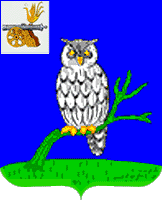 СЫЧЕВСКАЯ РАЙОННАЯ ДУМАР Е Ш Е Н И Е   от    «9»  февраля  2022 года                                                                   № 66О внесении  изменений в решениеСычевской районной Думыот 22.12.2021 г. № 58«О бюджете муниципального района на 2022 год и плановый период 2023 и 2024 годов»Сычевская районная Дума РЕШИЛА:         1.   Внести в решение Сычевской районной Думы от 22.12.2021 г. № 58«О бюджете муниципального района на 2022 год и плановый период 2023 и 2024 годов» следующие изменения: В части 1 статьи 1 пункты 1,2 и 3  изложить в следующей редакции:   «1) общий объем доходов бюджета муниципального района в сумме 409652,4 тыс. рублей, в том числе объем безвозмездных поступлений в сумме 358690,6 тыс. рублей, из которых объем получаемых межбюджетных трансфертов- 358690,6 тыс. рублей;      «2) общий объем расходов  бюджета муниципального района  в сумме    448531,7 тыс. рублей»;      «3) дефицит бюджета в сумме 38879,3 тыс. рублей, что составляет 76,3     процентов от утвержденного годового объема доходов бюджета муниципального района без учета утвержденного объема безвозмездных поступлений»;         2)  в части 1 статьи 10  слова «в сумме 315116,5 тыс. рублей» заменить словами «в сумме   436107,6  тыс. рублей»;          3) в части 1 статьи 11  слова «в сумме 195306,5 тыс. рублей» заменить словами «в сумме  200453,3  тыс. рублей»;          4) Приложение 1 «Источники финансирования дефицита бюджета муниципального района на 2022год» изложить в новой редакции:                                                                                                                                                           Приложение 1к решению Сычевской районной Думы                                                     от 9 февраля 2022 г. №66  Источники финансирования дефицита  бюджетамуниципального района  на 2022 год                                                                                                                                            (тыс. рублей)            5)  Приложение 6 «Прогнозируемые безвозмездные поступления в бюджет муниципального района на 2022 год»  изложить в новой редакции:                                                                                                         Приложение 6                                                                           к решению Сычевской районной Думы от 9 февраля 2022 г. №66  Прогнозируемые безвозмездные поступления в  бюджетмуниципального  района  на 2022 год                              (тыс. рублей)   6) Приложение 8 «Распределение бюджетных ассигнований по разделам, подразделам, целевым статьям (муниципальным программам и непрограммным направлениям деятельности), группам (группам и подгруппам) видов расходов классификации расходов бюджетов на 2022 год» изложить в новой редакции:                                                                                                                        Приложение 8к решению Сычевской районной Думы                                                      от 9 февраля 2022 г. № 66  Распределение бюджетных ассигнований по разделам, подразделам,целевым статьям (муниципальным программам и непрограммнымнаправлениям деятельности), группам (группам и подгруппам) видов расходов классификации расходов бюджетов на 2022 год                  (рублей)   7) Приложение 10 «Распределение бюджетных ассигнований по  целевым статьям (муниципальным программам и непрограммным направлениям деятельности), группам (группам и подгруппам) видов расходов классификации расходов бюджетов на 2022 год» изложить в новой редакции:                                                                                      Приложение  10к решению Сычевской  районной Думы от 9 февраля 2022 г. №66  Распределение бюджетных ассигнований по целевым статьям(муниципальным программам  и непрограммным направлениям деятельности), группам (группам и подгруппам) видов расходов классификации расходов бюджетов на 2022 год                                                                                                                                              (рублей)          8) Приложение 12 «Ведомственная структура расходов  бюджета муниципального района (распределение бюджетных ассигнований по главным распорядителям бюджетных средств, разделам, подразделам, целевым статьям (муниципальным программам и непрограммным направлениям деятельности), группам (группам и подгруппам) видов расходов классификации расходов бюджетов) на 2022 год» изложить в новой редакции:                                                                                                                           Приложение  12 к решению Сычевской  районной Думыот 9 февраля 2022 г. №66  Ведомственная структура расходов  бюджета муниципального района (распределение бюджетных ассигнований по главным распорядителям бюджетных средств, разделам, подразделам, целевым статьям (муниципальным программам и непрограммным направлениям деятельности), группам (группам и подгруппам) видов расходов классификации расходов бюджетов) на 2022 год                                                                                                                                                                      (рублей)9) Приложение 14 «Распределение бюджетных ассигнований по муниципальным программам и непрограммным направлениям деятельности на 2021 год» изложить в новой редакции:                                                                                                        Приложение  14 к решению Сычевской  районной Думы                               от 9 февраля 2022 г. №66  Распределение бюджетных ассигнований по муниципальным программам и непрограммным направлениям деятельности на 2022 год(рублей)         10) Приложение 16 «Распределение бюджетных ассигнований, направляемых на государственную поддержку семьи и детей в муниципальном образовании «Сычевский район» Смоленской области, по разделам, подразделам, целевым статьям (муниципальным программам и непрограммным направлениям деятельности), группам (группам и подгруппам) видов расходов классификации расходов бюджетов на 2022 год» изложить в новой редакции:Приложение 16к решению Сычевской районной Думыот 9 февраля 2022 г. №66  Распределение бюджетных ассигнований, направляемых на государственную поддержку семьи и детей в муниципальном образовании «Сычевский район» Смоленской области, по разделам, подразделам, целевым статьям (муниципальным программам и непрограммным направлениям деятельности), группам (группам и подгруппам) видов расходов классификации расходов бюджетов на 2022 год(рублей)2. Настоящее решение опубликовать в газете «Сычевские вести»Глава муниципального образования                     Председатель Сычевской районной«Сычевский район»  Смоленской области            Думы______________________ Т.В.Никонорова         _______________М.А. ЛопуховаКодНаименование кода группы, подгруппы, статьи, вида источника финансирования дефицитов бюджетов, кода классификации операций сектора государственного управления, относящихся к источникам финансирования дефицитов бюджетовСумма12301 00 00 00 00 0000 000ИСТОЧНИКИ ВНУТРЕННЕГО ФИНАНСИРОВАНИЯ ДЕФИЦИТОВ БЮДЖЕТОВ38879,301 02 00 00 00 0000 000Кредиты кредитных организаций в валюте Российской Федерации0,001 02 00 00 00 0000 700Получение кредитов от кредитных организаций в валюте Российской Федерации0,001 02 00 00 05 0000 710Получение кредитов от кредитных организаций  бюджетами муниципальных районов в валюте Российской Федерации0,001 05 00 00 00 0000 000Изменение остатков средств на счетах по учету средств бюджетов38879,301 05 00 00 00 0000 500Увеличение остатков средств бюджетов-409652,401 05 02 00 00 0000 500Увеличение прочих остатков средств бюджетов-409652,401 05 02 01 00 0000 510Увеличение прочих остатков денежных средств бюджетов-409652,401 05 02 01 05 0000 510Увеличение прочих остатков денежных средств бюджетов муниципальных районов-409652,401 05 00 00 00 0000 600Уменьшение остатков средств бюджетов448531,701 05 02 00 00 0000 600Уменьшение прочих остатков средств бюджетов448531,701 05 02 01 00 0000 610Уменьшение прочих остатков денежных средств бюджетов448531,701 05 02 01 05 0000 610Уменьшение прочих остатков денежных средств бюджетов муниципальных районов448531,7КодНаименование вида (подвида) доходовСумма1232 00 00000 00 0000 000БЕЗВОЗМЕЗДНЫЕ ПОСТУПЛЕНИЯ358690,62 02 00000 00 0000 000Безвозмездные поступления от других бюджетов бюджетной системы Российской Федерации358690,62 02 10000 00 0000 150Дотации бюджетам бюджетной системы Российской Федерации137542,62 02 15001 00 0000 150Дотации на выравнивание бюджетной обеспеченности120662,02 02 15001 05 0000 150Дотации бюджетам муниципальных районов на выравнивание бюджетной обеспеченности из бюджета субъекта Российской Федерации120662,02 02 15002 00 0000 150Дотации бюджетам на поддержку мер по обеспечению сбалансированности бюджетов16880,62 02 15002 05 0000 150Дотации бюджетам муниципальных районов на поддержку мер по обеспечению сбалансированности бюджетов16880,62 02 20000 00 0000 150Субсидии бюджетам бюджетной системы  Российской Федерации (межбюджетные субсидии)82111,9202 25304 00 0000 150Субсидии бюджетам на организацию бесплатного горячего питания обучающихся, получающих начальное общее образование в государственных и муниципальных образовательных организациях5153,3202 25304 05 0000 150Субсидии бюджетам муниципальных районов на организацию бесплатного горячего питания обучающихся, получающих начальное общее образование в государственных и муниципальных образовательных организациях5153,3202 27139 00 0000 150Субсидии бюджетам на софинансирование капитальных вложений в объекты государственной (муниципальной) собственности в рамках создания и модернизации объектов спортивной инфраструктуры региональной собственности (муниципальной собственности) для занятий физической культурой и спортом75115,9202 27139 05 0000 150Субсидии бюджетам муниципальных районов на софинансирование капитальных вложений в объекты государственной (муниципальной) собственности в рамках создания и модернизации объектов спортивной инфраструктуры региональной собственности (муниципальной собственности) для занятий физической культурой и спортом75115,9202 25169 00 0000150Субсидии бюджетам на создание и обеспечение функционирования центров образования естественно-научной и технилогической направленностей в общеобразовательных организациях, расположенных в сельской местностии малых городах1193,5202 25169 05 0000150Субсидии бюджетам муниципальных районов на создание и обеспечение функционирования центров образования естественно-научной и технилогической направленностей в общеобразовательных организациях, расположенных в сельской местностии малых городах1193,5202 29999 00 0000150Прочие субсидии649,2202 29999 05 0000150Прочие субсидии бюджетам муниципальных районов649,22 02 30000 00 0000 150Субвенции бюджетам бюджетной системы Российской Федерации138925,92 02 30024 00 0000 150Субвенции местным бюджетам на выполнение передаваемых полномочий субъектов Российской Федерации130395,72 02 30024 05 0000 150Субвенции бюджетам муниципальных районов на выполнение передаваемых полномочий субъектов Российской Федерации130395,7202 35120 00 0000 150Субвенции бюджетам на осуществление полномочий по составлению (изменению) списков кандидатов в присяжные заседатели федеральных судов общей юрисдикции в Российской Федерации12,2202 35120 05 0000 150Субвенции бюджетам муниципальных районов на осуществление полномочий по составлению (изменению) списков кандидатов в присяжные заседатели федеральных судов общей юрисдикции в Российской Федерации12,22 02 35930 00 0000 150Субвенции бюджетам на государственную регистрацию актов гражданского состояния784,12 02 35930 05 0000 150Субвенции бюджетам  муниципальных районов на государственную регистрацию актов гражданского состояния784,1202 35303 00 0000 150Субвенции бюджетам муниципальных образований на ежемесячное денежное вознаграждение за классное руководство педагогическим работникам государственных и муниципальных общеобразовательных организаций7733,9202 35303 05 0000 150Субвенции бюджетам муниципальных районов на ежемесячное денежное вознаграждение за классное руководство педагогическим работникам государственных и муниципальных общеобразовательных организаций7733,9202 40000 00 0000 150Иные межбюджетные трансферты110,2202 40014 00 0000 150Межбюджетные трансферты, передаваемые бюджетам муниципальных образований на осуществление части полномочий по решению вопросов местного значения в соответствии с заключенными соглашениями110,2202 40014 05 0000 150Межбюджетные трансферты, передаваемые бюджетам муниципальных районов из бюджетов поселений  на осуществление части полномочий по решению вопросов местного значения в соответствии с заключенными соглашениями110,2Наименование показателяраздел, подразделцелевая статьявид расходовсуммаНаименование показателяраздел, подразделцелевая статьявид расходовсумма    ОБЩЕГОСУДАРСТВЕННЫЕ ВОПРОСЫ0100000000000000050 134 708,00      Функционирование высшего должностного лица субъекта Российской Федерации и муниципального образования010200000000000001 684 300,00        Обеспечение деятельности  Администрации муниципального образования010275000000000001 684 300,00          Глава муниципального образования010275100000000001 684 300,00            Расходы на обеспечение функций органов местного самоуправления010275100001400001 684 300,00              Расходы на выплаты персоналу в целях обеспечения выполнения функций государственными (муниципальными) органами, казенными учреждениями, органами управления государственными внебюджетными фондами010275100001401001 684 300,00  Расходы на выплаты персоналу государственных (муниципальных) органов010275100001401201 684 300,00      Функционирование законодательных (представительных) органов государственной власти и представительных органов муниципальных образований010300000000000002 497 300,00        Обеспечение деятельности представительного органа местного самоуправления муниципального образования010376000000000002 497 300,00          Председатель законодательного (представительного) органа государственной власти муниципального образования010376100000000001 684 300,00            Расходы на обеспечение функций органов местного самоуправления010376100001400001 684 300,00              Расходы на выплаты персоналу в целях обеспечения выполнения функций государственными (муниципальными) органами, казенными учреждениями, органами управления государственными внебюджетными фондами010376100001401001 684 300,00 Расходы на выплаты персоналу государственных (муниципальных) органов010376100001401201 684 300,00          Обеспечение деятельности законодательного (представительного) органа власти муниципальных образований01037630000000000813 000,00            Расходы на обеспечение функций органов местного самоуправления01037630000140000813 000,00              Расходы на выплаты персоналу в целях обеспечения выполнения функций государственными (муниципальными) органами, казенными учреждениями, органами управления государственными внебюджетными фондами01037630000140100538 900,00 Расходы на выплаты персоналу государственных (муниципальных) органов01037630000140120538 900,00              Закупка товаров, работ и услуг для обеспечения государственных (муниципальных) нужд01037630000140200274 100,00                Иные закупки товаров, работ и услуг для обеспечения государственных (муниципальных) нужд01037630000140240274 100,00      Функционирование Правительства Российской Федерации, высших исполнительных органов государственной власти субъектов Российской Федерации, местных администраций0104000000000000022 343 402,91        Муниципальная программа «Местное самоуправление в муниципальном образовании «Сычевский район» Смоленской области»0104010000000000021 654 922,91          Комплексы процессных мероприятий0104014000000000021 654 922,91            Расходы на обеспечение функций органов местного самоуправления0104014030014000021 654 922,91              Расходы на выплаты персоналу в целях обеспечения выполнения функций государственными (муниципальными) органами, казенными учреждениями, органами управления государственными внебюджетными фондами0104014030014010018 431 714,00Расходы на выплаты персоналу государственных (муниципальных) органов0104014030014012018 431 714,00              Закупка товаров, работ и услуг для обеспечения государственных (муниципальных) нужд010401403001402003 140 607,91                Иные закупки товаров, работ и услуг для обеспечения государственных (муниципальных) нужд010401403001402403 140 607,91              Иные бюджетные ассигнования0104014030014080082 601,00                Уплата налогов, сборов и иных платежей0104014030014085082 601,00        Непрограммные расходы органов исполнительной власти Смоленской области01049800000000000688 480,00            Реализация государственных полномочий  по созданию административных комиссий в муниципальных районах и городских округах Смоленской области в целях привлечения к административной ответственности01049800080900000344 300,00              Расходы на выплаты персоналу в целях обеспечения выполнения функций государственными (муниципальными) органами, казенными учреждениями, органами управления государственными внебюджетными фондами01049800080900100338 600,00  Расходы на выплаты персоналу государственных (муниципальных) органов01049800080900120338 600,00              Закупка товаров, работ и услуг для обеспечения государственных (муниципальных) нужд010498000809002005 700,00                Иные закупки товаров, работ и услуг для обеспечения государственных (муниципальных) нужд010498000809002405 700,00            Создание и организация деятельности комиссий по делам несовершеннолетних и защите их прав01049800080910000344 180,00              Расходы на выплаты персоналу в целях обеспечения выполнения функций государственными (муниципальными) органами, казенными учреждениями, органами управления государственными внебюджетными фондами01049800080910100338 600,00 Расходы на выплаты персоналу государственных (муниципальных) органов01049800080910120338 600,00              Закупка товаров, работ и услуг для обеспечения государственных (муниципальных) нужд010498000809102005 580,00                Иные закупки товаров, работ и услуг для обеспечения государственных (муниципальных) нужд010498000809102405 580,00      Судебная система0105000000000000012 200,00        Непрограммные расходы органов исполнительной власти0105790000000000012 200,00            Обеспечение переданных исполнительно-распорядительным органам муниципальных образований государственных полномочий по составлению (изменению) списков кандидатов в присяжные заседатели федеральных судов общей юрисдикции в Российской Федерации0105790005120000012 200,00              Закупка товаров, работ и услуг для обеспечения государственных (муниципальных) нужд0105790005120020012 200,00                Иные закупки товаров, работ и услуг для обеспечения государственных (муниципальных) нужд0105790005120024012 200,00      Обеспечение деятельности финансовых, налоговых и таможенных органов и органов финансового (финансово-бюджетного) надзора010600000000000007 125 988,00        Муниципальная программа «Управление муниципальными финансами в муниципальном образовании «Сычевский район» Смоленской области»010602000000000006 001 800,00          Комплексы процессных мероприятий010602400000000006 001 800,00            Расходы на обеспечение функций органов местного самоуправления010602403001400006 001 800,00              Расходы на выплаты персоналу в целях обеспечения выполнения функций государственными (муниципальными) органами, казенными учреждениями, органами управления государственными внебюджетными фондами010602403001401005 709 300,00  Расходы на выплаты персоналу государственных (муниципальных) органов010602403001401205 709 300,00              Закупка товаров, работ и услуг для обеспечения государственных (муниципальных) нужд01060240300140200290 500,00                Иные закупки товаров, работ и услуг для обеспечения государственных (муниципальных) нужд01060240300140240290 500,00              Иные бюджетные ассигнования010602403001408002 000,00                Уплата налогов, сборов и иных платежей010602403001408502 000,00        Обеспечение деятельности представительного органа местного самоуправления муниципального образования010676000000000001 124 188,00          Обеспечение деятельности КС органа муниципального образования010676800000000001 124 188,00            Расходы на обеспечение функций органов местного самоуправления010676800001400001 013 988,00              Расходы на выплаты персоналу в целях обеспечения выполнения функций государственными (муниципальными) органами, казенными учреждениями, органами управления государственными внебюджетными фондами01067680000140100853 700,00  Расходы на выплаты персоналу государственных (муниципальных) органов01067680000140120853 700,00              Закупка товаров, работ и услуг для обеспечения государственных (муниципальных) нужд01067680000140200160 288,00                Иные закупки товаров, работ и услуг для обеспечения государственных (муниципальных) нужд01067680000140240160 288,00            Межбюджетные трансферты из бюджета Дугинского сельского поселения по передаче полномочий в муниципальный район в соответствии с заключенными соглашениями010676800П001000020 900,00              Расходы на выплаты персоналу в целях обеспечения выполнения функций государственными (муниципальными) органами, казенными учреждениями, органами управления государственными внебюджетными фондами010676800П001010019 900,00Расходы на выплаты персоналу государственных (муниципальных) органов010676800П001012019 900,00              Закупка товаров, работ и услуг для обеспечения государственных (муниципальных) нужд010676800П00102001 000,00                Иные закупки товаров, работ и услуг для обеспечения государственных (муниципальных) нужд010676800П00102401 000,00            Межбюджетные трансферты из бюджета Караваевского сельского поселения по передаче полномочий в муниципальный район в соответствии с заключенными соглашениями010676800П002000020 900,00              Расходы на выплаты персоналу в целях обеспечения выполнения функций государственными (муниципальными) органами, казенными учреждениями, органами управления государственными внебюджетными фондами010676800П002010019 900,00  Расходы на выплаты персоналу государственных (муниципальных) органов010676800П002012019 900,00              Закупка товаров, работ и услуг для обеспечения государственных (муниципальных) нужд010676800П00202001 000,00                Иные закупки товаров, работ и услуг для обеспечения государственных (муниципальных) нужд010676800П00202401 000,00            Межбюджетные трансферты из бюджета Мальцевского сельского поселения по передаче полномочий в муниципальный район в соответствии с заключенными соглашениями010676800П003000020 900,00              Расходы на выплаты персоналу в целях обеспечения выполнения функций государственными (муниципальными) органами, казенными учреждениями, органами управления государственными внебюджетными фондами010676800П003010019 900,00    Расходы на выплаты персоналу государственных (муниципальных) органов010676800П003012019 900,00              Закупка товаров, работ и услуг для обеспечения государственных (муниципальных) нужд010676800П00302001 000,00                Иные закупки товаров, работ и услуг для обеспечения государственных (муниципальных) нужд010676800П00302401 000,00            Межбюджетные трансферты из бюджета Никольского сельского поселения по передаче полномочий в муниципальный район в соответствии с заключенными соглашениями010676800П004000020 900,00              Расходы на выплаты персоналу в целях обеспечения выполнения функций государственными (муниципальными) органами, казенными учреждениями, органами управления государственными внебюджетными фондами010676800П004010019 900,00  Расходы на выплаты персоналу государственных (муниципальных) органов010676800П004012019 900,00              Закупка товаров, работ и услуг для обеспечения государственных (муниципальных) нужд010676800П00402001 000,00                Иные закупки товаров, работ и услуг для обеспечения государственных (муниципальных) нужд010676800П00402401 000,00            Межбюджетные трансферты из бюджета Сычевского городского поселения по передаче полномочий в муниципальный район в соответствии с заключенными соглашениями010676800П005000026 600,00              Расходы на выплаты персоналу в целях обеспечения выполнения функций государственными (муниципальными) органами, казенными учреждениями, органами управления государственными внебюджетными фондами010676800П005010026 600,00 Расходы на выплаты персоналу государственных (муниципальных) органов010676800П005012026 600,00      Резервные фонды01110000000000000200 000,00        Резервный фонд01118900000000000200 000,00            Расходы за счет средств резервного фонда муниципального района01118900027770000200 000,00              Иные бюджетные ассигнования01118900027770800200 000,00                Резервные средства01118900027770870200 000,00      Другие общегосударственные вопросы0113000000000000016 271 517,09        Муниципальная программа «Местное самоуправление в муниципальном образовании «Сычевский район» Смоленской области»0113010000000000060 000,00          Комплексы процессных мероприятий0113014000000000060 000,00            Повышение квалификации муниципальных служащих0113014012001000030 000,00              Закупка товаров, работ и услуг для обеспечения государственных (муниципальных) нужд0113014012001020030 000,00                Иные закупки товаров, работ и услуг для обеспечения государственных (муниципальных) нужд0113014012001024030 000,00            Реализация мероприятий по организации хранения архивных документов0113014022003000030 000,00              Закупка товаров, работ и услуг для обеспечения государственных (муниципальных) нужд0113014022003020030 000,00                Иные закупки товаров, работ и услуг для обеспечения государственных (муниципальных) нужд0113014022003024030 000,00        Муниципальная программа «Материально-техническое и транспортное обеспечение деятельности органов местного самоуправления муниципального образования «Сычевский район» Смоленской области»0113030000000000015 415 467,09          Комплексы процессных мероприятий0113034000000000015 415 467,09            Расходы на обеспечение деятельности муниципальных учреждений0113034010015000013 418 089,00  Расходы на выплаты персоналу в целях обеспечения выполнения функций государственными (муниципальными) органами, казенными учреждениями, органами управления государственными внебюджетными фондами0113034010015010010 350 400,00                Расходы на выплаты персоналу казенных учреждений0113034010015011010 350 400,00              Закупка товаров, работ и услуг для обеспечения государственных (муниципальных) нужд011303401001502003 000 000,00                Иные закупки товаров, работ и услуг для обеспечения государственных (муниципальных) нужд011303401001502403 000 000,00              Иные бюджетные ассигнования0113034010015080067 689,00                Уплата налогов, сборов и иных платежей0113034010015085067 689,00            Расходы на обеспечение развития и укрепления материально-технической базы органов местного самоуправления011303402202700001 997 378,09              Закупка товаров, работ и услуг для обеспечения государственных (муниципальных) нужд011303402202702001 997 378,09                Иные закупки товаров, работ и услуг для обеспечения государственных (муниципальных) нужд011303402202702401 997 378,09        Муниципальная программа "Приоритетные направления демографического развития в муниципальном образовании "Сычевский район" Смоленской области"0113060000000000010 000,00          Комплексы процессных мероприятий0113064000000000010 000,00            Расходы на реализацию мероприятий в рамках муниципальных программ0113064012005000010 000,00              Закупка товаров, работ и услуг для обеспечения государственных (муниципальных) нужд0113064012005020010 000,00                Иные закупки товаров, работ и услуг для обеспечения государственных (муниципальных) нужд0113064012005024010 000,00        Муниципальная программа "Профилактика терроризма и экстремизма на территории муниципального образования "Сычевский район" Смоленской области"011316000000000002 000,00          Комплексы процессных мероприятий011316400000000002 000,00            Изготовление и приобретение печатной продукции011316401261000002 000,00              Закупка товаров, работ и услуг для обеспечения государственных (муниципальных) нужд011316401261002002 000,00                Иные закупки товаров, работ и услуг для обеспечения государственных (муниципальных) нужд011316401261002402 000,00        Обеспечение деятельности отделов записи актов гражданского состояния Смоленской области01138100000000000784 050,00          Расходы на обеспечение деятельности отдела записи01138190000000000784 050,00            Осуществление переданных органам государственной власти субъектов Российской Федерации в соответствии с пунктом 1 статьи 4 Федерального закона "Об актах гражданского состояния" полномочий Российской Федерации на государственную регистрацию актов гражданского состояния01138190059301000784 050,00              Расходы на выплаты персоналу в целях обеспечения выполнения функций государственными (муниципальными) органами, казенными учреждениями, органами управления государственными внебюджетными фондами01138190059301100740 637,00  Расходы на выплаты персоналу государственных (муниципальных) органов01138190059301120740 637,00              Закупка товаров, работ и услуг для обеспечения государственных (муниципальных) нужд0113819005930120043 413,00                Иные закупки товаров, работ и услуг для обеспечения государственных (муниципальных) нужд0113819005930124043 413,00    НАЦИОНАЛЬНАЯ ЭКОНОМИКА04000000000000000478 000,00      Сельское хозяйство и рыболовство0405000000000000050 000,00        Муниципальная программа «Развитие животноводства и укрепление кормовой базы в сельхозпредприятиях муниципального образования «Сычевский район» Смоленской области»0405050000000000050 000,00          Комплексы процессных мероприятий0405054000000000050 000,00            Субсидии сельхозпредприятиям0405054016003000050 000,00              Иные бюджетные ассигнования0405054016003080050 000,00                Субсидии юридическим лицам (кроме некоммерческих организаций), индивидуальным предпринимателям, физическим лицам - производителям товаров, работ, услуг0405054016003081050 000,00      Транспорт04080000000000000350 000,00        Муниципальная программа «Развитие дорожно-транспортного комплекса на территории муниципального образования «Сычевский район» Смоленской области»04081100000000000350 000,00          Комплексы процессных мероприятий04081140000000000350 000,00            Субсидии на возмещение части затрат в связи с оказанием услуг по перевозке пассажиров по маршрутам внутри муниципального района04081140260020000350 000,00              Иные бюджетные ассигнования04081140260020800350 000,00                Субсидии юридическим лицам (кроме некоммерческих организаций), индивидуальным предпринимателям, физическим лицам - производителям товаров, работ, услуг04081140260020810350 000,00      Дорожное хозяйство (дорожные фонды)0409000000000000018 000,00        Муниципальная программа «Развитие дорожно-транспортного комплекса на территории муниципального образования «Сычевский район» Смоленской области»0409110000000000018 000,00          Комплексы процессных мероприятий0409114000000000018 000,00            Проведение областных и районных конкурсов юных инспекторов движения "Безопасное колесо"0409114012012000018 000,00              Закупка товаров, работ и услуг для обеспечения государственных (муниципальных) нужд0409114012012020018 000,00                Иные закупки товаров, работ и услуг для обеспечения государственных (муниципальных) нужд0409114012012024018 000,00      Другие вопросы в области национальной экономики0412000000000000060 000,00        Муниципальная программа «Развитие субъектов малого и среднего предпринимательства в муниципальном образовании «Сычевский район» Смоленской области»0412080000000000060 000,00          Комплексы процессных мероприятий0412084000000000060 000,00            Расходы на реализацию мероприятий в рамках муниципальных программ0412084012005000010 000,00              Закупка товаров, работ и услуг для обеспечения государственных (муниципальных) нужд0412084012005020010 000,00                Иные закупки товаров, работ и услуг для обеспечения государственных (муниципальных) нужд0412084012005024010 000,00            Субсидии субъектам малого и среднего предпринимательства в муниципальном образовании "Сычевский район" Смоленской области0412084016004000050 000,00              Иные бюджетные ассигнования0412084016004080050 000,00                Субсидии юридическим лицам (кроме некоммерческих организаций), индивидуальным предпринимателям, физическим лицам - производителям товаров, работ, услуг0412084016004081050 000,00    ЖИЛИЩНО-КОММУНАЛЬНОЕ ХОЗЯЙСТВО05000000000000000144 000,00      Жилищное хозяйство05010000000000000144 000,00        Непрограммные расходы органов исполнительной власти Смоленской области05019800000000000144 000,00            Проведение капитального ремонта общего имущества в многоквартирных домах, расположенных в сельских и городском поселениях Сычевского района Смоленской области за счет местного бюджета05019800026410000144 000,00              Закупка товаров, работ и услуг для обеспечения государственных (муниципальных) нужд05019800026410200144 000,00                Иные закупки товаров, работ и услуг для обеспечения государственных (муниципальных) нужд05019800026410240144 000,00    ОБРАЗОВАНИЕ07000000000000000203 108 021,21      Дошкольное образование0701000000000000040 085 288,00        Муниципальная программа «Развитие образования в муниципальном образовании «Сычевский район» Смоленской области»0701120000000000040 085 288,00          Комплексы процессных мероприятий0701124000000000040 085 288,00            Расходы на обеспечение деятельности муниципальных учреждений0701124040015000023 044 888,00              Расходы на выплаты персоналу в целях обеспечения выполнения функций государственными (муниципальными) органами, казенными учреждениями, органами управления государственными внебюджетными фондами070112404001501004 419 100,00                Расходы на выплаты персоналу казенных учреждений070112404001501104 419 100,00              Закупка товаров, работ и услуг для обеспечения государственных (муниципальных) нужд070112404001502004 386 450,17                Иные закупки товаров, работ и услуг для обеспечения государственных (муниципальных) нужд070112404001502404 386 450,17              Предоставление субсидий бюджетным, автономным учреждениям и иным некоммерческим организациям0701124040015060014 162 635,00                Субсидии бюджетным учреждениям0701124040015061014 162 635,00              Иные бюджетные ассигнования0701124040015080076 702,83                Уплата налогов, сборов и иных платежей0701124040015085076 702,83            Обеспечение государственных гарантий реализации прав на получение общедоступного и бесплатного дошкольного образования0701124048017000017 040 400,00              Расходы на выплаты персоналу в целях обеспечения выполнения функций государственными (муниципальными) органами, казенными учреждениями, органами управления государственными внебюджетными фондами070112404801701004 043 200,00                Расходы на выплаты персоналу казенных учреждений070112404801701104 043 200,00              Закупка товаров, работ и услуг для обеспечения государственных (муниципальных) нужд0701124048017020028 200,00                Иные закупки товаров, работ и услуг для обеспечения государственных (муниципальных) нужд0701124048017024028 200,00              Предоставление субсидий бюджетным, автономным учреждениям и иным некоммерческим организациям0701124048017060012 969 000,00                Субсидии бюджетным учреждениям0701124048017061012 969 000,00      Общее образование07020000000000000140 316 730,21        Муниципальная программа «Энергосбережение и повышение энергетической эффективности на территории муниципального образования «Сычевский район» Смоленской области»0702090000000000080 000,00          Комплексы процессных мероприятий0702094000000000080 000,00            Модернизация систем освещения муниципальных учреждений с установкой энергосберегающих светильников и заменой ламп на более экономичные0702094012011000030 000,00              Закупка товаров, работ и услуг для обеспечения государственных (муниципальных) нужд0702094012011020030 000,00                Иные закупки товаров, работ и услуг для обеспечения государственных (муниципальных) нужд0702094012011024030 000,00            Установка счетчиков холодной и горячей воды0702094012043000050 000,00              Закупка товаров, работ и услуг для обеспечения государственных (муниципальных) нужд0702094012043020050 000,00                Иные закупки товаров, работ и услуг для обеспечения государственных (муниципальных) нужд0702094012043024050 000,00        Муниципальная программа «Развитие образования в муниципальном образовании «Сычевский район» Смоленской области»07021200000000000140 236 730,21          Региональные проекты, обеспечивающие достижение результатов федеральных проектов, входящих в состав национальных проектов070212100000000005 333 661,57            Расходы на создание и обеспечение функционирования центров образования естественно-научной и технологической направленности в общеобразовательных организациях, расположенных в сельской местности и малых городах0702121E1516900001 194 680,89              Закупка товаров, работ и услуг для обеспечения государственных (муниципальных) нужд0702121E1516902001 194 680,89                Иные закупки товаров, работ и услуг для обеспечения государственных (муниципальных) нужд0702121E1516902401 194 680,89            Обеспечение государственных гарантий реализации прав на получение общедоступного и бесплатного начального общего, основного общего, среднего общего образования0702121E1801800004 126 700,00              Расходы на выплаты персоналу в целях обеспечения выполнения функций государственными (муниципальными) органами, казенными учреждениями, органами управления государственными внебюджетными фондами0702121E1801801001 415 300,00                Расходы на выплаты персоналу казенных учреждений0702121E1801801101 415 300,00              Предоставление субсидий бюджетным, автономным учреждениям и иным некоммерческим организациям0702121E1801806002 711 400,00                Субсидии бюджетным учреждениям0702121E1801806102 711 400,00            Расходы на обеспечение условий для функционирования центров цифрового и гуманитарного профилей0702121E18171000012 280,68              Закупка товаров, работ и услуг для обеспечения государственных (муниципальных) нужд0702121E1817102004 093,63                Иные закупки товаров, работ и услуг для обеспечения государственных (муниципальных) нужд0702121E1817102404 093,63              Предоставление субсидий бюджетным, автономным учреждениям и иным некоммерческим организациям0702121E1817106008 187,05                Субсидии бюджетным учреждениям0702121E1817106108 187,05          Комплексы процессных мероприятий07021240000000000134 903 068,64            Расходы на обеспечение деятельности муниципальных учреждений0702124010015000022 920 918,64              Расходы на выплаты персоналу в целях обеспечения выполнения функций государственными (муниципальными) органами, казенными учреждениями, органами управления государственными внебюджетными фондами070212401001501001 393 100,00                Расходы на выплаты персоналу казенных учреждений070212401001501101 393 100,00              Закупка товаров, работ и услуг для обеспечения государственных (муниципальных) нужд0702124010015020013 891 398,90                Иные закупки товаров, работ и услуг для обеспечения государственных (муниципальных) нужд0702124010015024013 891 398,90              Предоставление субсидий бюджетным, автономным учреждениям и иным некоммерческим организациям070212401001506006 761 260,00                Субсидии бюджетным учреждениям070212401001506106 761 260,00              Иные бюджетные ассигнования07021240100150800875 159,74                Уплата налогов, сборов и иных платежей07021240100150850875 159,74            Расходы на текущие и капитальные ремонты зданий и сооружений муниципальных учреждений07021240102250000765 490,00              Закупка товаров, работ и услуг для обеспечения государственных (муниципальных) нужд07021240102250200765 490,00                Иные закупки товаров, работ и услуг для обеспечения государственных (муниципальных) нужд07021240102250240765 490,00            Расходы на ежемесячное денежное вознаграждение за классное руководство педагогическими работниками государственных и муниципальных образовательных организаций070212401530300007 733 900,00              Расходы на выплаты персоналу в целях обеспечения выполнения функций государственными (муниципальными) органами, казенными учреждениями, органами управления государственными внебюджетными фондами070212401530301004 296 600,00                Расходы на выплаты персоналу казенных учреждений070212401530301104 296 600,00              Предоставление субсидий бюджетным, автономным учреждениям и иным некоммерческим организациям070212401530306003 437 300,00                Субсидии бюджетным учреждениям070212401530306103 437 300,00            Дополнительная мера социальной поддержки учащихся 5-11-х классов областных государственных общеобразовательных организаций, муниципальных общеобразовательных организаций из малоимущих семей в виде обеспечения бесплатными горячими завтраками07021240171900000165 375,00              Закупка товаров, работ и услуг для обеспечения государственных (муниципальных) нужд07021240171900200165 375,00                Иные закупки товаров, работ и услуг для обеспечения государственных (муниципальных) нужд07021240171900240165 375,00            Обеспечение государственных гарантий реализации прав на получение общедоступного и бесплатного начального общего, основного общего, среднего общего образования0702124018018000097 281 800,00              Расходы на выплаты персоналу в целях обеспечения выполнения функций государственными (муниципальными) органами, казенными учреждениями, органами управления государственными внебюджетными фондами0702124018018010054 132 900,00                Расходы на выплаты персоналу казенных учреждений0702124018018011054 132 900,00              Закупка товаров, работ и услуг для обеспечения государственных (муниципальных) нужд07021240180180200113 400,00                Иные закупки товаров, работ и услуг для обеспечения государственных (муниципальных) нужд07021240180180240113 400,00              Предоставление субсидий бюджетным, автономным учреждениям и иным некоммерческим организациям0702124018018060043 035 500,00                Субсидии бюджетным учреждениям0702124018018061043 035 500,00            Выплата вознаграждения за выполнение функций классного руководителя07021240180280000830 200,00              Расходы на выплаты персоналу в целях обеспечения выполнения функций государственными (муниципальными) органами, казенными учреждениями, органами управления государственными внебюджетными фондами07021240180280100279 000,00                Расходы на выплаты персоналу казенных учреждений07021240180280110279 000,00              Предоставление субсидий бюджетным, автономным учреждениям и иным некоммерческим организациям07021240180280600551 200,00                Субсидии бюджетным учреждениям07021240180280610551 200,00            Организация бесплатного горячего питания обучающихся, получающих начальное общее образование в государственных и муниципальных образовательных организациях070212401L30400005 205 385,00              Закупка товаров, работ и услуг для обеспечения государственных (муниципальных) нужд070212401L30402001 043 621,00                Иные закупки товаров, работ и услуг для обеспечения государственных (муниципальных) нужд070212401L30402401 043 621,00              Предоставление субсидий бюджетным, автономным учреждениям и иным некоммерческим организациям070212401L30406004 161 764,00                Субсидии бюджетным учреждениям070212401L30406104 161 764,00      Дополнительное образование детей0703000000000000015 945 303,00        Муниципальная программа «Развитие образования в муниципальном образовании «Сычевский район» Смоленской области»070312000000000008 068 504,00          Комплексы процессных мероприятий070312400000000008 068 504,00            Расходы на обеспечение деятельности муниципальных учреждений070312402001500005 221 178,00              Предоставление субсидий бюджетным, автономным учреждениям и иным некоммерческим организациям070312402001506005 221 178,00                Субсидии бюджетным учреждениям070312402001506105 221 178,00            Расходы на обеспечение функционирования системы персонифицированного финансирования дополнительного образования детей070312403202200002 847 326,00              Предоставление субсидий бюджетным, автономным учреждениям и иным некоммерческим организациям070312403202206002 838 926,00                Субсидии бюджетным учреждениям070312403202206102 822 126,00                Субсидии автономным учреждениям070312403202206208 400,00                Субсидии некоммерческим организациям (за исключением государственных (муниципальных) учреждений, государственных корпораций (компаний), публично-правовых компаний)070312403202206308 400,00              Иные бюджетные ассигнования070312403202208008 400,00                Субсидии юридическим лицам (кроме некоммерческих организаций), индивидуальным предпринимателям, физическим лицам - производителям товаров, работ, услуг070312403202208108 400,00        Муниципальная программа «Развитие культуры и туризма в муниципальном образовании «Сычевский район» Смоленской области»070313000000000007 876 799,00          Комплексы процессных мероприятий070313400000000007 876 799,00            Расходы на обеспечение деятельности муниципальных учреждений070313405001500007 876 799,00              Расходы на выплаты персоналу в целях обеспечения выполнения функций государственными (муниципальными) органами, казенными учреждениями, органами управления государственными внебюджетными фондами070313405001501007 472 000,00                Расходы на выплаты персоналу казенных учреждений070313405001501107 472 000,00              Закупка товаров, работ и услуг для обеспечения государственных (муниципальных) нужд07031340500150200398 000,00                Иные закупки товаров, работ и услуг для обеспечения государственных (муниципальных) нужд07031340500150240398 000,00              Иные бюджетные ассигнования070313405001508006 799,00                Уплата налогов, сборов и иных платежей070313405001508506 799,00      Профессиональная подготовка, переподготовка и повышение квалификации07050000000000000238 500,00        Муниципальная программа «Развитие образования в муниципальном образовании «Сычевский район» Смоленской области»07051200000000000238 500,00          Комплексы процессных мероприятий07051240000000000238 500,00            Расходы на обеспечение деятельности муниципальных учреждений0705124010015000063 500,00              Закупка товаров, работ и услуг для обеспечения государственных (муниципальных) нужд070512401001502003 500,00                Иные закупки товаров, работ и услуг для обеспечения государственных (муниципальных) нужд070512401001502403 500,00              Предоставление субсидий бюджетным, автономным учреждениям и иным некоммерческим организациям0705124010015060060 000,00                Субсидии бюджетным учреждениям0705124010015061060 000,00            Расходы на обеспечение деятельности муниципальных учреждений0705124020015000015 000,00              Предоставление субсидий бюджетным, автономным учреждениям и иным некоммерческим организациям0705124020015060015 000,00                Субсидии бюджетным учреждениям0705124020015061015 000,00            Расходы на обеспечение деятельности муниципальных учреждений0705124040015000045 000,00              Предоставление субсидий бюджетным, автономным учреждениям и иным некоммерческим организациям0705124040015060045 000,00                Субсидии бюджетным учреждениям0705124040015061045 000,00            Организация курсов повышения квалификации педагогических работников07051240820060000100 000,00              Закупка товаров, работ и услуг для обеспечения государственных (муниципальных) нужд07051240820060200100 000,00                Иные закупки товаров, работ и услуг для обеспечения государственных (муниципальных) нужд07051240820060240100 000,00            Расходы на обеспечение деятельности муниципальных учреждений0705124090015000015 000,00              Закупка товаров, работ и услуг для обеспечения государственных (муниципальных) нужд0705124090015020015 000,00                Иные закупки товаров, работ и услуг для обеспечения государственных (муниципальных) нужд0705124090015024015 000,00      Высшее образование0706000000000000030 000,00        Муниципальная программа «Местное самоуправление в муниципальном образовании «Сычевский район» Смоленской области»0706010000000000030 000,00          Комплексы процессных мероприятий0706014000000000030 000,00            Расходы на обучение по заочной форме выборных должностных лиц местного самоуправления. членов выборных органов местного самоуправления, депутатов представительных органов муниципальных образований, работников органов местного самоуправления и работников муниципальных учреждений за счет средств местного бюджета070601401S056000030 000,00              Закупка товаров, работ и услуг для обеспечения государственных (муниципальных) нужд070601401S056020030 000,00                Иные закупки товаров, работ и услуг для обеспечения государственных (муниципальных) нужд070601401S056024030 000,00      Молодежная политика07070000000000000827 400,00        Муниципальная программа "Развитие молодежной политики в муниципальном образовании "Сычевский район" Смоленской области"07070400000000000303 000,00          Комплексы процессных мероприятий07070440000000000303 000,00            Расходы на реализацию мероприятий в рамках муниципальных программ07070440120050000150 000,00              Закупка товаров, работ и услуг для обеспечения государственных (муниципальных) нужд07070440120050200150 000,00                Иные закупки товаров, работ и услуг для обеспечения государственных (муниципальных) нужд07070440120050240150 000,00            Целевая поддержка молодых специалистов070704402200400005 000,00              Социальное обеспечение и иные выплаты населению070704402200403005 000,00                Иные выплаты населению070704402200403605 000,00            Расходы на реализацию мероприятий в рамках муниципальных программ0707044032005000025 000,00              Закупка товаров, работ и услуг для обеспечения государственных (муниципальных) нужд0707044032005020025 000,00                Иные закупки товаров, работ и услуг для обеспечения государственных (муниципальных) нужд0707044032005024025 000,00            Расходы на реализацию мероприятий в рамках муниципальных программ0707044042005000025 000,00              Закупка товаров, работ и услуг для обеспечения государственных (муниципальных) нужд0707044042005020025 000,00                Иные закупки товаров, работ и услуг для обеспечения государственных (муниципальных) нужд0707044042005024025 000,00            Организация трудоустройства детей в каникулярное время0707044042026000070 000,00              Закупка товаров, работ и услуг для обеспечения государственных (муниципальных) нужд0707044042026020070 000,00                Иные закупки товаров, работ и услуг для обеспечения государственных (муниципальных) нужд0707044042026024070 000,00            Расходы на реализацию мероприятий в рамках муниципальных программ0707044052005000028 000,00              Закупка товаров, работ и услуг для обеспечения государственных (муниципальных) нужд0707044052005020028 000,00                Иные закупки товаров, работ и услуг для обеспечения государственных (муниципальных) нужд0707044052005024028 000,00        Муниципальная программа «Развитие образования в муниципальном образовании «Сычевский район» Смоленской области»07071200000000000524 400,00          Комплексы процессных мероприятий07071240000000000524 400,00            Расходы на обеспечение отдыха и оздоровления детей, проживающих на территории Смоленской области, находящихся в каникулярное время (летнее) в лагерях дневного пребывания, организованных на базе муниципальных образовательных организаций, реализующих образовательные программы начального общего, основного общего, среднего общего образования, и муниципальных организаций дополнительного образования07071240180030000524 400,00              Закупка товаров, работ и услуг для обеспечения государственных (муниципальных) нужд07071240180030200524 400,00                Иные закупки товаров, работ и услуг для обеспечения государственных (муниципальных) нужд07071240180030240524 400,00      Другие вопросы в области образования070900000000000005 664 800,00        Муниципальная программа «Местное самоуправление в муниципальном образовании «Сычевский район» Смоленской области»070901000000000001 929 500,00          Комплексы процессных мероприятий070901400000000001 929 500,00            Расходы на обеспечение функций органов местного самоуправления070901403001400001 929 500,00              Расходы на выплаты персоналу в целях обеспечения выполнения функций государственными (муниципальными) органами, казенными учреждениями, органами управления государственными внебюджетными фондами070901403001401001 929 500,00                Расходы на выплаты персоналу государственных (муниципальных) органов070901403001401201 929 500,00        Муниципальная программа «Развитие образования в муниципальном образовании «Сычевский район» Смоленской области»070912000000000003 735 300,00          Комплексы процессных мероприятий070912400000000003 735 300,00            Расходы на обеспечение деятельности муниципальных учреждений070912409001500003 735 300,00              Расходы на выплаты персоналу в целях обеспечения выполнения функций государственными (муниципальными) органами, казенными учреждениями, органами управления государственными внебюджетными фондами070912409001501003 416 200,00                Расходы на выплаты персоналу казенных учреждений070912409001501103 416 200,00              Закупка товаров, работ и услуг для обеспечения государственных (муниципальных) нужд07091240900150200319 100,00                Иные закупки товаров, работ и услуг для обеспечения государственных (муниципальных) нужд07091240900150240319 100,00    КУЛЬТУРА, КИНЕМАТОГРАФИЯ0800000000000000039 557 328,07      Культура0801000000000000036 732 428,07        Муниципальная программа «Развитие культуры и туризма в муниципальном образовании «Сычевский район» Смоленской области»0801130000000000036 732 428,07          Комплексы процессных мероприятий0801134000000000036 732 428,07            Расходы на обеспечение деятельности муниципальных учреждений0801134010015000014 238 916,00              Расходы на выплаты персоналу в целях обеспечения выполнения функций государственными (муниципальными) органами, казенными учреждениями, органами управления государственными внебюджетными фондами0801134010015010012 406 300,00                Расходы на выплаты персоналу казенных учреждений0801134010015011012 406 300,00              Закупка товаров, работ и услуг для обеспечения государственных (муниципальных) нужд080113401001502001 806 300,00                Иные закупки товаров, работ и услуг для обеспечения государственных (муниципальных) нужд080113401001502401 806 300,00              Иные бюджетные ассигнования0801134010015080026 316,00                Уплата налогов, сборов и иных платежей0801134010015085026 316,00            Расходы на обеспечение деятельности муниципальных учреждений080113402001500001 159 800,00              Расходы на выплаты персоналу в целях обеспечения выполнения функций государственными (муниципальными) органами, казенными учреждениями, органами управления государственными внебюджетными фондами08011340200150100887 300,00                Расходы на выплаты персоналу казенных учреждений08011340200150110887 300,00              Закупка товаров, работ и услуг для обеспечения государственных (муниципальных) нужд08011340200150200272 500,00                Иные закупки товаров, работ и услуг для обеспечения государственных (муниципальных) нужд08011340200150240272 500,00            Расходы на обеспечение деятельности муниципальных учреждений0801134040015000021 239 712,07              Расходы на выплаты персоналу в целях обеспечения выполнения функций государственными (муниципальными) органами, казенными учреждениями, органами управления государственными внебюджетными фондами0801134040015010016 251 800,00                Расходы на выплаты персоналу казенных учреждений0801134040015011016 251 800,00              Закупка товаров, работ и услуг для обеспечения государственных (муниципальных) нужд080113404001502004 959 400,00                Иные закупки товаров, работ и услуг для обеспечения государственных (муниципальных) нужд080113404001502404 959 400,00              Иные бюджетные ассигнования0801134040015080028 512,07                Уплата налогов, сборов и иных платежей0801134040015085028 512,07            Реализация мероприятий по развитию туризма0801134062200000094 000,00              Закупка товаров, работ и услуг для обеспечения государственных (муниципальных) нужд0801134062200020094 000,00                Иные закупки товаров, работ и услуг для обеспечения государственных (муниципальных) нужд0801134062200024094 000,00      Другие вопросы в области культуры, кинематографии080400000000000002 824 900,00        Муниципальная программа «Местное самоуправление в муниципальном образовании «Сычевский район» Смоленской области»080401000000000001 087 600,00          Комплексы процессных мероприятий080401400000000001 087 600,00            Расходы на обеспечение функций органов местного самоуправления080401403001400001 087 600,00              Расходы на выплаты персоналу в целях обеспечения выполнения функций государственными (муниципальными) органами, казенными учреждениями, органами управления государственными внебюджетными фондами080401403001401001 087 600,00                Расходы на выплаты персоналу государственных (муниципальных) органов080401403001401201 087 600,00        Муниципальная программа «Развитие культуры и туризма в муниципальном образовании «Сычевский район» Смоленской области»080413000000000001 737 300,00          Комплексы процессных мероприятий080413400000000001 737 300,00            Расходы на обеспечение деятельности муниципальных учреждений080413407001500001 737 300,00              Расходы на выплаты персоналу в целях обеспечения выполнения функций государственными (муниципальными) органами, казенными учреждениями, органами управления государственными внебюджетными фондами080413407001501001 435 800,00                Расходы на выплаты персоналу казенных учреждений080413407001501101 435 800,00              Закупка товаров, работ и услуг для обеспечения государственных (муниципальных) нужд08041340700150200301 500,00                Иные закупки товаров, работ и услуг для обеспечения государственных (муниципальных) нужд08041340700150240301 500,00    СОЦИАЛЬНАЯ ПОЛИТИКА1000000000000000013 147 415,00      Пенсионное обеспечение100100000000000004 211 000,00        Доплаты к пенсиям муниципальных служащих100182000000000004 211 000,00          Пенсионное обеспечение100182100000000004 211 000,00            Пенсии за выслугу лет лицам, замещающим муниципальные должности100182100100000004 211 000,00              Социальное обеспечение и иные выплаты населению100182100100003004 211 000,00                Публичные нормативные социальные выплаты гражданам100182100100003104 211 000,00      Социальное обеспечение населения100300000000000001 958 400,00        Муниципальная программа «Развитие образования в муниципальном образовании «Сычевский район» Смоленской области»100312000000000001 958 400,00          Комплексы процессных мероприятий100312400000000001 958 400,00            Осуществление мер социальной поддержки по предоставлению компенсации расходов на оплату жилых помещений, отопления и освещения педагогическим и иным работникам образовательных организаций100312408808100001 958 400,00              Социальное обеспечение и иные выплаты населению100312408808103001 958 400,00                Социальные выплаты гражданам, кроме публичных нормативных социальных выплат100312408808103201 958 400,00      Охрана семьи и детства100400000000000005 320 515,00        Муниципальная программа "Обеспечение жильем молодых семей, проживающих на территории муниципального образования "Сычевский район" Смоленской области"1004070000000000082 215,00          Комплексы процессных мероприятий1004074000000000082 215,00            Предоставление молодым семьям социальных выплат на приобретение жилого помещения или создания объекта индивидуального жилищного строительства100407401L497000082 215,00              Социальное обеспечение и иные выплаты населению100407401L497030082 215,00                Социальные выплаты гражданам, кроме публичных нормативных социальных выплат100407401L497032082 215,00        Муниципальная программа «Развитие образования в муниципальном образовании «Сычевский район» Смоленской области»100412000000000004 159 800,00          Комплексы процессных мероприятий100412400000000004 159 800,00            Предоставление жилых помещений детям-сиротам и детям, оставшимся без попечения родителей, лицам из их числа по договорам найма специализированных жилых помещений10041240380230000900 000,00              Капитальные вложения в объекты государственной (муниципальной) собственности10041240380230400900 000,00                Бюджетные инвестиции10041240380230410900 000,00            Выплата денежных средств на содержание ребенка, переданного на воспитание в приемную семью10041240580190000244 800,00              Закупка товаров, работ и услуг для обеспечения государственных (муниципальных) нужд100412405801902004 900,00                Иные закупки товаров, работ и услуг для обеспечения государственных (муниципальных) нужд100412405801902404 900,00              Социальное обеспечение и иные выплаты населению10041240580190300239 900,00                Публичные нормативные социальные выплаты гражданам10041240580190310239 900,00            Выплата вознаграждения, причитающегося приемным родителям1004124058020000077 400,00              Социальное обеспечение и иные выплаты населению1004124058020030077 400,00                Социальные выплаты гражданам, кроме публичных нормативных социальных выплат1004124058020032077 400,00            Выплата ежемесячных денежных средств на содержание ребенка, находящегося под опекой (попечительством)100412405802100002 937 600,00              Закупка товаров, работ и услуг для обеспечения государственных (муниципальных) нужд1004124058021020058 760,00                Иные закупки товаров, работ и услуг для обеспечения государственных (муниципальных) нужд1004124058021024058 760,00              Социальное обеспечение и иные выплаты населению100412405802103002 878 840,00                Публичные нормативные социальные выплаты гражданам100412405802103102 878 840,00        Непрограммные расходы органов исполнительной власти Смоленской области100498000000000001 078 500,00            Выплата компенсации платы, взимаемой с родителей (законных представителей), за присмотр и уход за детьми в  образовательных организациях (за исключением государственных образовательных организаций), реализующих образовательную программу дошкольного образования100498000802600001 078 500,00              Социальное обеспечение и иные выплаты населению100498000802603001 078 500,00                Социальные выплаты гражданам, кроме публичных нормативных социальных выплат100498000802603201 078 500,00      Другие вопросы в области социальной политики100600000000000001 657 500,00        Муниципальная программа «Развитие образования в муниципальном образовании «Сычевский район» Смоленской области»100612000000000001 302 500,00          Комплексы процессных мероприятий100612400000000001 302 500,00            Организация и осуществление деятельности по опеке и попечительству100612407802900001 302 500,00              Расходы на выплаты персоналу в целях обеспечения выполнения функций государственными (муниципальными) органами, казенными учреждениями, органами управления государственными внебюджетными фондами100612407802901001 247 600,00                Расходы на выплаты персоналу государственных (муниципальных) органов100612407802901201 247 600,00              Закупка товаров, работ и услуг для обеспечения государственных (муниципальных) нужд1006124078029020054 900,00                Иные закупки товаров, работ и услуг для обеспечения государственных (муниципальных) нужд1006124078029024054 900,00        Муниципальная программа «Социальная поддержка граждан, проживающих на территории муниципального образования «Сычевский район» Смоленской области»10061400000000000355 000,00          Комплексы процессных мероприятий10061440000000000355 000,00            Субсидии на проведение мероприятий для инвалидов, проживающих на территории Сычевского района1006144016008000015 000,00              Предоставление субсидий бюджетным, автономным учреждениям и иным некоммерческим организациям1006144016008060015 000,00                Субсидии некоммерческим организациям (за исключением государственных (муниципальных) учреждений, государственных корпораций (компаний), публично-правовых компаний)1006144016008063015 000,00            Субсидии общественным организациям10061440260010000340 000,00              Предоставление субсидий бюджетным, автономным учреждениям и иным некоммерческим организациям10061440260010600340 000,00                Субсидии некоммерческим организациям (за исключением государственных (муниципальных) учреждений, государственных корпораций (компаний), публично-правовых компаний)10061440260010630340 000,00    ФИЗИЧЕСКАЯ КУЛЬТУРА И СПОРТ11000000000000000118 903 664,93      Физическая культура110100000000000006 024 699,00        Муниципальная программа «Развитие культуры и туризма в муниципальном образовании «Сычевский район» Смоленской области»110113000000000006 024 699,00          Комплексы процессных мероприятий110113400000000006 024 699,00            Расходы на обеспечение деятельности муниципальных учреждений110113403001500006 014 699,00              Расходы на выплаты персоналу в целях обеспечения выполнения функций государственными (муниципальными) органами, казенными учреждениями, органами управления государственными внебюджетными фондами110113403001501005 504 500,00                Расходы на выплаты персоналу казенных учреждений110113403001501105 504 500,00              Закупка товаров, работ и услуг для обеспечения государственных (муниципальных) нужд11011340300150200509 400,00                Иные закупки товаров, работ и услуг для обеспечения государственных (муниципальных) нужд11011340300150240509 400,00              Иные бюджетные ассигнования11011340300150800799,00                Уплата налогов, сборов и иных платежей11011340300150850799,00            Расходы на реализацию мероприятий в рамках муниципальных программ1101134032005000010 000,00              Закупка товаров, работ и услуг для обеспечения государственных (муниципальных) нужд1101134032005020010 000,00                Иные закупки товаров, работ и услуг для обеспечения государственных (муниципальных) нужд1101134032005024010 000,00      Массовый спорт11020000000000000112 878 965,93        Муниципальная программа «Развитие культуры и туризма в муниципальном образовании «Сычевский район» Смоленской области»11021300000000000112 878 965,93          Региональные проекты, обеспечивающие достижение результатов федеральных проектов, входящих в состав национальных проектов11021310000000000112 878 890,00            Создание и модернизация объектов спортивной инфраструктуры региональной собственности для занятий физической культурой и спортом (физкультурно-оздоровительный комплекс в г.Сычевке)1102131P551391000112 229 690,00              Капитальные вложения в объекты государственной (муниципальной) собственности1102131P551391400112 229 690,00                Бюджетные инвестиции1102131P551391410112 229 690,00            Расходы на строительство физкультурно-оздоровительного комплекса в г.Сычевке1102131P580650000649 200,00              Капитальные вложения в объекты государственной (муниципальной) собственности1102131P580650400649 200,00                Бюджетные инвестиции1102131P580650410649 200,00          Комплексы процессных мероприятий1102134000000000075,93            Расходы на обеспечение деятельности муниципальных учреждений1102134030015000075,93              Закупка товаров, работ и услуг для обеспечения государственных (муниципальных) нужд1102134030015020075,93                Иные закупки товаров, работ и услуг для обеспечения государственных (муниципальных) нужд1102134030015024075,93    МЕЖБЮДЖЕТНЫЕ ТРАНСФЕРТЫ ОБЩЕГО ХАРАКТЕРА БЮДЖЕТАМ БЮДЖЕТНОЙ СИСТЕМЫ РОССИЙСКОЙ ФЕДЕРАЦИИ1400000000000000023 058 500,00      Дотации на выравнивание бюджетной обеспеченности субъектов Российской Федерации и муниципальных образований1401000000000000023 058 500,00        Муниципальная программа «Управление муниципальными финансами в муниципальном образовании «Сычевский район» Смоленской области»1401020000000000023 058 500,00          Комплексы процессных мероприятий1401024000000000023 058 500,00            Дотация на выравнивание бюджетной обеспеченности поселений из бюджета муниципального района в части, сформированной за счет субвенции из областного бюджета140102402809800001 404 500,00              Межбюджетные трансферты140102402809805001 404 500,00                Дотации140102402809805101 404 500,00            Межбюджетные трансферты из бюджета муниципального района Дугинскому сельскому поселению140102402Д00100005 408 200,00              Межбюджетные трансферты140102402Д00105005 408 200,00                Дотации140102402Д00105105 408 200,00            Межбюджетные трансферты из бюджета муниципального района Караваевскому сельскому поселению140102402Д00200006 111 300,00              Межбюджетные трансферты140102402Д00205006 111 300,00                Дотации140102402Д00205106 111 300,00            Межбюджетные трансферты из бюджета муниципального района Мальцевскому сельскому поселению140102402Д00300005 094 400,00              Межбюджетные трансферты140102402Д00305005 094 400,00                Дотации140102402Д00305105 094 400,00            Межбюджетные трансферты из бюджета муниципального района Никольскому сельскому поселению140102402Д00400005 031 100,00              Межбюджетные трансферты140102402Д00405005 031 100,00                Дотации140102402Д00405105 031 100,00            Межбюджетные трансферты из бюджета муниципального района Сычевскому городскому поселению140102402Д00500009 000,00              Межбюджетные трансферты140102402Д00505009 000,00                Дотации140102402Д00505109 000,00Наименование показателяцелевая статьявид расходовсуммаНаименование показателяцелевая статьявид расходовсумма    Муниципальная программа «Местное самоуправление в муниципальном образовании «Сычевский район» Смоленской области»010000000000024 762 022,91      Комплексы процессных мероприятий014000000000024 762 022,91        Повышение квалификации муниципальных служащих014012001000030 000,00          Закупка товаров, работ и услуг для обеспечения государственных (муниципальных) нужд014012001020030 000,00            Иные закупки товаров, работ и услуг для обеспечения государственных (муниципальных) нужд014012001024030 000,00        Расходы на обучение по заочной форме выборных должностных лиц местного самоуправления. членов выборных органов местного самоуправления, депутатов представительных органов муниципальных образований, работников органов местного самоуправления и работников муниципальных учреждений за счет средств местного бюджета01401S056000030 000,00          Закупка товаров, работ и услуг для обеспечения государственных (муниципальных) нужд01401S056020030 000,00            Иные закупки товаров, работ и услуг для обеспечения государственных (муниципальных) нужд01401S056024030 000,00        Реализация мероприятий по организации хранения архивных документов014022003000030 000,00          Закупка товаров, работ и услуг для обеспечения государственных (муниципальных) нужд014022003020030 000,00            Иные закупки товаров, работ и услуг для обеспечения государственных (муниципальных) нужд014022003024030 000,00        Расходы на обеспечение функций органов местного самоуправления014030014000024 672 022,91          Расходы на выплаты персоналу в целях обеспечения выполнения функций государственными (муниципальными) органами, казенными учреждениями, органами управления государственными внебюджетными фондами014030014010021 448 814,00            Расходы на выплаты персоналу государственных (муниципальных) органов014030014012021 448 814,00          Закупка товаров, работ и услуг для обеспечения государственных (муниципальных) нужд01403001402003 140 607,91            Иные закупки товаров, работ и услуг для обеспечения государственных (муниципальных) нужд01403001402403 140 607,91          Иные бюджетные ассигнования014030014080082 601,00            Уплата налогов, сборов и иных платежей014030014085082 601,00    Муниципальная программа «Управление муниципальными финансами в муниципальном образовании «Сычевский район» Смоленской области»020000000000029 060 300,00      Комплексы процессных мероприятий024000000000029 060 300,00        Дотация на выравнивание бюджетной обеспеченности поселений из бюджета муниципального района в части, сформированной за счет субвенции из областного бюджета02402809800001 404 500,00          Межбюджетные трансферты02402809805001 404 500,00            Дотации02402809805101 404 500,00        Межбюджетные трансферты из бюджета муниципального района Дугинскому сельскому поселению02402Д00100005 408 200,00          Межбюджетные трансферты02402Д00105005 408 200,00            Дотации02402Д00105105 408 200,00        Межбюджетные трансферты из бюджета муниципального района Караваевскому сельскому поселению02402Д00200006 111 300,00          Межбюджетные трансферты02402Д00205006 111 300,00            Дотации02402Д00205106 111 300,00        Межбюджетные трансферты из бюджета муниципального района Мальцевскому сельскому поселению02402Д00300005 094 400,00          Межбюджетные трансферты02402Д00305005 094 400,00            Дотации02402Д00305105 094 400,00        Межбюджетные трансферты из бюджета муниципального района Никольскому сельскому поселению02402Д00400005 031 100,00          Межбюджетные трансферты02402Д00405005 031 100,00            Дотации02402Д00405105 031 100,00        Межбюджетные трансферты из бюджета муниципального района Сычевскому городскому поселению02402Д00500009 000,00          Межбюджетные трансферты02402Д00505009 000,00            Дотации02402Д00505109 000,00        Расходы на обеспечение функций органов местного самоуправления02403001400006 001 800,00          Расходы на выплаты персоналу в целях обеспечения выполнения функций государственными (муниципальными) органами, казенными учреждениями, органами управления государственными внебюджетными фондами02403001401005 709 300,00            Расходы на выплаты персоналу государственных (муниципальных) органов02403001401205 709 300,00          Закупка товаров, работ и услуг для обеспечения государственных (муниципальных) нужд0240300140200290 500,00            Иные закупки товаров, работ и услуг для обеспечения государственных (муниципальных) нужд0240300140240290 500,00          Иные бюджетные ассигнования02403001408002 000,00            Уплата налогов, сборов и иных платежей02403001408502 000,00    Муниципальная программа «Материально-техническое и транспортное обеспечение деятельности органов местного самоуправления муниципального образования «Сычевский район» Смоленской области»030000000000015 415 467,09      Комплексы процессных мероприятий034000000000015 415 467,09        Расходы на обеспечение деятельности муниципальных учреждений034010015000013 418 089,00          Расходы на выплаты персоналу в целях обеспечения выполнения функций государственными (муниципальными) органами, казенными учреждениями, органами управления государственными внебюджетными фондами034010015010010 350 400,00            Расходы на выплаты персоналу казенных учреждений034010015011010 350 400,00          Закупка товаров, работ и услуг для обеспечения государственных (муниципальных) нужд03401001502003 000 000,00            Иные закупки товаров, работ и услуг для обеспечения государственных (муниципальных) нужд03401001502403 000 000,00          Иные бюджетные ассигнования034010015080067 689,00            Уплата налогов, сборов и иных платежей034010015085067 689,00        Расходы на обеспечение развития и укрепления материально-технической базы органов местного самоуправления03402202700001 997 378,09          Закупка товаров, работ и услуг для обеспечения государственных (муниципальных) нужд03402202702001 997 378,09            Иные закупки товаров, работ и услуг для обеспечения государственных (муниципальных) нужд03402202702401 997 378,09    Муниципальная программа "Развитие молодежной политики в муниципальном образовании "Сычевский район" Смоленской области"0400000000000303 000,00      Комплексы процессных мероприятий0440000000000303 000,00        Расходы на реализацию мероприятий в рамках муниципальных программ0440120050000150 000,00          Закупка товаров, работ и услуг для обеспечения государственных (муниципальных) нужд0440120050200150 000,00            Иные закупки товаров, работ и услуг для обеспечения государственных (муниципальных) нужд0440120050240150 000,00        Целевая поддержка молодых специалистов04402200400005 000,00          Социальное обеспечение и иные выплаты населению04402200403005 000,00            Иные выплаты населению04402200403605 000,00        Расходы на реализацию мероприятий в рамках муниципальных программ044032005000025 000,00          Закупка товаров, работ и услуг для обеспечения государственных (муниципальных) нужд044032005020025 000,00            Иные закупки товаров, работ и услуг для обеспечения государственных (муниципальных) нужд044032005024025 000,00        Расходы на реализацию мероприятий в рамках муниципальных программ044042005000025 000,00          Закупка товаров, работ и услуг для обеспечения государственных (муниципальных) нужд044042005020025 000,00            Иные закупки товаров, работ и услуг для обеспечения государственных (муниципальных) нужд044042005024025 000,00        Организация трудоустройства детей в каникулярное время044042026000070 000,00          Закупка товаров, работ и услуг для обеспечения государственных (муниципальных) нужд044042026020070 000,00            Иные закупки товаров, работ и услуг для обеспечения государственных (муниципальных) нужд044042026024070 000,00        Расходы на реализацию мероприятий в рамках муниципальных программ044052005000028 000,00          Закупка товаров, работ и услуг для обеспечения государственных (муниципальных) нужд044052005020028 000,00            Иные закупки товаров, работ и услуг для обеспечения государственных (муниципальных) нужд044052005024028 000,00    Муниципальная программа «Развитие животноводства и укрепление кормовой базы в сельхозпредприятиях муниципального образования «Сычевский район» Смоленской области»050000000000050 000,00      Комплексы процессных мероприятий054000000000050 000,00        Субсидии сельхозпредприятиям054016003000050 000,00          Иные бюджетные ассигнования054016003080050 000,00            Субсидии юридическим лицам (кроме некоммерческих организаций), индивидуальным предпринимателям, физическим лицам - производителям товаров, работ, услуг054016003081050 000,00    Муниципальная программа "Приоритетные направления демографического развития в муниципальном образовании "Сычевский район" Смоленской области"060000000000010 000,00      Комплексы процессных мероприятий064000000000010 000,00        Расходы на реализацию мероприятий в рамках муниципальных программ064012005000010 000,00          Закупка товаров, работ и услуг для обеспечения государственных (муниципальных) нужд064012005020010 000,00            Иные закупки товаров, работ и услуг для обеспечения государственных (муниципальных) нужд064012005024010 000,00    Муниципальная программа "Обеспечение жильем молодых семей, проживающих на территории муниципального образования "Сычевский район" Смоленской области"070000000000082 215,00      Комплексы процессных мероприятий074000000000082 215,00        Предоставление молодым семьям социальных выплат на приобретение жилого помещения или создания объекта индивидуального жилищного строительства07401L497000082 215,00          Социальное обеспечение и иные выплаты населению07401L497030082 215,00            Социальные выплаты гражданам, кроме публичных нормативных социальных выплат07401L497032082 215,00    Муниципальная программа «Развитие субъектов малого и среднего предпринимательства в муниципальном образовании «Сычевский район» Смоленской области»080000000000060 000,00      Комплексы процессных мероприятий084000000000060 000,00        Расходы на реализацию мероприятий в рамках муниципальных программ084012005000010 000,00          Закупка товаров, работ и услуг для обеспечения государственных (муниципальных) нужд084012005020010 000,00            Иные закупки товаров, работ и услуг для обеспечения государственных (муниципальных) нужд084012005024010 000,00        Субсидии субъектам малого и среднего предпринимательства в муниципальном образовании "Сычевский район" Смоленской области084016004000050 000,00          Иные бюджетные ассигнования084016004080050 000,00            Субсидии юридическим лицам (кроме некоммерческих организаций), индивидуальным предпринимателям, физическим лицам - производителям товаров, работ, услуг084016004081050 000,00    Муниципальная программа «Энергосбережение и повышение энергетической эффективности на территории муниципального образования «Сычевский район» Смоленской области»090000000000080 000,00      Комплексы процессных мероприятий094000000000080 000,00        Модернизация систем освещения муниципальных учреждений с установкой энергосберегающих светильников и заменой ламп на более экономичные094012011000030 000,00          Закупка товаров, работ и услуг для обеспечения государственных (муниципальных) нужд094012011020030 000,00            Иные закупки товаров, работ и услуг для обеспечения государственных (муниципальных) нужд094012011024030 000,00        Установка счетчиков холодной и горячей воды094012043000050 000,00          Закупка товаров, работ и услуг для обеспечения государственных (муниципальных) нужд094012043020050 000,00            Иные закупки товаров, работ и услуг для обеспечения государственных (муниципальных) нужд094012043024050 000,00    Муниципальная программа «Развитие дорожно-транспортного комплекса на территории муниципального образования «Сычевский район» Смоленской области»1100000000000368 000,00      Комплексы процессных мероприятий1140000000000368 000,00        Проведение областных и районных конкурсов юных инспекторов движения "Безопасное колесо"114012012000018 000,00          Закупка товаров, работ и услуг для обеспечения государственных (муниципальных) нужд114012012020018 000,00            Иные закупки товаров, работ и услуг для обеспечения государственных (муниципальных) нужд114012012024018 000,00        Субсидии на возмещение части затрат в связи с оказанием услуг по перевозке пассажиров по маршрутам внутри муниципального района1140260020000350 000,00          Иные бюджетные ассигнования1140260020800350 000,00            Субсидии юридическим лицам (кроме некоммерческих организаций), индивидуальным предпринимателям, физическим лицам - производителям товаров, работ, услуг1140260020810350 000,00    Муниципальная программа «Развитие образования в муниципальном образовании «Сычевский район» Смоленской области»1200000000000200 309 422,21      Региональные проекты, обеспечивающие достижение результатов федеральных проектов, входящих в состав национальных проектов12100000000005 333 661,57        Расходы на создание и обеспечение функционирования центров образования естественно-научной и технологической направленности в общеобразовательных организациях, расположенных в сельской местности и малых городах121E1516900001 194 680,89          Закупка товаров, работ и услуг для обеспечения государственных (муниципальных) нужд121E1516902001 194 680,89            Иные закупки товаров, работ и услуг для обеспечения государственных (муниципальных) нужд121E1516902401 194 680,89        Обеспечение государственных гарантий реализации прав на получение общедоступного и бесплатного начального общего, основного общего, среднего общего образования121E1801800004 126 700,00          Расходы на выплаты персоналу в целях обеспечения выполнения функций государственными (муниципальными) органами, казенными учреждениями, органами управления государственными внебюджетными фондами121E1801801001 415 300,00            Расходы на выплаты персоналу казенных учреждений121E1801801101 415 300,00          Предоставление субсидий бюджетным, автономным учреждениям и иным некоммерческим организациям121E1801806002 711 400,00            Субсидии бюджетным учреждениям121E1801806102 711 400,00        Расходы на обеспечение условий для функционирования центров цифрового и гуманитарного профилей121E18171000012 280,68          Закупка товаров, работ и услуг для обеспечения государственных (муниципальных) нужд121E1817102004 093,63            Иные закупки товаров, работ и услуг для обеспечения государственных (муниципальных) нужд121E1817102404 093,63          Предоставление субсидий бюджетным, автономным учреждениям и иным некоммерческим организациям121E1817106008 187,05            Субсидии бюджетным учреждениям121E1817106108 187,05      Комплексы процессных мероприятий1240000000000194 975 760,64        Расходы на обеспечение деятельности муниципальных учреждений124010015000022 984 418,64          Расходы на выплаты персоналу в целях обеспечения выполнения функций государственными (муниципальными) органами, казенными учреждениями, органами управления государственными внебюджетными фондами12401001501001 393 100,00            Расходы на выплаты персоналу казенных учреждений12401001501101 393 100,00          Закупка товаров, работ и услуг для обеспечения государственных (муниципальных) нужд124010015020013 894 898,90            Иные закупки товаров, работ и услуг для обеспечения государственных (муниципальных) нужд124010015024013 894 898,90          Предоставление субсидий бюджетным, автономным учреждениям и иным некоммерческим организациям12401001506006 821 260,00            Субсидии бюджетным учреждениям12401001506106 821 260,00          Иные бюджетные ассигнования1240100150800875 159,74            Уплата налогов, сборов и иных платежей1240100150850875 159,74        Расходы на текущие и капитальные ремонты зданий и сооружений муниципальных учреждений1240102250000765 490,00          Закупка товаров, работ и услуг для обеспечения государственных (муниципальных) нужд1240102250200765 490,00            Иные закупки товаров, работ и услуг для обеспечения государственных (муниципальных) нужд1240102250240765 490,00        Расходы на ежемесячное денежное вознаграждение за классное руководство педагогическими работниками государственных и муниципальных образовательных организаций12401530300007 733 900,00          Расходы на выплаты персоналу в целях обеспечения выполнения функций государственными (муниципальными) органами, казенными учреждениями, органами управления государственными внебюджетными фондами12401530301004 296 600,00            Расходы на выплаты персоналу казенных учреждений12401530301104 296 600,00          Предоставление субсидий бюджетным, автономным учреждениям и иным некоммерческим организациям12401530306003 437 300,00            Субсидии бюджетным учреждениям12401530306103 437 300,00        Дополнительная мера социальной поддержки учащихся 5-11-х классов областных государственных общеобразовательных организаций, муниципальных общеобразовательных организаций из малоимущих семей в виде обеспечения бесплатными горячими завтраками1240171900000165 375,00          Закупка товаров, работ и услуг для обеспечения государственных (муниципальных) нужд1240171900200165 375,00            Иные закупки товаров, работ и услуг для обеспечения государственных (муниципальных) нужд1240171900240165 375,00        Расходы на обеспечение отдыха и оздоровления детей, проживающих на территории Смоленской области, находящихся в каникулярное время (летнее) в лагерях дневного пребывания, организованных на базе муниципальных образовательных организаций, реализующих образовательные программы начального общего, основного общего, среднего общего образования, и муниципальных организаций дополнительного образования1240180030000524 400,00          Закупка товаров, работ и услуг для обеспечения государственных (муниципальных) нужд1240180030200524 400,00            Иные закупки товаров, работ и услуг для обеспечения государственных (муниципальных) нужд1240180030240524 400,00        Обеспечение государственных гарантий реализации прав на получение общедоступного и бесплатного начального общего, основного общего, среднего общего образования124018018000097 281 800,00          Расходы на выплаты персоналу в целях обеспечения выполнения функций государственными (муниципальными) органами, казенными учреждениями, органами управления государственными внебюджетными фондами124018018010054 132 900,00            Расходы на выплаты персоналу казенных учреждений124018018011054 132 900,00          Закупка товаров, работ и услуг для обеспечения государственных (муниципальных) нужд1240180180200113 400,00            Иные закупки товаров, работ и услуг для обеспечения государственных (муниципальных) нужд1240180180240113 400,00          Предоставление субсидий бюджетным, автономным учреждениям и иным некоммерческим организациям124018018060043 035 500,00            Субсидии бюджетным учреждениям124018018061043 035 500,00        Выплата вознаграждения за выполнение функций классного руководителя1240180280000830 200,00          Расходы на выплаты персоналу в целях обеспечения выполнения функций государственными (муниципальными) органами, казенными учреждениями, органами управления государственными внебюджетными фондами1240180280100279 000,00            Расходы на выплаты персоналу казенных учреждений1240180280110279 000,00          Предоставление субсидий бюджетным, автономным учреждениям и иным некоммерческим организациям1240180280600551 200,00            Субсидии бюджетным учреждениям1240180280610551 200,00        Организация бесплатного горячего питания обучающихся, получающих начальное общее образование в государственных и муниципальных образовательных организациях12401L30400005 205 385,00          Закупка товаров, работ и услуг для обеспечения государственных (муниципальных) нужд12401L30402001 043 621,00            Иные закупки товаров, работ и услуг для обеспечения государственных (муниципальных) нужд12401L30402401 043 621,00          Предоставление субсидий бюджетным, автономным учреждениям и иным некоммерческим организациям12401L30406004 161 764,00            Субсидии бюджетным учреждениям12401L30406104 161 764,00        Расходы на обеспечение деятельности муниципальных учреждений12402001500005 236 178,00          Предоставление субсидий бюджетным, автономным учреждениям и иным некоммерческим организациям12402001506005 236 178,00            Субсидии бюджетным учреждениям12402001506105 236 178,00        Расходы на обеспечение функционирования системы персонифицированного финансирования дополнительного образования детей12403202200002 847 326,00          Предоставление субсидий бюджетным, автономным учреждениям и иным некоммерческим организациям12403202206002 838 926,00            Субсидии бюджетным учреждениям12403202206102 822 126,00            Субсидии автономным учреждениям12403202206208 400,00            Субсидии некоммерческим организациям (за исключением государственных (муниципальных) учреждений, государственных корпораций (компаний), публично-правовых компаний)12403202206308 400,00          Иные бюджетные ассигнования12403202208008 400,00            Субсидии юридическим лицам (кроме некоммерческих организаций), индивидуальным предпринимателям, физическим лицам - производителям товаров, работ, услуг12403202208108 400,00        Предоставление жилых помещений детям-сиротам и детям, оставшимся без попечения родителей, лицам из их числа по договорам найма специализированных жилых помещений1240380230000900 000,00          Капитальные вложения в объекты государственной (муниципальной) собственности1240380230400900 000,00            Бюджетные инвестиции1240380230410900 000,00        Расходы на обеспечение деятельности муниципальных учреждений124040015000023 089 888,00          Расходы на выплаты персоналу в целях обеспечения выполнения функций государственными (муниципальными) органами, казенными учреждениями, органами управления государственными внебюджетными фондами12404001501004 419 100,00            Расходы на выплаты персоналу казенных учреждений12404001501104 419 100,00          Закупка товаров, работ и услуг для обеспечения государственных (муниципальных) нужд12404001502004 386 450,17            Иные закупки товаров, работ и услуг для обеспечения государственных (муниципальных) нужд12404001502404 386 450,17          Предоставление субсидий бюджетным, автономным учреждениям и иным некоммерческим организациям124040015060014 207 635,00            Субсидии бюджетным учреждениям124040015061014 207 635,00          Иные бюджетные ассигнования124040015080076 702,83            Уплата налогов, сборов и иных платежей124040015085076 702,83        Обеспечение государственных гарантий реализации прав на получение общедоступного и бесплатного дошкольного образования124048017000017 040 400,00          Расходы на выплаты персоналу в целях обеспечения выполнения функций государственными (муниципальными) органами, казенными учреждениями, органами управления государственными внебюджетными фондами12404801701004 043 200,00            Расходы на выплаты персоналу казенных учреждений12404801701104 043 200,00          Закупка товаров, работ и услуг для обеспечения государственных (муниципальных) нужд124048017020028 200,00            Иные закупки товаров, работ и услуг для обеспечения государственных (муниципальных) нужд124048017024028 200,00          Предоставление субсидий бюджетным, автономным учреждениям и иным некоммерческим организациям124048017060012 969 000,00            Субсидии бюджетным учреждениям124048017061012 969 000,00        Выплата денежных средств на содержание ребенка, переданного на воспитание в приемную семью1240580190000244 800,00          Закупка товаров, работ и услуг для обеспечения государственных (муниципальных) нужд12405801902004 900,00            Иные закупки товаров, работ и услуг для обеспечения государственных (муниципальных) нужд12405801902404 900,00          Социальное обеспечение и иные выплаты населению1240580190300239 900,00            Публичные нормативные социальные выплаты гражданам1240580190310239 900,00        Выплата вознаграждения, причитающегося приемным родителям124058020000077 400,00          Социальное обеспечение и иные выплаты населению124058020030077 400,00            Социальные выплаты гражданам, кроме публичных нормативных социальных выплат124058020032077 400,00        Выплата ежемесячных денежных средств на содержание ребенка, находящегося под опекой (попечительством)12405802100002 937 600,00          Закупка товаров, работ и услуг для обеспечения государственных (муниципальных) нужд124058021020058 760,00            Иные закупки товаров, работ и услуг для обеспечения государственных (муниципальных) нужд124058021024058 760,00          Социальное обеспечение и иные выплаты населению12405802103002 878 840,00            Публичные нормативные социальные выплаты гражданам12405802103102 878 840,00        Организация и осуществление деятельности по опеке и попечительству12407802900001 302 500,00          Расходы на выплаты персоналу в целях обеспечения выполнения функций государственными (муниципальными) органами, казенными учреждениями, органами управления государственными внебюджетными фондами12407802901001 247 600,00            Расходы на выплаты персоналу государственных (муниципальных) органов12407802901201 247 600,00          Закупка товаров, работ и услуг для обеспечения государственных (муниципальных) нужд124078029020054 900,00            Иные закупки товаров, работ и услуг для обеспечения государственных (муниципальных) нужд124078029024054 900,00        Организация курсов повышения квалификации педагогических работников1240820060000100 000,00          Закупка товаров, работ и услуг для обеспечения государственных (муниципальных) нужд1240820060200100 000,00            Иные закупки товаров, работ и услуг для обеспечения государственных (муниципальных) нужд1240820060240100 000,00        Осуществление мер социальной поддержки по предоставлению компенсации расходов на оплату жилых помещений, отопления и освещения педагогическим и иным работникам образовательных организаций12408808100001 958 400,00          Социальное обеспечение и иные выплаты населению12408808103001 958 400,00            Социальные выплаты гражданам, кроме публичных нормативных социальных выплат12408808103201 958 400,00        Расходы на обеспечение деятельности муниципальных учреждений12409001500003 750 300,00          Расходы на выплаты персоналу в целях обеспечения выполнения функций государственными (муниципальными) органами, казенными учреждениями, органами управления государственными внебюджетными фондами12409001501003 416 200,00            Расходы на выплаты персоналу казенных учреждений12409001501103 416 200,00          Закупка товаров, работ и услуг для обеспечения государственных (муниципальных) нужд1240900150200334 100,00            Иные закупки товаров, работ и услуг для обеспечения государственных (муниципальных) нужд1240900150240334 100,00    Муниципальная программа «Развитие культуры и туризма в муниципальном образовании «Сычевский район» Смоленской области»1300000000000165 250 192,00      Региональные проекты, обеспечивающие достижение результатов федеральных проектов, входящих в состав национальных проектов1310000000000112 878 890,00        Создание и модернизация объектов спортивной инфраструктуры региональной собственности для занятий физической культурой и спортом (физкультурно-оздоровительный комплекс в г.Сычевке)131P551391000112 229 690,00          Капитальные вложения в объекты государственной (муниципальной) собственности131P551391400112 229 690,00            Бюджетные инвестиции131P551391410112 229 690,00        Расходы на строительство физкультурно-оздоровительного комплекса в г.Сычевке131P580650000649 200,00          Капитальные вложения в объекты государственной (муниципальной) собственности131P580650400649 200,00            Бюджетные инвестиции131P580650410649 200,00      Комплексы процессных мероприятий134000000000052 371 302,00        Расходы на обеспечение деятельности муниципальных учреждений134010015000014 238 916,00          Расходы на выплаты персоналу в целях обеспечения выполнения функций государственными (муниципальными) органами, казенными учреждениями, органами управления государственными внебюджетными фондами134010015010012 406 300,00            Расходы на выплаты персоналу казенных учреждений134010015011012 406 300,00          Закупка товаров, работ и услуг для обеспечения государственных (муниципальных) нужд13401001502001 806 300,00            Иные закупки товаров, работ и услуг для обеспечения государственных (муниципальных) нужд13401001502401 806 300,00          Иные бюджетные ассигнования134010015080026 316,00            Уплата налогов, сборов и иных платежей134010015085026 316,00        Расходы на обеспечение деятельности муниципальных учреждений13402001500001 159 800,00          Расходы на выплаты персоналу в целях обеспечения выполнения функций государственными (муниципальными) органами, казенными учреждениями, органами управления государственными внебюджетными фондами1340200150100887 300,00            Расходы на выплаты персоналу казенных учреждений1340200150110887 300,00          Закупка товаров, работ и услуг для обеспечения государственных (муниципальных) нужд1340200150200272 500,00            Иные закупки товаров, работ и услуг для обеспечения государственных (муниципальных) нужд1340200150240272 500,00        Расходы на обеспечение деятельности муниципальных учреждений13403001500006 014 774,93          Расходы на выплаты персоналу в целях обеспечения выполнения функций государственными (муниципальными) органами, казенными учреждениями, органами управления государственными внебюджетными фондами13403001501005 504 500,00            Расходы на выплаты персоналу казенных учреждений13403001501105 504 500,00          Закупка товаров, работ и услуг для обеспечения государственных (муниципальных) нужд1340300150200509 475,93            Иные закупки товаров, работ и услуг для обеспечения государственных (муниципальных) нужд1340300150240509 475,93          Иные бюджетные ассигнования1340300150800799,00            Уплата налогов, сборов и иных платежей1340300150850799,00        Расходы на реализацию мероприятий в рамках муниципальных программ134032005000010 000,00          Закупка товаров, работ и услуг для обеспечения государственных (муниципальных) нужд134032005020010 000,00            Иные закупки товаров, работ и услуг для обеспечения государственных (муниципальных) нужд134032005024010 000,00        Расходы на обеспечение деятельности муниципальных учреждений134040015000021 239 712,07          Расходы на выплаты персоналу в целях обеспечения выполнения функций государственными (муниципальными) органами, казенными учреждениями, органами управления государственными внебюджетными фондами134040015010016 251 800,00            Расходы на выплаты персоналу казенных учреждений134040015011016 251 800,00          Закупка товаров, работ и услуг для обеспечения государственных (муниципальных) нужд13404001502004 959 400,00            Иные закупки товаров, работ и услуг для обеспечения государственных (муниципальных) нужд13404001502404 959 400,00          Иные бюджетные ассигнования134040015080028 512,07            Уплата налогов, сборов и иных платежей134040015085028 512,07        Расходы на обеспечение деятельности муниципальных учреждений13405001500007 876 799,00          Расходы на выплаты персоналу в целях обеспечения выполнения функций государственными (муниципальными) органами, казенными учреждениями, органами управления государственными внебюджетными фондами13405001501007 472 000,00            Расходы на выплаты персоналу казенных учреждений13405001501107 472 000,00          Закупка товаров, работ и услуг для обеспечения государственных (муниципальных) нужд1340500150200398 000,00            Иные закупки товаров, работ и услуг для обеспечения государственных (муниципальных) нужд1340500150240398 000,00          Иные бюджетные ассигнования13405001508006 799,00            Уплата налогов, сборов и иных платежей13405001508506 799,00        Реализация мероприятий по развитию туризма134062200000094 000,00          Закупка товаров, работ и услуг для обеспечения государственных (муниципальных) нужд134062200020094 000,00            Иные закупки товаров, работ и услуг для обеспечения государственных (муниципальных) нужд134062200024094 000,00        Расходы на обеспечение деятельности муниципальных учреждений13407001500001 737 300,00          Расходы на выплаты персоналу в целях обеспечения выполнения функций государственными (муниципальными) органами, казенными учреждениями, органами управления государственными внебюджетными фондами13407001501001 435 800,00            Расходы на выплаты персоналу казенных учреждений13407001501101 435 800,00          Закупка товаров, работ и услуг для обеспечения государственных (муниципальных) нужд1340700150200301 500,00            Иные закупки товаров, работ и услуг для обеспечения государственных (муниципальных) нужд1340700150240301 500,00    Муниципальная программа «Социальная поддержка граждан, проживающих на территории муниципального образования «Сычевский район» Смоленской области»1400000000000355 000,00      Комплексы процессных мероприятий1440000000000355 000,00        Субсидии на проведение мероприятий для инвалидов, проживающих на территории Сычевского района144016008000015 000,00          Предоставление субсидий бюджетным, автономным учреждениям и иным некоммерческим организациям144016008060015 000,00            Субсидии некоммерческим организациям (за исключением государственных (муниципальных) учреждений, государственных корпораций (компаний), публично-правовых компаний)144016008063015 000,00        Субсидии общественным организациям1440260010000340 000,00          Предоставление субсидий бюджетным, автономным учреждениям и иным некоммерческим организациям1440260010600340 000,00            Субсидии некоммерческим организациям (за исключением государственных (муниципальных) учреждений, государственных корпораций (компаний), публично-правовых компаний)1440260010630340 000,00    Муниципальная программа "Профилактика терроризма и экстремизма на территории муниципального образования "Сычевский район" Смоленской области"16000000000002 000,00      Комплексы процессных мероприятий16400000000002 000,00        Изготовление и приобретение печатной продукции16401261000002 000,00          Закупка товаров, работ и услуг для обеспечения государственных (муниципальных) нужд16401261002002 000,00            Иные закупки товаров, работ и услуг для обеспечения государственных (муниципальных) нужд16401261002402 000,00    Обеспечение деятельности  Администрации муниципального образования75000000000001 684 300,00      Глава муниципального образования75100000000001 684 300,00        Расходы на обеспечение функций органов местного самоуправления75100001400001 684 300,00          Расходы на выплаты персоналу в целях обеспечения выполнения функций государственными (муниципальными) органами, казенными учреждениями, органами управления государственными внебюджетными фондами75100001401001 684 300,00            Расходы на выплаты персоналу государственных (муниципальных) органов75100001401201 684 300,00    Обеспечение деятельности представительного органа местного самоуправления муниципального образования76000000000003 621 488,00      Председатель законодательного (представительного) органа государственной власти муниципального образования76100000000001 684 300,00        Расходы на обеспечение функций органов местного самоуправления76100001400001 684 300,00          Расходы на выплаты персоналу в целях обеспечения выполнения функций государственными (муниципальными) органами, казенными учреждениями, органами управления государственными внебюджетными фондами76100001401001 684 300,00            Расходы на выплаты персоналу государственных (муниципальных) органов76100001401201 684 300,00      Обеспечение деятельности законодательного (представительного) органа власти муниципальных образований7630000000000813 000,00        Расходы на обеспечение функций органов местного самоуправления7630000140000813 000,00          Расходы на выплаты персоналу в целях обеспечения выполнения функций государственными (муниципальными) органами, казенными учреждениями, органами управления государственными внебюджетными фондами7630000140100538 900,00            Расходы на выплаты персоналу государственных (муниципальных) органов7630000140120538 900,00          Закупка товаров, работ и услуг для обеспечения государственных (муниципальных) нужд7630000140200274 100,00            Иные закупки товаров, работ и услуг для обеспечения государственных (муниципальных) нужд7630000140240274 100,00      Обеспечение деятельности КС органа муниципального образования76800000000001 124 188,00        Расходы на обеспечение функций органов местного самоуправления76800001400001 013 988,00          Расходы на выплаты персоналу в целях обеспечения выполнения функций государственными (муниципальными) органами, казенными учреждениями, органами управления государственными внебюджетными фондами7680000140100853 700,00            Расходы на выплаты персоналу государственных (муниципальных) органов7680000140120853 700,00          Закупка товаров, работ и услуг для обеспечения государственных (муниципальных) нужд7680000140200160 288,00            Иные закупки товаров, работ и услуг для обеспечения государственных (муниципальных) нужд7680000140240160 288,00        Межбюджетные трансферты из бюджета Дугинского сельского поселения по передаче полномочий в муниципальный район в соответствии с заключенными соглашениями76800П001000020 900,00          Расходы на выплаты персоналу в целях обеспечения выполнения функций государственными (муниципальными) органами, казенными учреждениями, органами управления государственными внебюджетными фондами76800П001010019 900,00            Расходы на выплаты персоналу государственных (муниципальных) органов76800П001012019 900,00          Закупка товаров, работ и услуг для обеспечения государственных (муниципальных) нужд76800П00102001 000,00            Иные закупки товаров, работ и услуг для обеспечения государственных (муниципальных) нужд76800П00102401 000,00        Межбюджетные трансферты из бюджета Караваевского сельского поселения по передаче полномочий в муниципальный район в соответствии с заключенными соглашениями76800П002000020 900,00          Расходы на выплаты персоналу в целях обеспечения выполнения функций государственными (муниципальными) органами, казенными учреждениями, органами управления государственными внебюджетными фондами76800П002010019 900,00            Расходы на выплаты персоналу государственных (муниципальных) органов76800П002012019 900,00          Закупка товаров, работ и услуг для обеспечения государственных (муниципальных) нужд76800П00202001 000,00            Иные закупки товаров, работ и услуг для обеспечения государственных (муниципальных) нужд76800П00202401 000,00        Межбюджетные трансферты из бюджета Мальцевского сельского поселения по передаче полномочий в муниципальный район в соответствии с заключенными соглашениями76800П003000020 900,00          Расходы на выплаты персоналу в целях обеспечения выполнения функций государственными (муниципальными) органами, казенными учреждениями, органами управления государственными внебюджетными фондами76800П003010019 900,00            Расходы на выплаты персоналу государственных (муниципальных) органов76800П003012019 900,00          Закупка товаров, работ и услуг для обеспечения государственных (муниципальных) нужд76800П00302001 000,00            Иные закупки товаров, работ и услуг для обеспечения государственных (муниципальных) нужд76800П00302401 000,00        Межбюджетные трансферты из бюджета Никольского сельского поселения по передаче полномочий в муниципальный район в соответствии с заключенными соглашениями76800П004000020 900,00          Расходы на выплаты персоналу в целях обеспечения выполнения функций государственными (муниципальными) органами, казенными учреждениями, органами управления государственными внебюджетными фондами76800П004010019 900,00            Расходы на выплаты персоналу государственных (муниципальных) органов76800П004012019 900,00          Закупка товаров, работ и услуг для обеспечения государственных (муниципальных) нужд76800П00402001 000,00            Иные закупки товаров, работ и услуг для обеспечения государственных (муниципальных) нужд76800П00402401 000,00        Межбюджетные трансферты из бюджета Сычевского городского поселения по передаче полномочий в муниципальный район в соответствии с заключенными соглашениями76800П005000026 600,00          Расходы на выплаты персоналу в целях обеспечения выполнения функций государственными (муниципальными) органами, казенными учреждениями, органами управления государственными внебюджетными фондами76800П005010026 600,00            Расходы на выплаты персоналу государственных (муниципальных) органов76800П005012026 600,00    Непрограммные расходы органов исполнительной власти790000000000012 200,00        Обеспечение переданных исполнительно-распорядительным органам муниципальных образований государственных полномочий по составлению (изменению) списков кандидатов в присяжные заседатели федеральных судов общей юрисдикции в Российской Федерации790005120000012 200,00Закупка товаров, работ и услуг для обеспечения государственных (муниципальных) нужд790005120020012 200,00            Иные закупки товаров, работ и услуг для обеспечения государственных (муниципальных) нужд790005120024012 200,00    Обеспечение деятельности отделов записи актов гражданского состояния Смоленской области8100000000000784 050,00      Расходы на обеспечение деятельности отдела записи8190000000000784 050,00        Осуществление переданных органам государственной власти субъектов Российской Федерации в соответствии с пунктом 1 статьи 4 Федерального закона "Об актах гражданского состояния" полномочий Российской Федерации на государственную регистрацию актов гражданского состояния8190059301000784 050,00          Расходы на выплаты персоналу в целях обеспечения выполнения функций государственными (муниципальными) органами, казенными учреждениями, органами управления государственными внебюджетными фондами8190059301100740 637,00            Расходы на выплаты персоналу государственных (муниципальных) органов8190059301120740 637,00 Закупка товаров, работ и услуг для обеспечения государственных (муниципальных) нужд819005930120043 413,00            Иные закупки товаров, работ и услуг для обеспечения государственных (муниципальных) нужд819005930124043 413,00    Доплаты к пенсиям муниципальных служащих82000000000004 211 000,00      Пенсионное обеспечение82100000000004 211 000,00        Пенсии за выслугу лет лицам, замещающим муниципальные должности82100100000004 211 000,00          Социальное обеспечение и иные выплаты населению82100100003004 211 000,00            Публичные нормативные социальные выплаты гражданам82100100003104 211 000,00    Резервный фонд8900000000000200 000,00        Расходы за счет средств резервного фонда муниципального района8900027770000200 000,00          Иные бюджетные ассигнования8900027770800200 000,00            Резервные средства8900027770870200 000,00    Непрограммные расходы органов исполнительной власти Смоленской области98000000000001 910 980,00        Проведение капитального ремонта общего имущества в многоквартирных домах, расположенных в сельских и городском поселениях Сычевского района Смоленской области за счет местного бюджета9800026410000144 000,00  Закупка товаров, работ и услуг для обеспечения государственных (муниципальных) нужд9800026410200144 000,00            Иные закупки товаров, работ и услуг для обеспечения государственных (муниципальных) нужд9800026410240144 000,00        Выплата компенсации платы, взимаемой с родителей (законных представителей), за присмотр и уход за детьми в  образовательных организациях (за исключением государственных образовательных организаций), реализующих образовательную программу дошкольного образования98000802600001 078 500,00          Социальное обеспечение и иные выплаты населению98000802603001 078 500,00            Социальные выплаты гражданам, кроме публичных нормативных социальных выплат98000802603201 078 500,00        Реализация государственных полномочий  по созданию административных комиссий в муниципальных районах и городских округах Смоленской области в целях привлечения к административной ответственности9800080900000344 300,00          Расходы на выплаты персоналу в целях обеспечения выполнения функций государственными (муниципальными) органами, казенными учреждениями, органами управления государственными внебюджетными фондами9800080900100338 600,00            Расходы на выплаты персоналу государственных (муниципальных) органов9800080900120338 600,00Закупка товаров, работ и услуг для обеспечения государственных (муниципальных) нужд98000809002005 700,00            Иные закупки товаров, работ и услуг для обеспечения государственных (муниципальных) нужд98000809002405 700,00        Создание и организация деятельности комиссий по делам несовершеннолетних и защите их прав9800080910000344 180,00          Расходы на выплаты персоналу в целях обеспечения выполнения функций государственными (муниципальными) органами, казенными учреждениями, органами управления государственными внебюджетными фондами9800080910100338 600,00            Расходы на выплаты персоналу государственных (муниципальных) органов9800080910120338 600,00   Закупка товаров, работ и услуг для обеспечения государственных (муниципальных) нужд98000809102005 580,00            Иные закупки товаров, работ и услуг для обеспечения государственных (муниципальных) нужд98000809102405 580,00Наименование показателяКод Главного распорядителя бюджетных средствраздел, подразделцелевая статьявид расходовсуммаНаименование показателяКод Главного распорядителя бюджетных средствраздел, подразделцелевая статьявид расходовсумма    Сычевская районная Дума901000000000000000002 497 300,00      ОБЩЕГОСУДАРСТВЕННЫЕ ВОПРОСЫ901010000000000000002 497 300,00        Функционирование законодательных (представительных) органов государственной власти и представительных органов муниципальных образований901010300000000000002 497 300,00          Обеспечение деятельности представительного органа местного самоуправления муниципального образования901010376000000000002 497 300,00            Председатель законодательного (представительного) органа государственной власти муниципального образования901010376100000000001 684 300,00              Расходы на обеспечение функций органов местного самоуправления901010376100001400001 684 300,00                Расходы на выплаты персоналу в целях обеспечения выполнения функций государственными (муниципальными) органами, казенными учреждениями, органами управления государственными внебюджетными фондами901010376100001401001 684 300,00                  Расходы на выплаты персоналу государственных (муниципальных) органов901010376100001401201 684 300,00            Обеспечение деятельности законодательного (представительного) органа власти муниципальных образований90101037630000000000813 000,00              Расходы на обеспечение функций органов местного самоуправления90101037630000140000813 000,00                Расходы на выплаты персоналу в целях обеспечения выполнения функций государственными (муниципальными) органами, казенными учреждениями, органами управления государственными внебюджетными фондами90101037630000140100538 900,00                  Расходы на выплаты персоналу государственных (муниципальных) органов90101037630000140120538 900,00                Закупка товаров, работ и услуг для обеспечения государственных (муниципальных) нужд90101037630000140200274 100,00                  Иные закупки товаров, работ и услуг для обеспечения государственных (муниципальных) нужд90101037630000140240274 100,00    Администрация муниципального образования "Сычевский район" Смоленской области9020000000000000000049 831 735,00      ОБЩЕГОСУДАРСТВЕННЫЕ ВОПРОСЫ9020100000000000000040 511 420,00        Функционирование высшего должностного лица субъекта Российской Федерации и муниципального образования902010200000000000001 684 300,00          Обеспечение деятельности  Администрации муниципального образования902010275000000000001 684 300,00            Глава муниципального образования902010275100000000001 684 300,00              Расходы на обеспечение функций органов местного самоуправления902010275100001400001 684 300,00                Расходы на выплаты персоналу в целях обеспечения выполнения функций государственными (муниципальными) органами, казенными учреждениями, органами управления государственными внебюджетными фондами902010275100001401001 684 300,00                  Расходы на выплаты персоналу государственных (муниципальных) органов902010275100001401201 684 300,00        Функционирование Правительства Российской Федерации, высших исполнительных органов государственной власти субъектов Российской Федерации, местных администраций9020104000000000000022 343 402,91          Муниципальная программа «Местное самоуправление в муниципальном образовании «Сычевский район» Смоленской области»9020104010000000000021 654 922,91            Комплексы процессных мероприятий9020104014000000000021 654 922,91              Расходы на обеспечение функций органов местного самоуправления9020104014030014000021 654 922,91                Расходы на выплаты персоналу в целях обеспечения выполнения функций государственными (муниципальными) органами, казенными учреждениями, органами управления государственными внебюджетными фондами9020104014030014010018 431 714,00                  Расходы на выплаты персоналу государственных (муниципальных) органов9020104014030014012018 431 714,00                Закупка товаров, работ и услуг для обеспечения государственных (муниципальных) нужд902010401403001402003 140 607,91                  Иные закупки товаров, работ и услуг для обеспечения государственных (муниципальных) нужд902010401403001402403 140 607,91                Иные бюджетные ассигнования9020104014030014080082 601,00                  Уплата налогов, сборов и иных платежей9020104014030014085082 601,00          Непрограммные расходы органов исполнительной власти Смоленской области90201049800000000000688 480,00              Реализация государственных полномочий  по созданию административных комиссий в муниципальных районах и городских округах Смоленской области в целях привлечения к административной ответственности90201049800080900000344 300,00                Расходы на выплаты персоналу в целях обеспечения выполнения функций государственными (муниципальными) органами, казенными учреждениями, органами управления государственными внебюджетными фондами90201049800080900100338 600,00                  Расходы на выплаты персоналу государственных (муниципальных) органов90201049800080900120338 600,00                Закупка товаров, работ и услуг для обеспечения государственных (муниципальных) нужд902010498000809002005 700,00                  Иные закупки товаров, работ и услуг для обеспечения государственных (муниципальных) нужд902010498000809002405 700,00              Создание и организация деятельности комиссий по делам несовершеннолетних и защите их прав90201049800080910000344 180,00                Расходы на выплаты персоналу в целях обеспечения выполнения функций государственными (муниципальными) органами, казенными учреждениями, органами управления государственными внебюджетными фондами90201049800080910100338 600,00                  Расходы на выплаты персоналу государственных (муниципальных) органов90201049800080910120338 600,00                Закупка товаров, работ и услуг для обеспечения государственных (муниципальных) нужд902010498000809102005 580,00                  Иные закупки товаров, работ и услуг для обеспечения государственных (муниципальных) нужд902010498000809102405 580,00        Судебная система9020105000000000000012 200,00          Непрограммные расходы органов исполнительной власти9020105790000000000012 200,00              Обеспечение переданных исполнительно-распорядительным органам муниципальных образований государственных полномочий по составлению (изменению) списков кандидатов в присяжные заседатели федеральных судов общей юрисдикции в Российской Федерации9020105790005120000012 200,00                Закупка товаров, работ и услуг для обеспечения государственных (муниципальных) нужд9020105790005120020012 200,00                  Иные закупки товаров, работ и услуг для обеспечения государственных (муниципальных) нужд9020105790005120024012 200,00        Резервные фонды90201110000000000000200 000,00          Резервный фонд90201118900000000000200 000,00              Расходы за счет средств резервного фонда муниципального района90201118900027770000200 000,00                Иные бюджетные ассигнования90201118900027770800200 000,00                  Резервные средства90201118900027770870200 000,00        Другие общегосударственные вопросы9020113000000000000016 271 517,09          Муниципальная программа «Местное самоуправление в муниципальном образовании «Сычевский район» Смоленской области»9020113010000000000060 000,00            Комплексы процессных мероприятий9020113014000000000060 000,00              Повышение квалификации муниципальных служащих9020113014012001000030 000,00                Закупка товаров, работ и услуг для обеспечения государственных (муниципальных) нужд9020113014012001020030 000,00                  Иные закупки товаров, работ и услуг для обеспечения государственных (муниципальных) нужд9020113014012001024030 000,00              Реализация мероприятий по организации хранения архивных документов9020113014022003000030 000,00                Закупка товаров, работ и услуг для обеспечения государственных (муниципальных) нужд9020113014022003020030 000,00                  Иные закупки товаров, работ и услуг для обеспечения государственных (муниципальных) нужд9020113014022003024030 000,00          Муниципальная программа «Материально-техническое и транспортное обеспечение деятельности органов местного самоуправления муниципального образования «Сычевский район» Смоленской области»9020113030000000000015 415 467,09            Комплексы процессных мероприятий9020113034000000000015 415 467,09              Расходы на обеспечение деятельности муниципальных учреждений9020113034010015000013 418 089,00                Расходы на выплаты персоналу в целях обеспечения выполнения функций государственными (муниципальными) органами, казенными учреждениями, органами управления государственными внебюджетными фондами9020113034010015010010 350 400,00                  Расходы на выплаты персоналу казенных учреждений9020113034010015011010 350 400,00                Закупка товаров, работ и услуг для обеспечения государственных (муниципальных) нужд902011303401001502003 000 000,00                  Иные закупки товаров, работ и услуг для обеспечения государственных (муниципальных) нужд902011303401001502403 000 000,00                Иные бюджетные ассигнования9020113034010015080067 689,00                  Уплата налогов, сборов и иных платежей9020113034010015085067 689,00              Расходы на обеспечение развития и укрепления материально-технической базы органов местного самоуправления902011303402202700001 997 378,09                Закупка товаров, работ и услуг для обеспечения государственных (муниципальных) нужд902011303402202702001 997 378,09                  Иные закупки товаров, работ и услуг для обеспечения государственных (муниципальных) нужд902011303402202702401 997 378,09          Муниципальная программа "Приоритетные направления демографического развития в муниципальном образовании "Сычевский район" Смоленской области"9020113060000000000010 000,00            Комплексы процессных мероприятий9020113064000000000010 000,00              Расходы на реализацию мероприятий в рамках муниципальных программ9020113064012005000010 000,00                Закупка товаров, работ и услуг для обеспечения государственных (муниципальных) нужд9020113064012005020010 000,00                  Иные закупки товаров, работ и услуг для обеспечения государственных (муниципальных) нужд9020113064012005024010 000,00          Муниципальная программа "Профилактика терроризма и экстремизма на территории муниципального образования "Сычевский район" Смоленской области"902011316000000000002 000,00            Комплексы процессных мероприятий902011316400000000002 000,00              Изготовление и приобретение печатной продукции902011316401261000002 000,00                Закупка товаров, работ и услуг для обеспечения государственных (муниципальных) нужд902011316401261002002 000,00                  Иные закупки товаров, работ и услуг для обеспечения государственных (муниципальных) нужд902011316401261002402 000,00          Обеспечение деятельности отделов записи актов гражданского состояния Смоленской области90201138100000000000784 050,00            Расходы на обеспечение деятельности отдела записи90201138190000000000784 050,00              Осуществление переданных органам государственной власти субъектов Российской Федерации в соответствии с пунктом 1 статьи 4 Федерального закона "Об актах гражданского состояния" полномочий Российской Федерации на государственную регистрацию актов гражданского состояния90201138190059301000784 050,00                Расходы на выплаты персоналу в целях обеспечения выполнения функций государственными (муниципальными) органами, казенными учреждениями, органами управления государственными внебюджетными фондами90201138190059301100740 637,00                  Расходы на выплаты персоналу государственных (муниципальных) органов90201138190059301120740 637,00                Закупка товаров, работ и услуг для обеспечения государственных (муниципальных) нужд9020113819005930120043 413,00                  Иные закупки товаров, работ и услуг для обеспечения государственных (муниципальных) нужд9020113819005930124043 413,00      НАЦИОНАЛЬНАЯ ЭКОНОМИКА90204000000000000000478 000,00        Сельское хозяйство и рыболовство9020405000000000000050 000,00          Муниципальная программа «Развитие животноводства и укрепление кормовой базы в сельхозпредприятиях муниципального образования «Сычевский район» Смоленской области»9020405050000000000050 000,00            Комплексы процессных мероприятий9020405054000000000050 000,00              Субсидии сельхозпредприятиям9020405054016003000050 000,00                Иные бюджетные ассигнования9020405054016003080050 000,00                  Субсидии юридическим лицам (кроме некоммерческих организаций), индивидуальным предпринимателям, физическим лицам - производителям товаров, работ, услуг9020405054016003081050 000,00        Транспорт90204080000000000000350 000,00          Муниципальная программа «Развитие дорожно-транспортного комплекса на территории муниципального образования «Сычевский район» Смоленской области»90204081100000000000350 000,00            Комплексы процессных мероприятий90204081140000000000350 000,00              Субсидии на возмещение части затрат в связи с оказанием услуг по перевозке пассажиров по маршрутам внутри муниципального района90204081140260020000350 000,00                Иные бюджетные ассигнования90204081140260020800350 000,00                  Субсидии юридическим лицам (кроме некоммерческих организаций), индивидуальным предпринимателям, физическим лицам - производителям товаров, работ, услуг90204081140260020810350 000,00        Дорожное хозяйство (дорожные фонды)9020409000000000000018 000,00          Муниципальная программа «Развитие дорожно-транспортного комплекса на территории муниципального образования «Сычевский район» Смоленской области»9020409110000000000018 000,00            Комплексы процессных мероприятий9020409114000000000018 000,00              Проведение областных и районных конкурсов юных инспекторов движения "Безопасное колесо"9020409114012012000018 000,00                Закупка товаров, работ и услуг для обеспечения государственных (муниципальных) нужд9020409114012012020018 000,00                  Иные закупки товаров, работ и услуг для обеспечения государственных (муниципальных) нужд9020409114012012024018 000,00        Другие вопросы в области национальной экономики9020412000000000000060 000,00          Муниципальная программа «Развитие субъектов малого и среднего предпринимательства в муниципальном образовании «Сычевский район» Смоленской области»9020412080000000000060 000,00            Комплексы процессных мероприятий9020412084000000000060 000,00              Расходы на реализацию мероприятий в рамках муниципальных программ9020412084012005000010 000,00                Закупка товаров, работ и услуг для обеспечения государственных (муниципальных) нужд9020412084012005020010 000,00                  Иные закупки товаров, работ и услуг для обеспечения государственных (муниципальных) нужд9020412084012005024010 000,00              Субсидии субъектам малого и среднего предпринимательства в муниципальном образовании "Сычевский район" Смоленской области9020412084016004000050 000,00                Иные бюджетные ассигнования9020412084016004080050 000,00                  Субсидии юридическим лицам (кроме некоммерческих организаций), индивидуальным предпринимателям, физическим лицам - производителям товаров, работ, услуг9020412084016004081050 000,00      ЖИЛИЩНО-КОММУНАЛЬНОЕ ХОЗЯЙСТВО90205000000000000000144 000,00        Жилищное хозяйство90205010000000000000144 000,00          Непрограммные расходы органов исполнительной власти Смоленской области90205019800000000000144 000,00              Проведение капитального ремонта общего имущества в многоквартирных домах, расположенных в сельских и городском поселениях Сычевского района Смоленской области за счет местного бюджета90205019800026410000144 000,00                Закупка товаров, работ и услуг для обеспечения государственных (муниципальных) нужд90205019800026410200144 000,00                  Иные закупки товаров, работ и услуг для обеспечения государственных (муниципальных) нужд90205019800026410240144 000,00      ОБРАЗОВАНИЕ902070000000000000002 062 500,00        Высшее образование9020706000000000000030 000,00          Муниципальная программа «Местное самоуправление в муниципальном образовании «Сычевский район» Смоленской области»9020706010000000000030 000,00            Комплексы процессных мероприятий9020706014000000000030 000,00              Расходы на обучение по заочной форме выборных должностных лиц местного самоуправления. членов выборных органов местного самоуправления, депутатов представительных органов муниципальных образований, работников органов местного самоуправления и работников муниципальных учреждений за счет средств местного бюджета902070601401S056000030 000,00                Закупка товаров, работ и услуг для обеспечения государственных (муниципальных) нужд902070601401S056020030 000,00                  Иные закупки товаров, работ и услуг для обеспечения государственных (муниципальных) нужд902070601401S056024030 000,00        Молодежная политика90207070000000000000103 000,00          Муниципальная программа "Развитие молодежной политики в муниципальном образовании "Сычевский район" Смоленской области"90207070400000000000103 000,00            Комплексы процессных мероприятий90207070440000000000103 000,00              Расходы на реализацию мероприятий в рамках муниципальных программ9020707044012005000070 000,00                Закупка товаров, работ и услуг для обеспечения государственных (муниципальных) нужд9020707044012005020070 000,00                  Иные закупки товаров, работ и услуг для обеспечения государственных (муниципальных) нужд9020707044012005024070 000,00              Целевая поддержка молодых специалистов902070704402200400005 000,00                Социальное обеспечение и иные выплаты населению902070704402200403005 000,00                  Иные выплаты населению902070704402200403605 000,00              Расходы на реализацию мероприятий в рамках муниципальных программ9020707044032005000013 000,00                Закупка товаров, работ и услуг для обеспечения государственных (муниципальных) нужд9020707044032005020013 000,00                  Иные закупки товаров, работ и услуг для обеспечения государственных (муниципальных) нужд9020707044032005024013 000,00              Расходы на реализацию мероприятий в рамках муниципальных программ9020707044042005000012 000,00                Закупка товаров, работ и услуг для обеспечения государственных (муниципальных) нужд9020707044042005020012 000,00                  Иные закупки товаров, работ и услуг для обеспечения государственных (муниципальных) нужд9020707044042005024012 000,00              Расходы на реализацию мероприятий в рамках муниципальных программ902070704405200500003 000,00                Закупка товаров, работ и услуг для обеспечения государственных (муниципальных) нужд902070704405200502003 000,00                  Иные закупки товаров, работ и услуг для обеспечения государственных (муниципальных) нужд902070704405200502403 000,00        Другие вопросы в области образования902070900000000000001 929 500,00          Муниципальная программа «Местное самоуправление в муниципальном образовании «Сычевский район» Смоленской области»902070901000000000001 929 500,00            Комплексы процессных мероприятий902070901400000000001 929 500,00              Расходы на обеспечение функций органов местного самоуправления902070901403001400001 929 500,00                Расходы на выплаты персоналу в целях обеспечения выполнения функций государственными (муниципальными) органами, казенными учреждениями, органами управления государственными внебюджетными фондами902070901403001401001 929 500,00                  Расходы на выплаты персоналу государственных (муниципальных) органов902070901403001401201 929 500,00      КУЛЬТУРА, КИНЕМАТОГРАФИЯ902080000000000000001 087 600,00        Другие вопросы в области культуры, кинематографии902080400000000000001 087 600,00          Муниципальная программа «Местное самоуправление в муниципальном образовании «Сычевский район» Смоленской области»902080401000000000001 087 600,00            Комплексы процессных мероприятий902080401400000000001 087 600,00              Расходы на обеспечение функций органов местного самоуправления902080401403001400001 087 600,00                Расходы на выплаты персоналу в целях обеспечения выполнения функций государственными (муниципальными) органами, казенными учреждениями, органами управления государственными внебюджетными фондами902080401403001401001 087 600,00                  Расходы на выплаты персоналу государственных (муниципальных) органов902080401403001401201 087 600,00      СОЦИАЛЬНАЯ ПОЛИТИКА902100000000000000005 548 215,00        Пенсионное обеспечение902100100000000000004 211 000,00          Доплаты к пенсиям муниципальных служащих902100182000000000004 211 000,00            Пенсионное обеспечение902100182100000000004 211 000,00              Пенсии за выслугу лет лицам, замещающим муниципальные должности902100182100100000004 211 000,00                Социальное обеспечение и иные выплаты населению902100182100100003004 211 000,00                  Публичные нормативные социальные выплаты гражданам902100182100100003104 211 000,00        Охрана семьи и детства90210040000000000000982 215,00          Муниципальная программа "Обеспечение жильем молодых семей, проживающих на территории муниципального образования "Сычевский район" Смоленской области"9021004070000000000082 215,00            Комплексы процессных мероприятий9021004074000000000082 215,00              Предоставление молодым семьям социальных выплат на приобретение жилого помещения или создания объекта индивидуального жилищного строительства902100407401L497000082 215,00                Социальное обеспечение и иные выплаты населению902100407401L497030082 215,00                  Социальные выплаты гражданам, кроме публичных нормативных социальных выплат902100407401L497032082 215,00          Муниципальная программа «Развитие образования в муниципальном образовании «Сычевский район» Смоленской области»90210041200000000000900 000,00            Комплексы процессных мероприятий90210041240000000000900 000,00              Предоставление жилых помещений детям-сиротам и детям, оставшимся без попечения родителей, лицам из их числа по договорам найма специализированных жилых помещений90210041240380230000900 000,00                Капитальные вложения в объекты государственной (муниципальной) собственности90210041240380230400900 000,00                  Бюджетные инвестиции90210041240380230410900 000,00        Другие вопросы в области социальной политики90210060000000000000355 000,00          Муниципальная программа «Социальная поддержка граждан, проживающих на территории муниципального образования «Сычевский район» Смоленской области»90210061400000000000355 000,00            Комплексы процессных мероприятий90210061440000000000355 000,00              Субсидии на проведение мероприятий для инвалидов, проживающих на территории Сычевского района9021006144016008000015 000,00                Предоставление субсидий бюджетным, автономным учреждениям и иным некоммерческим организациям9021006144016008060015 000,00                  Субсидии некоммерческим организациям (за исключением государственных (муниципальных) учреждений, государственных корпораций (компаний), публично-правовых компаний)9021006144016008063015 000,00              Субсидии общественным организациям90210061440260010000340 000,00                Предоставление субсидий бюджетным, автономным учреждениям и иным некоммерческим организациям90210061440260010600340 000,00                  Субсидии некоммерческим организациям (за исключением государственных (муниципальных) учреждений, государственных корпораций (компаний), публично-правовых компаний)90210061440260010630340 000,00    Финансовое управление администрации муниципального образования "Сычевский район" Смоленской области9030000000000000000029 064 300,00      ОБЩЕГОСУДАРСТВЕННЫЕ ВОПРОСЫ903010000000000000006 005 800,00        Обеспечение деятельности финансовых, налоговых и таможенных органов и органов финансового (финансово-бюджетного) надзора903010600000000000006 005 800,00          Муниципальная программа «Управление муниципальными финансами в муниципальном образовании «Сычевский район» Смоленской области»903010602000000000006 001 800,00            Комплексы процессных мероприятий903010602400000000006 001 800,00              Расходы на обеспечение функций органов местного самоуправления903010602403001400006 001 800,00                Расходы на выплаты персоналу в целях обеспечения выполнения функций государственными (муниципальными) органами, казенными учреждениями, органами управления государственными внебюджетными фондами903010602403001401005 709 300,00                  Расходы на выплаты персоналу государственных (муниципальных) органов903010602403001401205 709 300,00                Закупка товаров, работ и услуг для обеспечения государственных (муниципальных) нужд90301060240300140200290 500,00                  Иные закупки товаров, работ и услуг для обеспечения государственных (муниципальных) нужд90301060240300140240290 500,00                Иные бюджетные ассигнования903010602403001408002 000,00                  Уплата налогов, сборов и иных платежей903010602403001408502 000,00          Обеспечение деятельности представительного органа местного самоуправления муниципального образования903010676000000000004 000,00            Обеспечение деятельности КС органа муниципального образования903010676800000000004 000,00              Межбюджетные трансферты из бюджета Дугинского сельского поселения по передаче полномочий в муниципальный район в соответствии с заключенными соглашениями903010676800П00100001 000,00                Закупка товаров, работ и услуг для обеспечения государственных (муниципальных) нужд903010676800П00102001 000,00                  Иные закупки товаров, работ и услуг для обеспечения государственных (муниципальных) нужд903010676800П00102401 000,00              Межбюджетные трансферты из бюджета Караваевского сельского поселения по передаче полномочий в муниципальный район в соответствии с заключенными соглашениями903010676800П00200001 000,00                Закупка товаров, работ и услуг для обеспечения государственных (муниципальных) нужд903010676800П00202001 000,00                  Иные закупки товаров, работ и услуг для обеспечения государственных (муниципальных) нужд903010676800П00202401 000,00              Межбюджетные трансферты из бюджета Мальцевского сельского поселения по передаче полномочий в муниципальный район в соответствии с заключенными соглашениями903010676800П00300001 000,00                Закупка товаров, работ и услуг для обеспечения государственных (муниципальных) нужд903010676800П00302001 000,00                  Иные закупки товаров, работ и услуг для обеспечения государственных (муниципальных) нужд903010676800П00302401 000,00              Межбюджетные трансферты из бюджета Никольского сельского поселения по передаче полномочий в муниципальный район в соответствии с заключенными соглашениями903010676800П00400001 000,00                Закупка товаров, работ и услуг для обеспечения государственных (муниципальных) нужд903010676800П00402001 000,00                  Иные закупки товаров, работ и услуг для обеспечения государственных (муниципальных) нужд903010676800П00402401 000,00      МЕЖБЮДЖЕТНЫЕ ТРАНСФЕРТЫ ОБЩЕГО ХАРАКТЕРА БЮДЖЕТАМ БЮДЖЕТНОЙ СИСТЕМЫ РОССИЙСКОЙ ФЕДЕРАЦИИ9031400000000000000023 058 500,00        Дотации на выравнивание бюджетной обеспеченности субъектов Российской Федерации и муниципальных образований9031401000000000000023 058 500,00          Муниципальная программа «Управление муниципальными финансами в муниципальном образовании «Сычевский район» Смоленской области»9031401020000000000023 058 500,00            Комплексы процессных мероприятий9031401024000000000023 058 500,00              Дотация на выравнивание бюджетной обеспеченности поселений из бюджета муниципального района в части, сформированной за счет субвенции из областного бюджета903140102402809800001 404 500,00                Межбюджетные трансферты903140102402809805001 404 500,00                  Дотации903140102402809805101 404 500,00              Межбюджетные трансферты из бюджета муниципального района Дугинскому сельскому поселению903140102402Д00100005 408 200,00                Межбюджетные трансферты903140102402Д00105005 408 200,00                  Дотации903140102402Д00105105 408 200,00              Межбюджетные трансферты из бюджета муниципального района Караваевскому сельскому поселению903140102402Д00200006 111 300,00                Межбюджетные трансферты903140102402Д00205006 111 300,00                  Дотации903140102402Д00205106 111 300,00              Межбюджетные трансферты из бюджета муниципального района Мальцевскому сельскому поселению903140102402Д00300005 094 400,00                Межбюджетные трансферты903140102402Д00305005 094 400,00                  Дотации903140102402Д00305105 094 400,00              Межбюджетные трансферты из бюджета муниципального района Никольскому сельскому поселению903140102402Д00400005 031 100,00                Межбюджетные трансферты903140102402Д00405005 031 100,00                  Дотации903140102402Д00405105 031 100,00              Межбюджетные трансферты из бюджета муниципального района Сычевскому городскому поселению903140102402Д00500009 000,00                Межбюджетные трансферты903140102402Д00505009 000,00                  Дотации903140102402Д00505109 000,00    Отдел по образованию Администрации муниципального образования "Сычевский район" Смоленской области90500000000000000000200 767 922,21      ОБРАЗОВАНИЕ90507000000000000000193 168 722,21        Дошкольное образование9050701000000000000040 085 288,00          Муниципальная программа «Развитие образования в муниципальном образовании «Сычевский район» Смоленской области»9050701120000000000040 085 288,00            Комплексы процессных мероприятий9050701124000000000040 085 288,00              Расходы на обеспечение деятельности муниципальных учреждений9050701124040015000023 044 888,00                Расходы на выплаты персоналу в целях обеспечения выполнения функций государственными (муниципальными) органами, казенными учреждениями, органами управления государственными внебюджетными фондами905070112404001501004 419 100,00                  Расходы на выплаты персоналу казенных учреждений905070112404001501104 419 100,00                Закупка товаров, работ и услуг для обеспечения государственных (муниципальных) нужд905070112404001502004 386 450,17                  Иные закупки товаров, работ и услуг для обеспечения государственных (муниципальных) нужд905070112404001502404 386 450,17                Предоставление субсидий бюджетным, автономным учреждениям и иным некоммерческим организациям9050701124040015060014 162 635,00                  Субсидии бюджетным учреждениям9050701124040015061014 162 635,00                Иные бюджетные ассигнования9050701124040015080076 702,83                  Уплата налогов, сборов и иных платежей9050701124040015085076 702,83              Обеспечение государственных гарантий реализации прав на получение общедоступного и бесплатного дошкольного образования9050701124048017000017 040 400,00                Расходы на выплаты персоналу в целях обеспечения выполнения функций государственными (муниципальными) органами, казенными учреждениями, органами управления государственными внебюджетными фондами905070112404801701004 043 200,00                  Расходы на выплаты персоналу казенных учреждений905070112404801701104 043 200,00                Закупка товаров, работ и услуг для обеспечения государственных (муниципальных) нужд9050701124048017020028 200,00                  Иные закупки товаров, работ и услуг для обеспечения государственных (муниципальных) нужд9050701124048017024028 200,00                Предоставление субсидий бюджетным, автономным учреждениям и иным некоммерческим организациям9050701124048017060012 969 000,00                  Субсидии бюджетным учреждениям9050701124048017061012 969 000,00        Общее образование90507020000000000000140 316 730,21          Муниципальная программа «Энергосбережение и повышение энергетической эффективности на территории муниципального образования «Сычевский район» Смоленской области»9050702090000000000080 000,00            Комплексы процессных мероприятий9050702094000000000080 000,00              Модернизация систем освещения муниципальных учреждений с установкой энергосберегающих светильников и заменой ламп на более экономичные9050702094012011000030 000,00                Закупка товаров, работ и услуг для обеспечения государственных (муниципальных) нужд9050702094012011020030 000,00                  Иные закупки товаров, работ и услуг для обеспечения государственных (муниципальных) нужд9050702094012011024030 000,00              Установка счетчиков холодной и горячей воды9050702094012043000050 000,00                Закупка товаров, работ и услуг для обеспечения государственных (муниципальных) нужд9050702094012043020050 000,00                  Иные закупки товаров, работ и услуг для обеспечения государственных (муниципальных) нужд9050702094012043024050 000,00          Муниципальная программа «Развитие образования в муниципальном образовании «Сычевский район» Смоленской области»90507021200000000000140 236 730,21            Региональные проекты, обеспечивающие достижение результатов федеральных проектов, входящих в состав национальных проектов905070212100000000005 333 661,57              Расходы на создание и обеспечение функционирования центров образования естественно-научной и технологической направленности в общеобразовательных организациях, расположенных в сельской местности и малых городах9050702121E1516900001 194 680,89                Закупка товаров, работ и услуг для обеспечения государственных (муниципальных) нужд9050702121E1516902001 194 680,89                  Иные закупки товаров, работ и услуг для обеспечения государственных (муниципальных) нужд9050702121E1516902401 194 680,89              Обеспечение государственных гарантий реализации прав на получение общедоступного и бесплатного начального общего, основного общего, среднего общего образования9050702121E1801800004 126 700,00                Расходы на выплаты персоналу в целях обеспечения выполнения функций государственными (муниципальными) органами, казенными учреждениями, органами управления государственными внебюджетными фондами9050702121E1801801001 415 300,00                  Расходы на выплаты персоналу казенных учреждений9050702121E1801801101 415 300,00                Предоставление субсидий бюджетным, автономным учреждениям и иным некоммерческим организациям9050702121E1801806002 711 400,00                  Субсидии бюджетным учреждениям9050702121E1801806102 711 400,00              Расходы на обеспечение условий для функционирования центров цифрового и гуманитарного профилей9050702121E18171000012 280,68                Закупка товаров, работ и услуг для обеспечения государственных (муниципальных) нужд9050702121E1817102004 093,63                  Иные закупки товаров, работ и услуг для обеспечения государственных (муниципальных) нужд9050702121E1817102404 093,63                Предоставление субсидий бюджетным, автономным учреждениям и иным некоммерческим организациям9050702121E1817106008 187,05                  Субсидии бюджетным учреждениям9050702121E1817106108 187,05            Комплексы процессных мероприятий90507021240000000000134 903 068,64              Расходы на обеспечение деятельности муниципальных учреждений9050702124010015000022 920 918,64                Расходы на выплаты персоналу в целях обеспечения выполнения функций государственными (муниципальными) органами, казенными учреждениями, органами управления государственными внебюджетными фондами905070212401001501001 393 100,00                  Расходы на выплаты персоналу казенных учреждений905070212401001501101 393 100,00                Закупка товаров, работ и услуг для обеспечения государственных (муниципальных) нужд9050702124010015020013 891 398,90                  Иные закупки товаров, работ и услуг для обеспечения государственных (муниципальных) нужд9050702124010015024013 891 398,90                Предоставление субсидий бюджетным, автономным учреждениям и иным некоммерческим организациям905070212401001506006 761 260,00                  Субсидии бюджетным учреждениям905070212401001506106 761 260,00                Иные бюджетные ассигнования90507021240100150800875 159,74                  Уплата налогов, сборов и иных платежей90507021240100150850875 159,74              Расходы на текущие и капитальные ремонты зданий и сооружений муниципальных учреждений90507021240102250000765 490,00                Закупка товаров, работ и услуг для обеспечения государственных (муниципальных) нужд90507021240102250200765 490,00                  Иные закупки товаров, работ и услуг для обеспечения государственных (муниципальных) нужд90507021240102250240765 490,00              Расходы на ежемесячное денежное вознаграждение за классное руководство педагогическими работниками государственных и муниципальных образовательных организаций905070212401530300007 733 900,00                Расходы на выплаты персоналу в целях обеспечения выполнения функций государственными (муниципальными) органами, казенными учреждениями, органами управления государственными внебюджетными фондами905070212401530301004 296 600,00                  Расходы на выплаты персоналу казенных учреждений905070212401530301104 296 600,00                Предоставление субсидий бюджетным, автономным учреждениям и иным некоммерческим организациям905070212401530306003 437 300,00                  Субсидии бюджетным учреждениям905070212401530306103 437 300,00              Дополнительная мера социальной поддержки учащихся 5-11-х классов областных государственных общеобразовательных организаций, муниципальных общеобразовательных организаций из малоимущих семей в виде обеспечения бесплатными горячими завтраками90507021240171900000165 375,00                Закупка товаров, работ и услуг для обеспечения государственных (муниципальных) нужд90507021240171900200165 375,00                  Иные закупки товаров, работ и услуг для обеспечения государственных (муниципальных) нужд90507021240171900240165 375,00              Обеспечение государственных гарантий реализации прав на получение общедоступного и бесплатного начального общего, основного общего, среднего общего образования9050702124018018000097 281 800,00                Расходы на выплаты персоналу в целях обеспечения выполнения функций государственными (муниципальными) органами, казенными учреждениями, органами управления государственными внебюджетными фондами9050702124018018010054 132 900,00                  Расходы на выплаты персоналу казенных учреждений9050702124018018011054 132 900,00                Закупка товаров, работ и услуг для обеспечения государственных (муниципальных) нужд90507021240180180200113 400,00                  Иные закупки товаров, работ и услуг для обеспечения государственных (муниципальных) нужд90507021240180180240113 400,00                Предоставление субсидий бюджетным, автономным учреждениям и иным некоммерческим организациям9050702124018018060043 035 500,00                  Субсидии бюджетным учреждениям9050702124018018061043 035 500,00              Выплата вознаграждения за выполнение функций классного руководителя90507021240180280000830 200,00                Расходы на выплаты персоналу в целях обеспечения выполнения функций государственными (муниципальными) органами, казенными учреждениями, органами управления государственными внебюджетными фондами90507021240180280100279 000,00                  Расходы на выплаты персоналу казенных учреждений90507021240180280110279 000,00                Предоставление субсидий бюджетным, автономным учреждениям и иным некоммерческим организациям90507021240180280600551 200,00                  Субсидии бюджетным учреждениям90507021240180280610551 200,00              Организация бесплатного горячего питания обучающихся, получающих начальное общее образование в государственных и муниципальных образовательных организациях905070212401L30400005 205 385,00                Закупка товаров, работ и услуг для обеспечения государственных (муниципальных) нужд905070212401L30402001 043 621,00                  Иные закупки товаров, работ и услуг для обеспечения государственных (муниципальных) нужд905070212401L30402401 043 621,00                Предоставление субсидий бюджетным, автономным учреждениям и иным некоммерческим организациям905070212401L30406004 161 764,00                  Субсидии бюджетным учреждениям905070212401L30406104 161 764,00        Дополнительное образование детей905070300000000000008 068 504,00          Муниципальная программа «Развитие образования в муниципальном образовании «Сычевский район» Смоленской области»905070312000000000008 068 504,00            Комплексы процессных мероприятий905070312400000000008 068 504,00              Расходы на обеспечение деятельности муниципальных учреждений905070312402001500005 221 178,00                Предоставление субсидий бюджетным, автономным учреждениям и иным некоммерческим организациям905070312402001506005 221 178,00                  Субсидии бюджетным учреждениям905070312402001506105 221 178,00              Расходы на обеспечение функционирования системы персонифицированного финансирования дополнительного образования детей905070312403202200002 847 326,00                Предоставление субсидий бюджетным, автономным учреждениям и иным некоммерческим организациям905070312403202206002 838 926,00                  Субсидии бюджетным учреждениям905070312403202206102 822 126,00                  Субсидии автономным учреждениям905070312403202206208 400,00                  Субсидии некоммерческим организациям (за исключением государственных (муниципальных) учреждений, государственных корпораций (компаний), публично-правовых компаний)905070312403202206308 400,00                Иные бюджетные ассигнования905070312403202208008 400,00                  Субсидии юридическим лицам (кроме некоммерческих организаций), индивидуальным предпринимателям, физическим лицам - производителям товаров, работ, услуг905070312403202208108 400,00        Профессиональная подготовка, переподготовка и повышение квалификации90507050000000000000238 500,00          Муниципальная программа «Развитие образования в муниципальном образовании «Сычевский район» Смоленской области»90507051200000000000238 500,00            Комплексы процессных мероприятий90507051240000000000238 500,00              Расходы на обеспечение деятельности муниципальных учреждений9050705124010015000063 500,00                Закупка товаров, работ и услуг для обеспечения государственных (муниципальных) нужд905070512401001502003 500,00                  Иные закупки товаров, работ и услуг для обеспечения государственных (муниципальных) нужд905070512401001502403 500,00                Предоставление субсидий бюджетным, автономным учреждениям и иным некоммерческим организациям9050705124010015060060 000,00                  Субсидии бюджетным учреждениям9050705124010015061060 000,00              Расходы на обеспечение деятельности муниципальных учреждений9050705124020015000015 000,00                Предоставление субсидий бюджетным, автономным учреждениям и иным некоммерческим организациям9050705124020015060015 000,00                  Субсидии бюджетным учреждениям9050705124020015061015 000,00              Расходы на обеспечение деятельности муниципальных учреждений9050705124040015000045 000,00                Предоставление субсидий бюджетным, автономным учреждениям и иным некоммерческим организациям9050705124040015060045 000,00                  Субсидии бюджетным учреждениям9050705124040015061045 000,00              Организация курсов повышения квалификации педагогических работников90507051240820060000100 000,00                Закупка товаров, работ и услуг для обеспечения государственных (муниципальных) нужд90507051240820060200100 000,00                  Иные закупки товаров, работ и услуг для обеспечения государственных (муниципальных) нужд90507051240820060240100 000,00              Расходы на обеспечение деятельности муниципальных учреждений9050705124090015000015 000,00                Закупка товаров, работ и услуг для обеспечения государственных (муниципальных) нужд9050705124090015020015 000,00                  Иные закупки товаров, работ и услуг для обеспечения государственных (муниципальных) нужд9050705124090015024015 000,00        Молодежная политика90507070000000000000724 400,00          Муниципальная программа "Развитие молодежной политики в муниципальном образовании "Сычевский район" Смоленской области"90507070400000000000200 000,00            Комплексы процессных мероприятий90507070440000000000200 000,00              Расходы на реализацию мероприятий в рамках муниципальных программ9050707044012005000080 000,00                Закупка товаров, работ и услуг для обеспечения государственных (муниципальных) нужд9050707044012005020080 000,00                  Иные закупки товаров, работ и услуг для обеспечения государственных (муниципальных) нужд9050707044012005024080 000,00              Расходы на реализацию мероприятий в рамках муниципальных программ9050707044032005000012 000,00                Закупка товаров, работ и услуг для обеспечения государственных (муниципальных) нужд9050707044032005020012 000,00                  Иные закупки товаров, работ и услуг для обеспечения государственных (муниципальных) нужд9050707044032005024012 000,00              Расходы на реализацию мероприятий в рамках муниципальных программ9050707044042005000013 000,00                Закупка товаров, работ и услуг для обеспечения государственных (муниципальных) нужд9050707044042005020013 000,00                  Иные закупки товаров, работ и услуг для обеспечения государственных (муниципальных) нужд9050707044042005024013 000,00              Организация трудоустройства детей в каникулярное время9050707044042026000070 000,00                Закупка товаров, работ и услуг для обеспечения государственных (муниципальных) нужд9050707044042026020070 000,00                  Иные закупки товаров, работ и услуг для обеспечения государственных (муниципальных) нужд9050707044042026024070 000,00              Расходы на реализацию мероприятий в рамках муниципальных программ9050707044052005000025 000,00                Закупка товаров, работ и услуг для обеспечения государственных (муниципальных) нужд9050707044052005020025 000,00                  Иные закупки товаров, работ и услуг для обеспечения государственных (муниципальных) нужд9050707044052005024025 000,00          Муниципальная программа «Развитие образования в муниципальном образовании «Сычевский район» Смоленской области»90507071200000000000524 400,00            Комплексы процессных мероприятий90507071240000000000524 400,00              Расходы на обеспечение отдыха и оздоровления детей, проживающих на территории Смоленской области, находящихся в каникулярное время (летнее) в лагерях дневного пребывания, организованных на базе муниципальных образовательных организаций, реализующих образовательные программы начального общего, основного общего, среднего общего образования, и муниципальных организаций дополнительного образования90507071240180030000524 400,00                Закупка товаров, работ и услуг для обеспечения государственных (муниципальных) нужд90507071240180030200524 400,00                  Иные закупки товаров, работ и услуг для обеспечения государственных (муниципальных) нужд90507071240180030240524 400,00        Другие вопросы в области образования905070900000000000003 735 300,00          Муниципальная программа «Развитие образования в муниципальном образовании «Сычевский район» Смоленской области»905070912000000000003 735 300,00            Комплексы процессных мероприятий905070912400000000003 735 300,00              Расходы на обеспечение деятельности муниципальных учреждений905070912409001500003 735 300,00                Расходы на выплаты персоналу в целях обеспечения выполнения функций государственными (муниципальными) органами, казенными учреждениями, органами управления государственными внебюджетными фондами905070912409001501003 416 200,00                  Расходы на выплаты персоналу казенных учреждений905070912409001501103 416 200,00                Закупка товаров, работ и услуг для обеспечения государственных (муниципальных) нужд90507091240900150200319 100,00                  Иные закупки товаров, работ и услуг для обеспечения государственных (муниципальных) нужд90507091240900150240319 100,00      СОЦИАЛЬНАЯ ПОЛИТИКА905100000000000000007 599 200,00        Социальное обеспечение населения905100300000000000001 958 400,00          Муниципальная программа «Развитие образования в муниципальном образовании «Сычевский район» Смоленской области»905100312000000000001 958 400,00            Комплексы процессных мероприятий905100312400000000001 958 400,00              Осуществление мер социальной поддержки по предоставлению компенсации расходов на оплату жилых помещений, отопления и освещения педагогическим и иным работникам образовательных организаций905100312408808100001 958 400,00                Социальное обеспечение и иные выплаты населению905100312408808103001 958 400,00                  Социальные выплаты гражданам, кроме публичных нормативных социальных выплат905100312408808103201 958 400,00        Охрана семьи и детства905100400000000000004 338 300,00          Муниципальная программа «Развитие образования в муниципальном образовании «Сычевский район» Смоленской области»905100412000000000003 259 800,00            Комплексы процессных мероприятий905100412400000000003 259 800,00              Выплата денежных средств на содержание ребенка, переданного на воспитание в приемную семью90510041240580190000244 800,00                Закупка товаров, работ и услуг для обеспечения государственных (муниципальных) нужд905100412405801902004 900,00                  Иные закупки товаров, работ и услуг для обеспечения государственных (муниципальных) нужд905100412405801902404 900,00                Социальное обеспечение и иные выплаты населению90510041240580190300239 900,00                  Публичные нормативные социальные выплаты гражданам90510041240580190310239 900,00              Выплата вознаграждения, причитающегося приемным родителям9051004124058020000077 400,00                Социальное обеспечение и иные выплаты населению9051004124058020030077 400,00                  Социальные выплаты гражданам, кроме публичных нормативных социальных выплат9051004124058020032077 400,00              Выплата ежемесячных денежных средств на содержание ребенка, находящегося под опекой (попечительством)905100412405802100002 937 600,00                Закупка товаров, работ и услуг для обеспечения государственных (муниципальных) нужд9051004124058021020058 760,00                  Иные закупки товаров, работ и услуг для обеспечения государственных (муниципальных) нужд9051004124058021024058 760,00                Социальное обеспечение и иные выплаты населению905100412405802103002 878 840,00                  Публичные нормативные социальные выплаты гражданам905100412405802103102 878 840,00          Непрограммные расходы органов исполнительной власти Смоленской области905100498000000000001 078 500,00              Выплата компенсации платы, взимаемой с родителей (законных представителей), за присмотр и уход за детьми в  образовательных организациях (за исключением государственных образовательных организаций), реализующих образовательную программу дошкольного образования905100498000802600001 078 500,00                Социальное обеспечение и иные выплаты населению905100498000802603001 078 500,00                  Социальные выплаты гражданам, кроме публичных нормативных социальных выплат905100498000802603201 078 500,00        Другие вопросы в области социальной политики905100600000000000001 302 500,00          Муниципальная программа «Развитие образования в муниципальном образовании «Сычевский район» Смоленской области»905100612000000000001 302 500,00            Комплексы процессных мероприятий905100612400000000001 302 500,00              Организация и осуществление деятельности по опеке и попечительству905100612407802900001 302 500,00                Расходы на выплаты персоналу в целях обеспечения выполнения функций государственными (муниципальными) органами, казенными учреждениями, органами управления государственными внебюджетными фондами905100612407802901001 247 600,00                  Расходы на выплаты персоналу государственных (муниципальных) органов905100612407802901201 247 600,00                Закупка товаров, работ и услуг для обеспечения государственных (муниципальных) нужд9051006124078029020054 900,00                  Иные закупки товаров, работ и услуг для обеспечения государственных (муниципальных) нужд9051006124078029024054 900,00    oтдел по культуре администрации муниципального образования "Сычевский район" Смоленской области90600000000000000000165 250 192,00      ОБРАЗОВАНИЕ906070000000000000007 876 799,00        Дополнительное образование детей906070300000000000007 876 799,00          Муниципальная программа «Развитие культуры и туризма в муниципальном образовании «Сычевский район» Смоленской области»906070313000000000007 876 799,00            Комплексы процессных мероприятий906070313400000000007 876 799,00              Расходы на обеспечение деятельности муниципальных учреждений906070313405001500007 876 799,00                Расходы на выплаты персоналу в целях обеспечения выполнения функций государственными (муниципальными) органами, казенными учреждениями, органами управления государственными внебюджетными фондами906070313405001501007 472 000,00                  Расходы на выплаты персоналу казенных учреждений906070313405001501107 472 000,00                Закупка товаров, работ и услуг для обеспечения государственных (муниципальных) нужд90607031340500150200398 000,00                  Иные закупки товаров, работ и услуг для обеспечения государственных (муниципальных) нужд90607031340500150240398 000,00                Иные бюджетные ассигнования906070313405001508006 799,00                  Уплата налогов, сборов и иных платежей906070313405001508506 799,00      КУЛЬТУРА, КИНЕМАТОГРАФИЯ9060800000000000000038 469 728,07        Культура9060801000000000000036 732 428,07          Муниципальная программа «Развитие культуры и туризма в муниципальном образовании «Сычевский район» Смоленской области»9060801130000000000036 732 428,07            Комплексы процессных мероприятий9060801134000000000036 732 428,07              Расходы на обеспечение деятельности муниципальных учреждений9060801134010015000014 238 916,00                Расходы на выплаты персоналу в целях обеспечения выполнения функций государственными (муниципальными) органами, казенными учреждениями, органами управления государственными внебюджетными фондами9060801134010015010012 406 300,00                  Расходы на выплаты персоналу казенных учреждений9060801134010015011012 406 300,00                Закупка товаров, работ и услуг для обеспечения государственных (муниципальных) нужд906080113401001502001 806 300,00                  Иные закупки товаров, работ и услуг для обеспечения государственных (муниципальных) нужд906080113401001502401 806 300,00                Иные бюджетные ассигнования9060801134010015080026 316,00                  Уплата налогов, сборов и иных платежей9060801134010015085026 316,00              Расходы на обеспечение деятельности муниципальных учреждений906080113402001500001 159 800,00                Расходы на выплаты персоналу в целях обеспечения выполнения функций государственными (муниципальными) органами, казенными учреждениями, органами управления государственными внебюджетными фондами90608011340200150100887 300,00                  Расходы на выплаты персоналу казенных учреждений90608011340200150110887 300,00                Закупка товаров, работ и услуг для обеспечения государственных (муниципальных) нужд90608011340200150200272 500,00                  Иные закупки товаров, работ и услуг для обеспечения государственных (муниципальных) нужд90608011340200150240272 500,00              Расходы на обеспечение деятельности муниципальных учреждений9060801134040015000021 239 712,07                Расходы на выплаты персоналу в целях обеспечения выполнения функций государственными (муниципальными) органами, казенными учреждениями, органами управления государственными внебюджетными фондами9060801134040015010016 251 800,00                  Расходы на выплаты персоналу казенных учреждений9060801134040015011016 251 800,00                Закупка товаров, работ и услуг для обеспечения государственных (муниципальных) нужд906080113404001502004 959 400,00                  Иные закупки товаров, работ и услуг для обеспечения государственных (муниципальных) нужд906080113404001502404 959 400,00                Иные бюджетные ассигнования9060801134040015080028 512,07                  Уплата налогов, сборов и иных платежей9060801134040015085028 512,07              Реализация мероприятий по развитию туризма9060801134062200000094 000,00                Закупка товаров, работ и услуг для обеспечения государственных (муниципальных) нужд9060801134062200020094 000,00                  Иные закупки товаров, работ и услуг для обеспечения государственных (муниципальных) нужд9060801134062200024094 000,00        Другие вопросы в области культуры, кинематографии906080400000000000001 737 300,00          Муниципальная программа «Развитие культуры и туризма в муниципальном образовании «Сычевский район» Смоленской области»906080413000000000001 737 300,00            Комплексы процессных мероприятий906080413400000000001 737 300,00              Расходы на обеспечение деятельности муниципальных учреждений906080413407001500001 737 300,00                Расходы на выплаты персоналу в целях обеспечения выполнения функций государственными (муниципальными) органами, казенными учреждениями, органами управления государственными внебюджетными фондами906080413407001501001 435 800,00                  Расходы на выплаты персоналу казенных учреждений906080413407001501101 435 800,00                Закупка товаров, работ и услуг для обеспечения государственных (муниципальных) нужд90608041340700150200301 500,00                  Иные закупки товаров, работ и услуг для обеспечения государственных (муниципальных) нужд90608041340700150240301 500,00      ФИЗИЧЕСКАЯ КУЛЬТУРА И СПОРТ90611000000000000000118 903 664,93        Физическая культура906110100000000000006 024 699,00          Муниципальная программа «Развитие культуры и туризма в муниципальном образовании «Сычевский район» Смоленской области»906110113000000000006 024 699,00            Комплексы процессных мероприятий906110113400000000006 024 699,00              Расходы на обеспечение деятельности муниципальных учреждений906110113403001500006 014 699,00                Расходы на выплаты персоналу в целях обеспечения выполнения функций государственными (муниципальными) органами, казенными учреждениями, органами управления государственными внебюджетными фондами906110113403001501005 504 500,00                  Расходы на выплаты персоналу казенных учреждений906110113403001501105 504 500,00                Закупка товаров, работ и услуг для обеспечения государственных (муниципальных) нужд90611011340300150200509 400,00                  Иные закупки товаров, работ и услуг для обеспечения государственных (муниципальных) нужд90611011340300150240509 400,00                Иные бюджетные ассигнования90611011340300150800799,00                  Уплата налогов, сборов и иных платежей90611011340300150850799,00              Расходы на реализацию мероприятий в рамках муниципальных программ9061101134032005000010 000,00                Закупка товаров, работ и услуг для обеспечения государственных (муниципальных) нужд9061101134032005020010 000,00                  Иные закупки товаров, работ и услуг для обеспечения государственных (муниципальных) нужд9061101134032005024010 000,00        Массовый спорт90611020000000000000112 878 965,93          Муниципальная программа «Развитие культуры и туризма в муниципальном образовании «Сычевский район» Смоленской области»90611021300000000000112 878 965,93            Региональные проекты, обеспечивающие достижение результатов федеральных проектов, входящих в состав национальных проектов90611021310000000000112 878 890,00              Создание и модернизация объектов спортивной инфраструктуры региональной собственности для занятий физической культурой и спортом (физкультурно-оздоровительный комплекс в г.Сычевке)9061102131P551391000112 229 690,00                Капитальные вложения в объекты государственной (муниципальной) собственности9061102131P551391400112 229 690,00                  Бюджетные инвестиции9061102131P551391410112 229 690,00              Расходы на строительство физкультурно-оздоровительного комплекса в г.Сычевке9061102131P580650000649 200,00                Капитальные вложения в объекты государственной (муниципальной) собственности9061102131P580650400649 200,00                  Бюджетные инвестиции9061102131P580650410649 200,00            Комплексы процессных мероприятий9061102134000000000075,93              Расходы на обеспечение деятельности муниципальных учреждений9061102134030015000075,93                Закупка товаров, работ и услуг для обеспечения государственных (муниципальных) нужд9061102134030015020075,93                  Иные закупки товаров, работ и услуг для обеспечения государственных (муниципальных) нужд9061102134030015024075,93    Контрольно-ревизионная комиссия муниципального образования "Сычевский район" Смоленской области920000000000000000001 120 188,00      ОБЩЕГОСУДАРСТВЕННЫЕ ВОПРОСЫ920010000000000000001 120 188,00        Обеспечение деятельности финансовых, налоговых и таможенных органов и органов финансового (финансово-бюджетного) надзора920010600000000000001 120 188,00          Обеспечение деятельности представительного органа местного самоуправления муниципального образования920010676000000000001 120 188,00            Обеспечение деятельности КС органа муниципального образования920010676800000000001 120 188,00              Расходы на обеспечение функций органов местного самоуправления920010676800001400001 013 988,00                Расходы на выплаты персоналу в целях обеспечения выполнения функций государственными (муниципальными) органами, казенными учреждениями, органами управления государственными внебюджетными фондами92001067680000140100853 700,00                  Расходы на выплаты персоналу государственных (муниципальных) органов92001067680000140120853 700,00                Закупка товаров, работ и услуг для обеспечения государственных (муниципальных) нужд92001067680000140200160 288,00                  Иные закупки товаров, работ и услуг для обеспечения государственных (муниципальных) нужд92001067680000140240160 288,00              Межбюджетные трансферты из бюджета Дугинского сельского поселения по передаче полномочий в муниципальный район в соответствии с заключенными соглашениями920010676800П001000019 900,00                Расходы на выплаты персоналу в целях обеспечения выполнения функций государственными (муниципальными) органами, казенными учреждениями, органами управления государственными внебюджетными фондами920010676800П001010019 900,00                  Расходы на выплаты персоналу государственных (муниципальных) органов920010676800П001012019 900,00              Межбюджетные трансферты из бюджета Караваевского сельского поселения по передаче полномочий в муниципальный район в соответствии с заключенными соглашениями920010676800П002000019 900,00                Расходы на выплаты персоналу в целях обеспечения выполнения функций государственными (муниципальными) органами, казенными учреждениями, органами управления государственными внебюджетными фондами920010676800П002010019 900,00                  Расходы на выплаты персоналу государственных (муниципальных) органов920010676800П002012019 900,00              Межбюджетные трансферты из бюджета Мальцевского сельского поселения по передаче полномочий в муниципальный район в соответствии с заключенными соглашениями920010676800П003000019 900,00                Расходы на выплаты персоналу в целях обеспечения выполнения функций государственными (муниципальными) органами, казенными учреждениями, органами управления государственными внебюджетными фондами920010676800П003010019 900,00                  Расходы на выплаты персоналу государственных (муниципальных) органов920010676800П003012019 900,00              Межбюджетные трансферты из бюджета Никольского сельского поселения по передаче полномочий в муниципальный район в соответствии с заключенными соглашениями920010676800П004000019 900,00                Расходы на выплаты персоналу в целях обеспечения выполнения функций государственными (муниципальными) органами, казенными учреждениями, органами управления государственными внебюджетными фондами920010676800П004010019 900,00                  Расходы на выплаты персоналу государственных (муниципальных) органов920010676800П004012019 900,00              Межбюджетные трансферты из бюджета Сычевского городского поселения по передаче полномочий в муниципальный район в соответствии с заключенными соглашениями920010676800П005000026 600,00                Расходы на выплаты персоналу в целях обеспечения выполнения функций государственными (муниципальными) органами, казенными учреждениями, органами управления государственными внебюджетными фондами920010676800П005010026 600,00                  Расходы на выплаты персоналу государственных (муниципальных) органов920010676800П005012026 600,00Наименование показателяцелевая статьяКод Главного распорядителя бюджетных средствраздел, подразделвид расходовсуммаНаименование показателяцелевая статьяКод Главного распорядителя бюджетных средствраздел, подразделвид расходовсумма    Муниципальная программа «Местное самоуправление в муниципальном образовании «Сычевский район» Смоленской области»0100000000000000000024 762 022,91      Комплексы процессных мероприятий0140000000000000000024 762 022,91        Повышение квалификации муниципальных служащих0140120010000000000030 000,00          Администрация муниципального образования "Сычевский район" Смоленской области0140120010902000000030 000,00            ОБЩЕГОСУДАРСТВЕННЫЕ ВОПРОСЫ0140120010902010000030 000,00              Другие общегосударственные вопросы0140120010902011300030 000,00                Закупка товаров, работ и услуг для обеспечения государственных (муниципальных) нужд0140120010902011320030 000,00                  Иные закупки товаров, работ и услуг для обеспечения государственных (муниципальных) нужд0140120010902011324030 000,00        Расходы на обучение по заочной форме выборных должностных лиц местного самоуправления. членов выборных органов местного самоуправления, депутатов представительных органов муниципальных образований, работников органов местного самоуправления и работников муниципальных учреждений за счет средств местного бюджета01401S0560000000000030 000,00          Администрация муниципального образования "Сычевский район" Смоленской области01401S0560902000000030 000,00            ОБРАЗОВАНИЕ01401S0560902070000030 000,00              Высшее образование01401S0560902070600030 000,00                Закупка товаров, работ и услуг для обеспечения государственных (муниципальных) нужд01401S0560902070620030 000,00                  Иные закупки товаров, работ и услуг для обеспечения государственных (муниципальных) нужд01401S0560902070624030 000,00        Реализация мероприятий по организации хранения архивных документов0140220030000000000030 000,00          Администрация муниципального образования "Сычевский район" Смоленской области0140220030902000000030 000,00            ОБЩЕГОСУДАРСТВЕННЫЕ ВОПРОСЫ0140220030902010000030 000,00              Другие общегосударственные вопросы0140220030902011300030 000,00                Закупка товаров, работ и услуг для обеспечения государственных (муниципальных) нужд0140220030902011320030 000,00                  Иные закупки товаров, работ и услуг для обеспечения государственных (муниципальных) нужд0140220030902011324030 000,00        Расходы на обеспечение функций органов местного самоуправления0140300140000000000024 672 022,91          Администрация муниципального образования "Сычевский район" Смоленской области0140300140902000000024 672 022,91            ОБЩЕГОСУДАРСТВЕННЫЕ ВОПРОСЫ0140300140902010000021 654 922,91              Функционирование Правительства Российской Федерации, высших исполнительных органов государственной власти субъектов Российской Федерации, местных администраций0140300140902010400021 654 922,91                Расходы на выплаты персоналу в целях обеспечения выполнения функций государственными (муниципальными) органами, казенными учреждениями, органами управления государственными внебюджетными фондами0140300140902010410018 431 714,00                  Расходы на выплаты персоналу государственных (муниципальных) органов0140300140902010412018 431 714,00                Закупка товаров, работ и услуг для обеспечения государственных (муниципальных) нужд014030014090201042003 140 607,91                  Иные закупки товаров, работ и услуг для обеспечения государственных (муниципальных) нужд014030014090201042403 140 607,91                Иные бюджетные ассигнования0140300140902010480082 601,00                  Уплата налогов, сборов и иных платежей0140300140902010485082 601,00            ОБРАЗОВАНИЕ014030014090207000001 929 500,00              Другие вопросы в области образования014030014090207090001 929 500,00                Расходы на выплаты персоналу в целях обеспечения выполнения функций государственными (муниципальными) органами, казенными учреждениями, органами управления государственными внебюджетными фондами014030014090207091001 929 500,00                  Расходы на выплаты персоналу государственных (муниципальных) органов014030014090207091201 929 500,00            КУЛЬТУРА, КИНЕМАТОГРАФИЯ014030014090208000001 087 600,00              Другие вопросы в области культуры, кинематографии014030014090208040001 087 600,00                Расходы на выплаты персоналу в целях обеспечения выполнения функций государственными (муниципальными) органами, казенными учреждениями, органами управления государственными внебюджетными фондами014030014090208041001 087 600,00                  Расходы на выплаты персоналу государственных (муниципальных) органов014030014090208041201 087 600,00    Муниципальная программа «Управление муниципальными финансами в муниципальном образовании «Сычевский район» Смоленской области»0200000000000000000029 060 300,00      Комплексы процессных мероприятий0240000000000000000029 060 300,00        Дотация на выравнивание бюджетной обеспеченности поселений из бюджета муниципального района в части, сформированной за счет субвенции из областного бюджета024028098000000000001 404 500,00          Финансовое управление администрации муниципального образования "Сычевский район" Смоленской области024028098090300000001 404 500,00            МЕЖБЮДЖЕТНЫЕ ТРАНСФЕРТЫ ОБЩЕГО ХАРАКТЕРА БЮДЖЕТАМ БЮДЖЕТНОЙ СИСТЕМЫ РОССИЙСКОЙ ФЕДЕРАЦИИ024028098090314000001 404 500,00              Дотации на выравнивание бюджетной обеспеченности субъектов Российской Федерации и муниципальных образований024028098090314010001 404 500,00                Межбюджетные трансферты024028098090314015001 404 500,00                  Дотации024028098090314015101 404 500,00        Межбюджетные трансферты из бюджета муниципального района Дугинскому сельскому поселению02402Д001000000000005 408 200,00          Финансовое управление администрации муниципального образования "Сычевский район" Смоленской области02402Д001090300000005 408 200,00            МЕЖБЮДЖЕТНЫЕ ТРАНСФЕРТЫ ОБЩЕГО ХАРАКТЕРА БЮДЖЕТАМ БЮДЖЕТНОЙ СИСТЕМЫ РОССИЙСКОЙ ФЕДЕРАЦИИ02402Д001090314000005 408 200,00              Дотации на выравнивание бюджетной обеспеченности субъектов Российской Федерации и муниципальных образований02402Д001090314010005 408 200,00                Межбюджетные трансферты02402Д001090314015005 408 200,00                  Дотации02402Д001090314015105 408 200,00        Межбюджетные трансферты из бюджета муниципального района Караваевскому сельскому поселению02402Д002000000000006 111 300,00          Финансовое управление администрации муниципального образования "Сычевский район" Смоленской области02402Д002090300000006 111 300,00            МЕЖБЮДЖЕТНЫЕ ТРАНСФЕРТЫ ОБЩЕГО ХАРАКТЕРА БЮДЖЕТАМ БЮДЖЕТНОЙ СИСТЕМЫ РОССИЙСКОЙ ФЕДЕРАЦИИ02402Д002090314000006 111 300,00              Дотации на выравнивание бюджетной обеспеченности субъектов Российской Федерации и муниципальных образований02402Д002090314010006 111 300,00                Межбюджетные трансферты02402Д002090314015006 111 300,00                  Дотации02402Д002090314015106 111 300,00        Межбюджетные трансферты из бюджета муниципального района Мальцевскому сельскому поселению02402Д003000000000005 094 400,00          Финансовое управление администрации муниципального образования "Сычевский район" Смоленской области02402Д003090300000005 094 400,00            МЕЖБЮДЖЕТНЫЕ ТРАНСФЕРТЫ ОБЩЕГО ХАРАКТЕРА БЮДЖЕТАМ БЮДЖЕТНОЙ СИСТЕМЫ РОССИЙСКОЙ ФЕДЕРАЦИИ02402Д003090314000005 094 400,00              Дотации на выравнивание бюджетной обеспеченности субъектов Российской Федерации и муниципальных образований02402Д003090314010005 094 400,00                Межбюджетные трансферты02402Д003090314015005 094 400,00                  Дотации02402Д003090314015105 094 400,00        Межбюджетные трансферты из бюджета муниципального района Никольскому сельскому поселению02402Д004000000000005 031 100,00          Финансовое управление администрации муниципального образования "Сычевский район" Смоленской области02402Д004090300000005 031 100,00            МЕЖБЮДЖЕТНЫЕ ТРАНСФЕРТЫ ОБЩЕГО ХАРАКТЕРА БЮДЖЕТАМ БЮДЖЕТНОЙ СИСТЕМЫ РОССИЙСКОЙ ФЕДЕРАЦИИ02402Д004090314000005 031 100,00              Дотации на выравнивание бюджетной обеспеченности субъектов Российской Федерации и муниципальных образований02402Д004090314010005 031 100,00                Межбюджетные трансферты02402Д004090314015005 031 100,00                  Дотации02402Д004090314015105 031 100,00        Межбюджетные трансферты из бюджета муниципального района Сычевскому городскому поселению02402Д005000000000009 000,00          Финансовое управление администрации муниципального образования "Сычевский район" Смоленской области02402Д005090300000009 000,00            МЕЖБЮДЖЕТНЫЕ ТРАНСФЕРТЫ ОБЩЕГО ХАРАКТЕРА БЮДЖЕТАМ БЮДЖЕТНОЙ СИСТЕМЫ РОССИЙСКОЙ ФЕДЕРАЦИИ02402Д005090314000009 000,00              Дотации на выравнивание бюджетной обеспеченности субъектов Российской Федерации и муниципальных образований02402Д005090314010009 000,00                Межбюджетные трансферты02402Д005090314015009 000,00                  Дотации02402Д005090314015109 000,00        Расходы на обеспечение функций органов местного самоуправления024030014000000000006 001 800,00          Финансовое управление администрации муниципального образования "Сычевский район" Смоленской области024030014090300000006 001 800,00            ОБЩЕГОСУДАРСТВЕННЫЕ ВОПРОСЫ024030014090301000006 001 800,00              Обеспечение деятельности финансовых, налоговых и таможенных органов и органов финансового (финансово-бюджетного) надзора024030014090301060006 001 800,00                Расходы на выплаты персоналу в целях обеспечения выполнения функций государственными (муниципальными) органами, казенными учреждениями, органами управления государственными внебюджетными фондами024030014090301061005 709 300,00                  Расходы на выплаты персоналу государственных (муниципальных) органов024030014090301061205 709 300,00                Закупка товаров, работ и услуг для обеспечения государственных (муниципальных) нужд02403001409030106200290 500,00                  Иные закупки товаров, работ и услуг для обеспечения государственных (муниципальных) нужд02403001409030106240290 500,00                Иные бюджетные ассигнования024030014090301068002 000,00                  Уплата налогов, сборов и иных платежей024030014090301068502 000,00    Муниципальная программа «Материально-техническое и транспортное обеспечение деятельности органов местного самоуправления муниципального образования «Сычевский район» Смоленской области»0300000000000000000015 415 467,09      Комплексы процессных мероприятий0340000000000000000015 415 467,09        Расходы на обеспечение деятельности муниципальных учреждений0340100150000000000013 418 089,00          Администрация муниципального образования "Сычевский район" Смоленской области0340100150902000000013 418 089,00            ОБЩЕГОСУДАРСТВЕННЫЕ ВОПРОСЫ0340100150902010000013 418 089,00              Другие общегосударственные вопросы0340100150902011300013 418 089,00                Расходы на выплаты персоналу в целях обеспечения выполнения функций государственными (муниципальными) органами, казенными учреждениями, органами управления государственными внебюджетными фондами0340100150902011310010 350 400,00                  Расходы на выплаты персоналу казенных учреждений0340100150902011311010 350 400,00                Закупка товаров, работ и услуг для обеспечения государственных (муниципальных) нужд034010015090201132003 000 000,00                  Иные закупки товаров, работ и услуг для обеспечения государственных (муниципальных) нужд034010015090201132403 000 000,00                Иные бюджетные ассигнования0340100150902011380067 689,00                  Уплата налогов, сборов и иных платежей0340100150902011385067 689,00        Расходы на обеспечение развития и укрепления материально-технической базы органов местного самоуправления034022027000000000001 997 378,09          Администрация муниципального образования "Сычевский район" Смоленской области034022027090200000001 997 378,09            ОБЩЕГОСУДАРСТВЕННЫЕ ВОПРОСЫ034022027090201000001 997 378,09              Другие общегосударственные вопросы034022027090201130001 997 378,09                Закупка товаров, работ и услуг для обеспечения государственных (муниципальных) нужд034022027090201132001 997 378,09                  Иные закупки товаров, работ и услуг для обеспечения государственных (муниципальных) нужд034022027090201132401 997 378,09    Муниципальная программа "Развитие молодежной политики в муниципальном образовании "Сычевский район" Смоленской области"04000000000000000000303 000,00      Комплексы процессных мероприятий04400000000000000000303 000,00        Расходы на реализацию мероприятий в рамках муниципальных программ04401200500000000000150 000,00          Администрация муниципального образования "Сычевский район" Смоленской области0440120050902000000070 000,00            ОБРАЗОВАНИЕ0440120050902070000070 000,00              Молодежная политика0440120050902070700070 000,00                Закупка товаров, работ и услуг для обеспечения государственных (муниципальных) нужд0440120050902070720070 000,00                  Иные закупки товаров, работ и услуг для обеспечения государственных (муниципальных) нужд0440120050902070724070 000,00          Отдел по образованию Администрации муниципального образования "Сычевский район" Смоленской области0440120050905000000080 000,00            ОБРАЗОВАНИЕ0440120050905070000080 000,00              Молодежная политика0440120050905070700080 000,00                Закупка товаров, работ и услуг для обеспечения государственных (муниципальных) нужд0440120050905070720080 000,00                  Иные закупки товаров, работ и услуг для обеспечения государственных (муниципальных) нужд0440120050905070724080 000,00        Целевая поддержка молодых специалистов044022004000000000005 000,00          Администрация муниципального образования "Сычевский район" Смоленской области044022004090200000005 000,00            ОБРАЗОВАНИЕ044022004090207000005 000,00              Молодежная политика044022004090207070005 000,00                Социальное обеспечение и иные выплаты населению044022004090207073005 000,00                  Иные выплаты населению044022004090207073605 000,00        Расходы на реализацию мероприятий в рамках муниципальных программ0440320050000000000025 000,00          Администрация муниципального образования "Сычевский район" Смоленской области0440320050902000000013 000,00            ОБРАЗОВАНИЕ0440320050902070000013 000,00              Молодежная политика0440320050902070700013 000,00                Закупка товаров, работ и услуг для обеспечения государственных (муниципальных) нужд0440320050902070720013 000,00                  Иные закупки товаров, работ и услуг для обеспечения государственных (муниципальных) нужд0440320050902070724013 000,00          Отдел по образованию Администрации муниципального образования "Сычевский район" Смоленской области0440320050905000000012 000,00            ОБРАЗОВАНИЕ0440320050905070000012 000,00              Молодежная политика0440320050905070700012 000,00                Закупка товаров, работ и услуг для обеспечения государственных (муниципальных) нужд0440320050905070720012 000,00                  Иные закупки товаров, работ и услуг для обеспечения государственных (муниципальных) нужд0440320050905070724012 000,00        Расходы на реализацию мероприятий в рамках муниципальных программ0440420050000000000025 000,00          Администрация муниципального образования "Сычевский район" Смоленской области0440420050902000000012 000,00            ОБРАЗОВАНИЕ0440420050902070000012 000,00              Молодежная политика0440420050902070700012 000,00                Закупка товаров, работ и услуг для обеспечения государственных (муниципальных) нужд0440420050902070720012 000,00                  Иные закупки товаров, работ и услуг для обеспечения государственных (муниципальных) нужд0440420050902070724012 000,00          Отдел по образованию Администрации муниципального образования "Сычевский район" Смоленской области0440420050905000000013 000,00            ОБРАЗОВАНИЕ0440420050905070000013 000,00              Молодежная политика0440420050905070700013 000,00                Закупка товаров, работ и услуг для обеспечения государственных (муниципальных) нужд0440420050905070720013 000,00                  Иные закупки товаров, работ и услуг для обеспечения государственных (муниципальных) нужд0440420050905070724013 000,00        Организация трудоустройства детей в каникулярное время0440420260000000000070 000,00          Отдел по образованию Администрации муниципального образования "Сычевский район" Смоленской области0440420260905000000070 000,00            ОБРАЗОВАНИЕ0440420260905070000070 000,00              Молодежная политика0440420260905070700070 000,00                Закупка товаров, работ и услуг для обеспечения государственных (муниципальных) нужд0440420260905070720070 000,00                  Иные закупки товаров, работ и услуг для обеспечения государственных (муниципальных) нужд0440420260905070724070 000,00        Расходы на реализацию мероприятий в рамках муниципальных программ0440520050000000000028 000,00          Администрация муниципального образования "Сычевский район" Смоленской области044052005090200000003 000,00            ОБРАЗОВАНИЕ044052005090207000003 000,00              Молодежная политика044052005090207070003 000,00                Закупка товаров, работ и услуг для обеспечения государственных (муниципальных) нужд044052005090207072003 000,00                  Иные закупки товаров, работ и услуг для обеспечения государственных (муниципальных) нужд044052005090207072403 000,00          Отдел по образованию Администрации муниципального образования "Сычевский район" Смоленской области0440520050905000000025 000,00            ОБРАЗОВАНИЕ0440520050905070000025 000,00              Молодежная политика0440520050905070700025 000,00                Закупка товаров, работ и услуг для обеспечения государственных (муниципальных) нужд0440520050905070720025 000,00                  Иные закупки товаров, работ и услуг для обеспечения государственных (муниципальных) нужд0440520050905070724025 000,00    Муниципальная программа «Развитие животноводства и укрепление кормовой базы в сельхозпредприятиях муниципального образования «Сычевский район» Смоленской области»0500000000000000000050 000,00      Комплексы процессных мероприятий0540000000000000000050 000,00        Субсидии сельхозпредприятиям0540160030000000000050 000,00          Администрация муниципального образования "Сычевский район" Смоленской области0540160030902000000050 000,00            НАЦИОНАЛЬНАЯ ЭКОНОМИКА0540160030902040000050 000,00              Сельское хозяйство и рыболовство0540160030902040500050 000,00                Иные бюджетные ассигнования0540160030902040580050 000,00                  Субсидии юридическим лицам (кроме некоммерческих организаций), индивидуальным предпринимателям, физическим лицам - производителям товаров, работ, услуг0540160030902040581050 000,00    Муниципальная программа "Приоритетные направления демографического развития в муниципальном образовании "Сычевский район" Смоленской области"0600000000000000000010 000,00      Комплексы процессных мероприятий0640000000000000000010 000,00        Расходы на реализацию мероприятий в рамках муниципальных программ0640120050000000000010 000,00          Администрация муниципального образования "Сычевский район" Смоленской области0640120050902000000010 000,00            ОБЩЕГОСУДАРСТВЕННЫЕ ВОПРОСЫ0640120050902010000010 000,00              Другие общегосударственные вопросы0640120050902011300010 000,00                Закупка товаров, работ и услуг для обеспечения государственных (муниципальных) нужд0640120050902011320010 000,00                  Иные закупки товаров, работ и услуг для обеспечения государственных (муниципальных) нужд0640120050902011324010 000,00    Муниципальная программа "Обеспечение жильем молодых семей, проживающих на территории муниципального образования "Сычевский район" Смоленской области"0700000000000000000082 215,00      Комплексы процессных мероприятий0740000000000000000082 215,00        Предоставление молодым семьям социальных выплат на приобретение жилого помещения или создания объекта индивидуального жилищного строительства07401L4970000000000082 215,00          Администрация муниципального образования "Сычевский район" Смоленской области07401L4970902000000082 215,00            СОЦИАЛЬНАЯ ПОЛИТИКА07401L4970902100000082 215,00              Охрана семьи и детства07401L4970902100400082 215,00                Социальное обеспечение и иные выплаты населению07401L4970902100430082 215,00                  Социальные выплаты гражданам, кроме публичных нормативных социальных выплат07401L4970902100432082 215,00    Муниципальная программа «Развитие субъектов малого и среднего предпринимательства в муниципальном образовании «Сычевский район» Смоленской области»0800000000000000000060 000,00      Комплексы процессных мероприятий0840000000000000000060 000,00        Расходы на реализацию мероприятий в рамках муниципальных программ0840120050000000000010 000,00          Администрация муниципального образования "Сычевский район" Смоленской области0840120050902000000010 000,00            НАЦИОНАЛЬНАЯ ЭКОНОМИКА0840120050902040000010 000,00              Другие вопросы в области национальной экономики0840120050902041200010 000,00                Закупка товаров, работ и услуг для обеспечения государственных (муниципальных) нужд0840120050902041220010 000,00                  Иные закупки товаров, работ и услуг для обеспечения государственных (муниципальных) нужд0840120050902041224010 000,00        Субсидии субъектам малого и среднего предпринимательства в муниципальном образовании "Сычевский район" Смоленской области0840160040000000000050 000,00          Администрация муниципального образования "Сычевский район" Смоленской области0840160040902000000050 000,00            НАЦИОНАЛЬНАЯ ЭКОНОМИКА0840160040902040000050 000,00              Другие вопросы в области национальной экономики0840160040902041200050 000,00                Иные бюджетные ассигнования0840160040902041280050 000,00                  Субсидии юридическим лицам (кроме некоммерческих организаций), индивидуальным предпринимателям, физическим лицам - производителям товаров, работ, услуг0840160040902041281050 000,00    Муниципальная программа «Энергосбережение и повышение энергетической эффективности на территории муниципального образования «Сычевский район» Смоленской области»0900000000000000000080 000,00      Комплексы процессных мероприятий0940000000000000000080 000,00        Модернизация систем освещения муниципальных учреждений с установкой энергосберегающих светильников и заменой ламп на более экономичные0940120110000000000030 000,00          Отдел по образованию Администрации муниципального образования "Сычевский район" Смоленской области0940120110905000000030 000,00            ОБРАЗОВАНИЕ0940120110905070000030 000,00              Общее образование0940120110905070200030 000,00                Закупка товаров, работ и услуг для обеспечения государственных (муниципальных) нужд0940120110905070220030 000,00                  Иные закупки товаров, работ и услуг для обеспечения государственных (муниципальных) нужд0940120110905070224030 000,00        Установка счетчиков холодной и горячей воды0940120430000000000050 000,00          Отдел по образованию Администрации муниципального образования "Сычевский район" Смоленской области0940120430905000000050 000,00            ОБРАЗОВАНИЕ0940120430905070000050 000,00              Общее образование0940120430905070200050 000,00                Закупка товаров, работ и услуг для обеспечения государственных (муниципальных) нужд0940120430905070220050 000,00                  Иные закупки товаров, работ и услуг для обеспечения государственных (муниципальных) нужд0940120430905070224050 000,00    Муниципальная программа «Развитие дорожно-транспортного комплекса на территории муниципального образования «Сычевский район» Смоленской области»11000000000000000000368 000,00      Комплексы процессных мероприятий11400000000000000000368 000,00        Проведение областных и районных конкурсов юных инспекторов движения "Безопасное колесо"1140120120000000000018 000,00          Администрация муниципального образования "Сычевский район" Смоленской области1140120120902000000018 000,00            НАЦИОНАЛЬНАЯ ЭКОНОМИКА1140120120902040000018 000,00              Дорожное хозяйство (дорожные фонды)1140120120902040900018 000,00                Закупка товаров, работ и услуг для обеспечения государственных (муниципальных) нужд1140120120902040920018 000,00                  Иные закупки товаров, работ и услуг для обеспечения государственных (муниципальных) нужд1140120120902040924018 000,00        Субсидии на возмещение части затрат в связи с оказанием услуг по перевозке пассажиров по маршрутам внутри муниципального района11402600200000000000350 000,00          Администрация муниципального образования "Сычевский район" Смоленской области11402600209020000000350 000,00            НАЦИОНАЛЬНАЯ ЭКОНОМИКА11402600209020400000350 000,00              Транспорт11402600209020408000350 000,00                Иные бюджетные ассигнования11402600209020408800350 000,00                  Субсидии юридическим лицам (кроме некоммерческих организаций), индивидуальным предпринимателям, физическим лицам - производителям товаров, работ, услуг11402600209020408810350 000,00    Муниципальная программа «Развитие образования в муниципальном образовании «Сычевский район» Смоленской области»12000000000000000000200 309 422,21      Региональные проекты, обеспечивающие достижение результатов федеральных проектов, входящих в состав национальных проектов121000000000000000005 333 661,57        Расходы на создание и обеспечение функционирования центров образования естественно-научной и технологической направленности в общеобразовательных организациях, расположенных в сельской местности и малых городах121E15169000000000001 194 680,89          Отдел по образованию Администрации муниципального образования "Сычевский район" Смоленской области121E15169090500000001 194 680,89            ОБРАЗОВАНИЕ121E15169090507000001 194 680,89              Общее образование121E15169090507020001 194 680,89                Закупка товаров, работ и услуг для обеспечения государственных (муниципальных) нужд121E15169090507022001 194 680,89                  Иные закупки товаров, работ и услуг для обеспечения государственных (муниципальных) нужд121E15169090507022401 194 680,89        Обеспечение государственных гарантий реализации прав на получение общедоступного и бесплатного начального общего, основного общего, среднего общего образования121E18018000000000004 126 700,00          Отдел по образованию Администрации муниципального образования "Сычевский район" Смоленской области121E18018090500000004 126 700,00            ОБРАЗОВАНИЕ121E18018090507000004 126 700,00              Общее образование121E18018090507020004 126 700,00                Расходы на выплаты персоналу в целях обеспечения выполнения функций государственными (муниципальными) органами, казенными учреждениями, органами управления государственными внебюджетными фондами121E18018090507021001 415 300,00                  Расходы на выплаты персоналу казенных учреждений121E18018090507021101 415 300,00                Предоставление субсидий бюджетным, автономным учреждениям и иным некоммерческим организациям121E18018090507026002 711 400,00                  Субсидии бюджетным учреждениям121E18018090507026102 711 400,00        Расходы на обеспечение условий для функционирования центров цифрового и гуманитарного профилей121E181710000000000012 280,68          Отдел по образованию Администрации муниципального образования "Сычевский район" Смоленской области121E181710905000000012 280,68            ОБРАЗОВАНИЕ121E181710905070000012 280,68              Общее образование121E181710905070200012 280,68                Закупка товаров, работ и услуг для обеспечения государственных (муниципальных) нужд121E18171090507022004 093,63                  Иные закупки товаров, работ и услуг для обеспечения государственных (муниципальных) нужд121E18171090507022404 093,63                Предоставление субсидий бюджетным, автономным учреждениям и иным некоммерческим организациям121E18171090507026008 187,05                  Субсидии бюджетным учреждениям121E18171090507026108 187,05      Комплексы процессных мероприятий12400000000000000000194 975 760,64        Расходы на обеспечение деятельности муниципальных учреждений1240100150000000000022 984 418,64          Отдел по образованию Администрации муниципального образования "Сычевский район" Смоленской области1240100150905000000022 984 418,64            ОБРАЗОВАНИЕ1240100150905070000022 984 418,64              Общее образование1240100150905070200022 920 918,64                Расходы на выплаты персоналу в целях обеспечения выполнения функций государственными (муниципальными) органами, казенными учреждениями, органами управления государственными внебюджетными фондами124010015090507021001 393 100,00                  Расходы на выплаты персоналу казенных учреждений124010015090507021101 393 100,00                Закупка товаров, работ и услуг для обеспечения государственных (муниципальных) нужд1240100150905070220013 891 398,90                  Иные закупки товаров, работ и услуг для обеспечения государственных (муниципальных) нужд1240100150905070224013 891 398,90                Предоставление субсидий бюджетным, автономным учреждениям и иным некоммерческим организациям124010015090507026006 761 260,00                  Субсидии бюджетным учреждениям124010015090507026106 761 260,00                Иные бюджетные ассигнования12401001509050702800875 159,74                  Уплата налогов, сборов и иных платежей12401001509050702850875 159,74              Профессиональная подготовка, переподготовка и повышение квалификации1240100150905070500063 500,00                Закупка товаров, работ и услуг для обеспечения государственных (муниципальных) нужд124010015090507052003 500,00                  Иные закупки товаров, работ и услуг для обеспечения государственных (муниципальных) нужд124010015090507052403 500,00                Предоставление субсидий бюджетным, автономным учреждениям и иным некоммерческим организациям1240100150905070560060 000,00                  Субсидии бюджетным учреждениям1240100150905070561060 000,00        Расходы на текущие и капитальные ремонты зданий и сооружений муниципальных учреждений12401022500000000000765 490,00          Отдел по образованию Администрации муниципального образования "Сычевский район" Смоленской области12401022509050000000765 490,00            ОБРАЗОВАНИЕ12401022509050700000765 490,00              Общее образование12401022509050702000765 490,00                Закупка товаров, работ и услуг для обеспечения государственных (муниципальных) нужд12401022509050702200765 490,00                  Иные закупки товаров, работ и услуг для обеспечения государственных (муниципальных) нужд12401022509050702240765 490,00        Расходы на ежемесячное денежное вознаграждение за классное руководство педагогическими работниками государственных и муниципальных образовательных организаций124015303000000000007 733 900,00          Отдел по образованию Администрации муниципального образования "Сычевский район" Смоленской области124015303090500000007 733 900,00            ОБРАЗОВАНИЕ124015303090507000007 733 900,00              Общее образование124015303090507020007 733 900,00                Расходы на выплаты персоналу в целях обеспечения выполнения функций государственными (муниципальными) органами, казенными учреждениями, органами управления государственными внебюджетными фондами124015303090507021004 296 600,00                  Расходы на выплаты персоналу казенных учреждений124015303090507021104 296 600,00                Предоставление субсидий бюджетным, автономным учреждениям и иным некоммерческим организациям124015303090507026003 437 300,00                  Субсидии бюджетным учреждениям124015303090507026103 437 300,00        Дополнительная мера социальной поддержки учащихся 5-11-х классов областных государственных общеобразовательных организаций, муниципальных общеобразовательных организаций из малоимущих семей в виде обеспечения бесплатными горячими завтраками12401719000000000000165 375,00          Отдел по образованию Администрации муниципального образования "Сычевский район" Смоленской области12401719009050000000165 375,00            ОБРАЗОВАНИЕ12401719009050700000165 375,00              Общее образование12401719009050702000165 375,00                Закупка товаров, работ и услуг для обеспечения государственных (муниципальных) нужд12401719009050702200165 375,00                  Иные закупки товаров, работ и услуг для обеспечения государственных (муниципальных) нужд12401719009050702240165 375,00        Расходы на обеспечение отдыха и оздоровления детей, проживающих на территории Смоленской области, находящихся в каникулярное время (летнее) в лагерях дневного пребывания, организованных на базе муниципальных образовательных организаций, реализующих образовательные программы начального общего, основного общего, среднего общего образования, и муниципальных организаций дополнительного образования12401800300000000000524 400,00          Отдел по образованию Администрации муниципального образования "Сычевский район" Смоленской области12401800309050000000524 400,00            ОБРАЗОВАНИЕ12401800309050700000524 400,00              Молодежная политика12401800309050707000524 400,00                Закупка товаров, работ и услуг для обеспечения государственных (муниципальных) нужд12401800309050707200524 400,00                  Иные закупки товаров, работ и услуг для обеспечения государственных (муниципальных) нужд12401800309050707240524 400,00        Обеспечение государственных гарантий реализации прав на получение общедоступного и бесплатного начального общего, основного общего, среднего общего образования1240180180000000000097 281 800,00          Отдел по образованию Администрации муниципального образования "Сычевский район" Смоленской области1240180180905000000097 281 800,00            ОБРАЗОВАНИЕ1240180180905070000097 281 800,00              Общее образование1240180180905070200097 281 800,00                Расходы на выплаты персоналу в целях обеспечения выполнения функций государственными (муниципальными) органами, казенными учреждениями, органами управления государственными внебюджетными фондами1240180180905070210054 132 900,00                  Расходы на выплаты персоналу казенных учреждений1240180180905070211054 132 900,00                Закупка товаров, работ и услуг для обеспечения государственных (муниципальных) нужд12401801809050702200113 400,00                  Иные закупки товаров, работ и услуг для обеспечения государственных (муниципальных) нужд12401801809050702240113 400,00                Предоставление субсидий бюджетным, автономным учреждениям и иным некоммерческим организациям1240180180905070260043 035 500,00                  Субсидии бюджетным учреждениям1240180180905070261043 035 500,00        Выплата вознаграждения за выполнение функций классного руководителя12401802800000000000830 200,00          Отдел по образованию Администрации муниципального образования "Сычевский район" Смоленской области12401802809050000000830 200,00            ОБРАЗОВАНИЕ12401802809050700000830 200,00              Общее образование12401802809050702000830 200,00                Расходы на выплаты персоналу в целях обеспечения выполнения функций государственными (муниципальными) органами, казенными учреждениями, органами управления государственными внебюджетными фондами12401802809050702100279 000,00                  Расходы на выплаты персоналу казенных учреждений12401802809050702110279 000,00                Предоставление субсидий бюджетным, автономным учреждениям и иным некоммерческим организациям12401802809050702600551 200,00                  Субсидии бюджетным учреждениям12401802809050702610551 200,00        Организация бесплатного горячего питания обучающихся, получающих начальное общее образование в государственных и муниципальных образовательных организациях12401L304000000000005 205 385,00          Отдел по образованию Администрации муниципального образования "Сычевский район" Смоленской области12401L304090500000005 205 385,00            ОБРАЗОВАНИЕ12401L304090507000005 205 385,00              Общее образование12401L304090507020005 205 385,00                Закупка товаров, работ и услуг для обеспечения государственных (муниципальных) нужд12401L304090507022001 043 621,00                  Иные закупки товаров, работ и услуг для обеспечения государственных (муниципальных) нужд12401L304090507022401 043 621,00                Предоставление субсидий бюджетным, автономным учреждениям и иным некоммерческим организациям12401L304090507026004 161 764,00                  Субсидии бюджетным учреждениям12401L304090507026104 161 764,00        Расходы на обеспечение деятельности муниципальных учреждений124020015000000000005 236 178,00          Отдел по образованию Администрации муниципального образования "Сычевский район" Смоленской области124020015090500000005 236 178,00            ОБРАЗОВАНИЕ124020015090507000005 236 178,00              Дополнительное образование детей124020015090507030005 221 178,00                Предоставление субсидий бюджетным, автономным учреждениям и иным некоммерческим организациям124020015090507036005 221 178,00                  Субсидии бюджетным учреждениям124020015090507036105 221 178,00              Профессиональная подготовка, переподготовка и повышение квалификации1240200150905070500015 000,00                Предоставление субсидий бюджетным, автономным учреждениям и иным некоммерческим организациям1240200150905070560015 000,00                  Субсидии бюджетным учреждениям1240200150905070561015 000,00        Расходы на обеспечение функционирования системы персонифицированного финансирования дополнительного образования детей124032022000000000002 847 326,00          Отдел по образованию Администрации муниципального образования "Сычевский район" Смоленской области124032022090500000002 847 326,00            ОБРАЗОВАНИЕ124032022090507000002 847 326,00              Дополнительное образование детей124032022090507030002 847 326,00                Предоставление субсидий бюджетным, автономным учреждениям и иным некоммерческим организациям124032022090507036002 838 926,00                  Субсидии бюджетным учреждениям124032022090507036102 822 126,00                  Субсидии автономным учреждениям124032022090507036208 400,00                  Субсидии некоммерческим организациям (за исключением государственных (муниципальных) учреждений, государственных корпораций (компаний), публично-правовых компаний)124032022090507036308 400,00                Иные бюджетные ассигнования124032022090507038008 400,00                  Субсидии юридическим лицам (кроме некоммерческих организаций), индивидуальным предпринимателям, физическим лицам - производителям товаров, работ, услуг124032022090507038108 400,00        Предоставление жилых помещений детям-сиротам и детям, оставшимся без попечения родителей, лицам из их числа по договорам найма специализированных жилых помещений12403802300000000000900 000,00          Администрация муниципального образования "Сычевский район" Смоленской области12403802309020000000900 000,00            СОЦИАЛЬНАЯ ПОЛИТИКА12403802309021000000900 000,00              Охрана семьи и детства12403802309021004000900 000,00                Капитальные вложения в объекты государственной (муниципальной) собственности12403802309021004400900 000,00                  Бюджетные инвестиции12403802309021004410900 000,00        Расходы на обеспечение деятельности муниципальных учреждений1240400150000000000023 089 888,00          Отдел по образованию Администрации муниципального образования "Сычевский район" Смоленской области1240400150905000000023 089 888,00            ОБРАЗОВАНИЕ1240400150905070000023 089 888,00              Дошкольное образование1240400150905070100023 044 888,00                Расходы на выплаты персоналу в целях обеспечения выполнения функций государственными (муниципальными) органами, казенными учреждениями, органами управления государственными внебюджетными фондами124040015090507011004 419 100,00                  Расходы на выплаты персоналу казенных учреждений124040015090507011104 419 100,00                Закупка товаров, работ и услуг для обеспечения государственных (муниципальных) нужд124040015090507012004 386 450,17                  Иные закупки товаров, работ и услуг для обеспечения государственных (муниципальных) нужд124040015090507012404 386 450,17                Предоставление субсидий бюджетным, автономным учреждениям и иным некоммерческим организациям1240400150905070160014 162 635,00                  Субсидии бюджетным учреждениям1240400150905070161014 162 635,00                Иные бюджетные ассигнования1240400150905070180076 702,83                  Уплата налогов, сборов и иных платежей1240400150905070185076 702,83              Профессиональная подготовка, переподготовка и повышение квалификации1240400150905070500045 000,00                Предоставление субсидий бюджетным, автономным учреждениям и иным некоммерческим организациям1240400150905070560045 000,00                  Субсидии бюджетным учреждениям1240400150905070561045 000,00        Обеспечение государственных гарантий реализации прав на получение общедоступного и бесплатного дошкольного образования1240480170000000000017 040 400,00          Отдел по образованию Администрации муниципального образования "Сычевский район" Смоленской области1240480170905000000017 040 400,00            ОБРАЗОВАНИЕ1240480170905070000017 040 400,00              Дошкольное образование1240480170905070100017 040 400,00                Расходы на выплаты персоналу в целях обеспечения выполнения функций государственными (муниципальными) органами, казенными учреждениями, органами управления государственными внебюджетными фондами124048017090507011004 043 200,00                  Расходы на выплаты персоналу казенных учреждений124048017090507011104 043 200,00                Закупка товаров, работ и услуг для обеспечения государственных (муниципальных) нужд1240480170905070120028 200,00                  Иные закупки товаров, работ и услуг для обеспечения государственных (муниципальных) нужд1240480170905070124028 200,00                Предоставление субсидий бюджетным, автономным учреждениям и иным некоммерческим организациям1240480170905070160012 969 000,00                  Субсидии бюджетным учреждениям1240480170905070161012 969 000,00        Выплата денежных средств на содержание ребенка, переданного на воспитание в приемную семью12405801900000000000244 800,00          Отдел по образованию Администрации муниципального образования "Сычевский район" Смоленской области12405801909050000000244 800,00            СОЦИАЛЬНАЯ ПОЛИТИКА12405801909051000000244 800,00              Охрана семьи и детства12405801909051004000244 800,00                Закупка товаров, работ и услуг для обеспечения государственных (муниципальных) нужд124058019090510042004 900,00                  Иные закупки товаров, работ и услуг для обеспечения государственных (муниципальных) нужд124058019090510042404 900,00                Социальное обеспечение и иные выплаты населению12405801909051004300239 900,00                  Публичные нормативные социальные выплаты гражданам12405801909051004310239 900,00        Выплата вознаграждения, причитающегося приемным родителям1240580200000000000077 400,00          Отдел по образованию Администрации муниципального образования "Сычевский район" Смоленской области1240580200905000000077 400,00            СОЦИАЛЬНАЯ ПОЛИТИКА1240580200905100000077 400,00              Охрана семьи и детства1240580200905100400077 400,00                Социальное обеспечение и иные выплаты населению1240580200905100430077 400,00                  Социальные выплаты гражданам, кроме публичных нормативных социальных выплат1240580200905100432077 400,00        Выплата ежемесячных денежных средств на содержание ребенка, находящегося под опекой (попечительством)124058021000000000002 937 600,00          Отдел по образованию Администрации муниципального образования "Сычевский район" Смоленской области124058021090500000002 937 600,00            СОЦИАЛЬНАЯ ПОЛИТИКА124058021090510000002 937 600,00              Охрана семьи и детства124058021090510040002 937 600,00                Закупка товаров, работ и услуг для обеспечения государственных (муниципальных) нужд1240580210905100420058 760,00                  Иные закупки товаров, работ и услуг для обеспечения государственных (муниципальных) нужд1240580210905100424058 760,00                Социальное обеспечение и иные выплаты населению124058021090510043002 878 840,00                  Публичные нормативные социальные выплаты гражданам124058021090510043102 878 840,00        Организация и осуществление деятельности по опеке и попечительству124078029000000000001 302 500,00          Отдел по образованию Администрации муниципального образования "Сычевский район" Смоленской области124078029090500000001 302 500,00            СОЦИАЛЬНАЯ ПОЛИТИКА124078029090510000001 302 500,00              Другие вопросы в области социальной политики124078029090510060001 302 500,00                Расходы на выплаты персоналу в целях обеспечения выполнения функций государственными (муниципальными) органами, казенными учреждениями, органами управления государственными внебюджетными фондами124078029090510061001 247 600,00                  Расходы на выплаты персоналу государственных (муниципальных) органов124078029090510061201 247 600,00                Закупка товаров, работ и услуг для обеспечения государственных (муниципальных) нужд1240780290905100620054 900,00                  Иные закупки товаров, работ и услуг для обеспечения государственных (муниципальных) нужд1240780290905100624054 900,00        Организация курсов повышения квалификации педагогических работников12408200600000000000100 000,00          Отдел по образованию Администрации муниципального образования "Сычевский район" Смоленской области12408200609050000000100 000,00            ОБРАЗОВАНИЕ12408200609050700000100 000,00              Профессиональная подготовка, переподготовка и повышение квалификации12408200609050705000100 000,00                Закупка товаров, работ и услуг для обеспечения государственных (муниципальных) нужд12408200609050705200100 000,00                  Иные закупки товаров, работ и услуг для обеспечения государственных (муниципальных) нужд12408200609050705240100 000,00        Осуществление мер социальной поддержки по предоставлению компенсации расходов на оплату жилых помещений, отопления и освещения педагогическим и иным работникам образовательных организаций124088081000000000001 958 400,00          Отдел по образованию Администрации муниципального образования "Сычевский район" Смоленской области124088081090500000001 958 400,00            СОЦИАЛЬНАЯ ПОЛИТИКА124088081090510000001 958 400,00              Социальное обеспечение населения124088081090510030001 958 400,00                Социальное обеспечение и иные выплаты населению124088081090510033001 958 400,00                  Социальные выплаты гражданам, кроме публичных нормативных социальных выплат124088081090510033201 958 400,00        Расходы на обеспечение деятельности муниципальных учреждений124090015000000000003 750 300,00          Отдел по образованию Администрации муниципального образования "Сычевский район" Смоленской области124090015090500000003 750 300,00            ОБРАЗОВАНИЕ124090015090507000003 750 300,00              Профессиональная подготовка, переподготовка и повышение квалификации1240900150905070500015 000,00                Закупка товаров, работ и услуг для обеспечения государственных (муниципальных) нужд1240900150905070520015 000,00                  Иные закупки товаров, работ и услуг для обеспечения государственных (муниципальных) нужд1240900150905070524015 000,00              Другие вопросы в области образования124090015090507090003 735 300,00                Расходы на выплаты персоналу в целях обеспечения выполнения функций государственными (муниципальными) органами, казенными учреждениями, органами управления государственными внебюджетными фондами124090015090507091003 416 200,00                  Расходы на выплаты персоналу казенных учреждений124090015090507091103 416 200,00                Закупка товаров, работ и услуг для обеспечения государственных (муниципальных) нужд12409001509050709200319 100,00                  Иные закупки товаров, работ и услуг для обеспечения государственных (муниципальных) нужд12409001509050709240319 100,00    Муниципальная программа «Развитие культуры и туризма в муниципальном образовании «Сычевский район» Смоленской области»13000000000000000000165 250 192,00      Региональные проекты, обеспечивающие достижение результатов федеральных проектов, входящих в состав национальных проектов13100000000000000000112 878 890,00        Создание и модернизация объектов спортивной инфраструктуры региональной собственности для занятий физической культурой и спортом (физкультурно-оздоровительный комплекс в г.Сычевке)131P5513910000000000112 229 690,00          oтдел по культуре администрации муниципального образования "Сычевский район" Смоленской области131P5513919060000000112 229 690,00            ФИЗИЧЕСКАЯ КУЛЬТУРА И СПОРТ131P5513919061100000112 229 690,00              Массовый спорт131P5513919061102000112 229 690,00                Капитальные вложения в объекты государственной (муниципальной) собственности131P5513919061102400112 229 690,00                  Бюджетные инвестиции131P5513919061102410112 229 690,00        Расходы на строительство физкультурно-оздоровительного комплекса в г.Сычевке131P5806500000000000649 200,00          oтдел по культуре администрации муниципального образования "Сычевский район" Смоленской области131P5806509060000000649 200,00            ФИЗИЧЕСКАЯ КУЛЬТУРА И СПОРТ131P5806509061100000649 200,00              Массовый спорт131P5806509061102000649 200,00                Капитальные вложения в объекты государственной (муниципальной) собственности131P5806509061102400649 200,00                  Бюджетные инвестиции131P5806509061102410649 200,00      Комплексы процессных мероприятий1340000000000000000052 371 302,00        Расходы на обеспечение деятельности муниципальных учреждений1340100150000000000014 238 916,00          oтдел по культуре администрации муниципального образования "Сычевский район" Смоленской области1340100150906000000014 238 916,00            КУЛЬТУРА, КИНЕМАТОГРАФИЯ1340100150906080000014 238 916,00              Культура1340100150906080100014 238 916,00                Расходы на выплаты персоналу в целях обеспечения выполнения функций государственными (муниципальными) органами, казенными учреждениями, органами управления государственными внебюджетными фондами1340100150906080110012 406 300,00                  Расходы на выплаты персоналу казенных учреждений1340100150906080111012 406 300,00                Закупка товаров, работ и услуг для обеспечения государственных (муниципальных) нужд134010015090608012001 806 300,00                  Иные закупки товаров, работ и услуг для обеспечения государственных (муниципальных) нужд134010015090608012401 806 300,00                Иные бюджетные ассигнования1340100150906080180026 316,00                  Уплата налогов, сборов и иных платежей1340100150906080185026 316,00        Расходы на обеспечение деятельности муниципальных учреждений134020015000000000001 159 800,00          oтдел по культуре администрации муниципального образования "Сычевский район" Смоленской области134020015090600000001 159 800,00            КУЛЬТУРА, КИНЕМАТОГРАФИЯ134020015090608000001 159 800,00              Культура134020015090608010001 159 800,00                Расходы на выплаты персоналу в целях обеспечения выполнения функций государственными (муниципальными) органами, казенными учреждениями, органами управления государственными внебюджетными фондами13402001509060801100887 300,00                  Расходы на выплаты персоналу казенных учреждений13402001509060801110887 300,00                Закупка товаров, работ и услуг для обеспечения государственных (муниципальных) нужд13402001509060801200272 500,00                  Иные закупки товаров, работ и услуг для обеспечения государственных (муниципальных) нужд13402001509060801240272 500,00        Расходы на обеспечение деятельности муниципальных учреждений134030015000000000006 014 774,93          oтдел по культуре администрации муниципального образования "Сычевский район" Смоленской области134030015090600000006 014 774,93            ФИЗИЧЕСКАЯ КУЛЬТУРА И СПОРТ134030015090611000006 014 774,93              Физическая культура134030015090611010006 014 699,00                Расходы на выплаты персоналу в целях обеспечения выполнения функций государственными (муниципальными) органами, казенными учреждениями, органами управления государственными внебюджетными фондами134030015090611011005 504 500,00                  Расходы на выплаты персоналу казенных учреждений134030015090611011105 504 500,00                Закупка товаров, работ и услуг для обеспечения государственных (муниципальных) нужд13403001509061101200509 400,00                  Иные закупки товаров, работ и услуг для обеспечения государственных (муниципальных) нужд13403001509061101240509 400,00                Иные бюджетные ассигнования13403001509061101800799,00                  Уплата налогов, сборов и иных платежей13403001509061101850799,00              Массовый спорт1340300150906110200075,93                Закупка товаров, работ и услуг для обеспечения государственных (муниципальных) нужд1340300150906110220075,93                  Иные закупки товаров, работ и услуг для обеспечения государственных (муниципальных) нужд1340300150906110224075,93        Расходы на реализацию мероприятий в рамках муниципальных программ1340320050000000000010 000,00          oтдел по культуре администрации муниципального образования "Сычевский район" Смоленской области1340320050906000000010 000,00            ФИЗИЧЕСКАЯ КУЛЬТУРА И СПОРТ1340320050906110000010 000,00              Физическая культура1340320050906110100010 000,00                Закупка товаров, работ и услуг для обеспечения государственных (муниципальных) нужд1340320050906110120010 000,00                  Иные закупки товаров, работ и услуг для обеспечения государственных (муниципальных) нужд1340320050906110124010 000,00        Расходы на обеспечение деятельности муниципальных учреждений1340400150000000000021 239 712,07          oтдел по культуре администрации муниципального образования "Сычевский район" Смоленской области1340400150906000000021 239 712,07            КУЛЬТУРА, КИНЕМАТОГРАФИЯ1340400150906080000021 239 712,07              Культура1340400150906080100021 239 712,07                Расходы на выплаты персоналу в целях обеспечения выполнения функций государственными (муниципальными) органами, казенными учреждениями, органами управления государственными внебюджетными фондами1340400150906080110016 251 800,00                  Расходы на выплаты персоналу казенных учреждений1340400150906080111016 251 800,00                Закупка товаров, работ и услуг для обеспечения государственных (муниципальных) нужд134040015090608012004 959 400,00                  Иные закупки товаров, работ и услуг для обеспечения государственных (муниципальных) нужд134040015090608012404 959 400,00                Иные бюджетные ассигнования1340400150906080180028 512,07                  Уплата налогов, сборов и иных платежей1340400150906080185028 512,07        Расходы на обеспечение деятельности муниципальных учреждений134050015000000000007 876 799,00          oтдел по культуре администрации муниципального образования "Сычевский район" Смоленской области134050015090600000007 876 799,00            ОБРАЗОВАНИЕ134050015090607000007 876 799,00              Дополнительное образование детей134050015090607030007 876 799,00                Расходы на выплаты персоналу в целях обеспечения выполнения функций государственными (муниципальными) органами, казенными учреждениями, органами управления государственными внебюджетными фондами134050015090607031007 472 000,00                  Расходы на выплаты персоналу казенных учреждений134050015090607031107 472 000,00                Закупка товаров, работ и услуг для обеспечения государственных (муниципальных) нужд13405001509060703200398 000,00                  Иные закупки товаров, работ и услуг для обеспечения государственных (муниципальных) нужд13405001509060703240398 000,00                Иные бюджетные ассигнования134050015090607038006 799,00                  Уплата налогов, сборов и иных платежей134050015090607038506 799,00        Реализация мероприятий по развитию туризма1340622000000000000094 000,00          oтдел по культуре администрации муниципального образования "Сычевский район" Смоленской области1340622000906000000094 000,00            КУЛЬТУРА, КИНЕМАТОГРАФИЯ1340622000906080000094 000,00              Культура1340622000906080100094 000,00                Закупка товаров, работ и услуг для обеспечения государственных (муниципальных) нужд1340622000906080120094 000,00                  Иные закупки товаров, работ и услуг для обеспечения государственных (муниципальных) нужд1340622000906080124094 000,00        Расходы на обеспечение деятельности муниципальных учреждений134070015000000000001 737 300,00          oтдел по культуре администрации муниципального образования "Сычевский район" Смоленской области134070015090600000001 737 300,00            КУЛЬТУРА, КИНЕМАТОГРАФИЯ134070015090608000001 737 300,00              Другие вопросы в области культуры, кинематографии134070015090608040001 737 300,00                Расходы на выплаты персоналу в целях обеспечения выполнения функций государственными (муниципальными) органами, казенными учреждениями, органами управления государственными внебюджетными фондами134070015090608041001 435 800,00                  Расходы на выплаты персоналу казенных учреждений134070015090608041101 435 800,00                Закупка товаров, работ и услуг для обеспечения государственных (муниципальных) нужд13407001509060804200301 500,00                  Иные закупки товаров, работ и услуг для обеспечения государственных (муниципальных) нужд13407001509060804240301 500,00    Муниципальная программа «Социальная поддержка граждан, проживающих на территории муниципального образования «Сычевский район» Смоленской области»14000000000000000000355 000,00      Комплексы процессных мероприятий14400000000000000000355 000,00        Субсидии на проведение мероприятий для инвалидов, проживающих на территории Сычевского района1440160080000000000015 000,00          Администрация муниципального образования "Сычевский район" Смоленской области1440160080902000000015 000,00            СОЦИАЛЬНАЯ ПОЛИТИКА1440160080902100000015 000,00              Другие вопросы в области социальной политики1440160080902100600015 000,00                Предоставление субсидий бюджетным, автономным учреждениям и иным некоммерческим организациям1440160080902100660015 000,00                  Субсидии некоммерческим организациям (за исключением государственных (муниципальных) учреждений, государственных корпораций (компаний), публично-правовых компаний)1440160080902100663015 000,00        Субсидии общественным организациям14402600100000000000340 000,00          Администрация муниципального образования "Сычевский район" Смоленской области14402600109020000000340 000,00            СОЦИАЛЬНАЯ ПОЛИТИКА14402600109021000000340 000,00              Другие вопросы в области социальной политики14402600109021006000340 000,00                Предоставление субсидий бюджетным, автономным учреждениям и иным некоммерческим организациям14402600109021006600340 000,00                  Субсидии некоммерческим организациям (за исключением государственных (муниципальных) учреждений, государственных корпораций (компаний), публично-правовых компаний)14402600109021006630340 000,00    Муниципальная программа "Профилактика терроризма и экстремизма на территории муниципального образования "Сычевский район" Смоленской области"160000000000000000002 000,00      Комплексы процессных мероприятий164000000000000000002 000,00        Изготовление и приобретение печатной продукции164012610000000000002 000,00          Администрация муниципального образования "Сычевский район" Смоленской области164012610090200000002 000,00            ОБЩЕГОСУДАРСТВЕННЫЕ ВОПРОСЫ164012610090201000002 000,00              Другие общегосударственные вопросы164012610090201130002 000,00                Закупка товаров, работ и услуг для обеспечения государственных (муниципальных) нужд164012610090201132002 000,00                  Иные закупки товаров, работ и услуг для обеспечения государственных (муниципальных) нужд164012610090201132402 000,00    Обеспечение деятельности  Администрации муниципального образования750000000000000000001 684 300,00      Глава муниципального образования751000000000000000001 684 300,00        Расходы на обеспечение функций органов местного самоуправления751000014000000000001 684 300,00          Администрация муниципального образования "Сычевский район" Смоленской области751000014090200000001 684 300,00            ОБЩЕГОСУДАРСТВЕННЫЕ ВОПРОСЫ751000014090201000001 684 300,00              Функционирование высшего должностного лица субъекта Российской Федерации и муниципального образования751000014090201020001 684 300,00                Расходы на выплаты персоналу в целях обеспечения выполнения функций государственными (муниципальными) органами, казенными учреждениями, органами управления государственными внебюджетными фондами751000014090201021001 684 300,00                  Расходы на выплаты персоналу государственных (муниципальных) органов751000014090201021201 684 300,00    Обеспечение деятельности представительного органа местного самоуправления муниципального образования760000000000000000003 621 488,00      Председатель законодательного (представительного) органа государственной власти муниципального образования761000000000000000001 684 300,00        Расходы на обеспечение функций органов местного самоуправления761000014000000000001 684 300,00          Сычевская районная Дума761000014090100000001 684 300,00            ОБЩЕГОСУДАРСТВЕННЫЕ ВОПРОСЫ761000014090101000001 684 300,00              Функционирование законодательных (представительных) органов государственной власти и представительных органов муниципальных образований761000014090101030001 684 300,00                Расходы на выплаты персоналу в целях обеспечения выполнения функций государственными (муниципальными) органами, казенными учреждениями, органами управления государственными внебюджетными фондами761000014090101031001 684 300,00                  Расходы на выплаты персоналу государственных (муниципальных) органов761000014090101031201 684 300,00      Обеспечение деятельности законодательного (представительного) органа власти муниципальных образований76300000000000000000813 000,00        Расходы на обеспечение функций органов местного самоуправления76300001400000000000813 000,00          Сычевская районная Дума76300001409010000000813 000,00            ОБЩЕГОСУДАРСТВЕННЫЕ ВОПРОСЫ76300001409010100000813 000,00              Функционирование законодательных (представительных) органов государственной власти и представительных органов муниципальных образований76300001409010103000813 000,00                Расходы на выплаты персоналу в целях обеспечения выполнения функций государственными (муниципальными) органами, казенными учреждениями, органами управления государственными внебюджетными фондами76300001409010103100538 900,00                  Расходы на выплаты персоналу государственных (муниципальных) органов76300001409010103120538 900,00                Закупка товаров, работ и услуг для обеспечения государственных (муниципальных) нужд76300001409010103200274 100,00                  Иные закупки товаров, работ и услуг для обеспечения государственных (муниципальных) нужд76300001409010103240274 100,00      Обеспечение деятельности КС органа муниципального образования768000000000000000001 124 188,00        Расходы на обеспечение функций органов местного самоуправления768000014000000000001 013 988,00          Контрольно-ревизионная комиссия муниципального образования "Сычевский район" Смоленской области768000014092000000001 013 988,00            ОБЩЕГОСУДАРСТВЕННЫЕ ВОПРОСЫ768000014092001000001 013 988,00              Обеспечение деятельности финансовых, налоговых и таможенных органов и органов финансового (финансово-бюджетного) надзора768000014092001060001 013 988,00                Расходы на выплаты персоналу в целях обеспечения выполнения функций государственными (муниципальными) органами, казенными учреждениями, органами управления государственными внебюджетными фондами76800001409200106100853 700,00                  Расходы на выплаты персоналу государственных (муниципальных) органов76800001409200106120853 700,00                Закупка товаров, работ и услуг для обеспечения государственных (муниципальных) нужд76800001409200106200160 288,00                  Иные закупки товаров, работ и услуг для обеспечения государственных (муниципальных) нужд76800001409200106240160 288,00        Межбюджетные трансферты из бюджета Дугинского сельского поселения по передаче полномочий в муниципальный район в соответствии с заключенными соглашениями76800П0010000000000020 900,00          Финансовое управление администрации муниципального образования "Сычевский район" Смоленской области76800П001090300000001 000,00            ОБЩЕГОСУДАРСТВЕННЫЕ ВОПРОСЫ76800П001090301000001 000,00              Обеспечение деятельности финансовых, налоговых и таможенных органов и органов финансового (финансово-бюджетного) надзора76800П001090301060001 000,00                Закупка товаров, работ и услуг для обеспечения государственных (муниципальных) нужд76800П001090301062001 000,00                  Иные закупки товаров, работ и услуг для обеспечения государственных (муниципальных) нужд76800П001090301062401 000,00          Контрольно-ревизионная комиссия муниципального образования "Сычевский район" Смоленской области76800П0010920000000019 900,00            ОБЩЕГОСУДАРСТВЕННЫЕ ВОПРОСЫ76800П0010920010000019 900,00              Обеспечение деятельности финансовых, налоговых и таможенных органов и органов финансового (финансово-бюджетного) надзора76800П0010920010600019 900,00                Расходы на выплаты персоналу в целях обеспечения выполнения функций государственными (муниципальными) органами, казенными учреждениями, органами управления государственными внебюджетными фондами76800П0010920010610019 900,00                  Расходы на выплаты персоналу государственных (муниципальных) органов76800П0010920010612019 900,00        Межбюджетные трансферты из бюджета Караваевского сельского поселения по передаче полномочий в муниципальный район в соответствии с заключенными соглашениями76800П0020000000000020 900,00          Финансовое управление администрации муниципального образования "Сычевский район" Смоленской области76800П002090300000001 000,00            ОБЩЕГОСУДАРСТВЕННЫЕ ВОПРОСЫ76800П002090301000001 000,00              Обеспечение деятельности финансовых, налоговых и таможенных органов и органов финансового (финансово-бюджетного) надзора76800П002090301060001 000,00                Закупка товаров, работ и услуг для обеспечения государственных (муниципальных) нужд76800П002090301062001 000,00                  Иные закупки товаров, работ и услуг для обеспечения государственных (муниципальных) нужд76800П002090301062401 000,00          Контрольно-ревизионная комиссия муниципального образования "Сычевский район" Смоленской области76800П0020920000000019 900,00            ОБЩЕГОСУДАРСТВЕННЫЕ ВОПРОСЫ76800П0020920010000019 900,00              Обеспечение деятельности финансовых, налоговых и таможенных органов и органов финансового (финансово-бюджетного) надзора76800П0020920010600019 900,00                Расходы на выплаты персоналу в целях обеспечения выполнения функций государственными (муниципальными) органами, казенными учреждениями, органами управления государственными внебюджетными фондами76800П0020920010610019 900,00                  Расходы на выплаты персоналу государственных (муниципальных) органов76800П0020920010612019 900,00        Межбюджетные трансферты из бюджета Мальцевского сельского поселения по передаче полномочий в муниципальный район в соответствии с заключенными соглашениями76800П0030000000000020 900,00          Финансовое управление администрации муниципального образования "Сычевский район" Смоленской области76800П003090300000001 000,00            ОБЩЕГОСУДАРСТВЕННЫЕ ВОПРОСЫ76800П003090301000001 000,00              Обеспечение деятельности финансовых, налоговых и таможенных органов и органов финансового (финансово-бюджетного) надзора76800П003090301060001 000,00                Закупка товаров, работ и услуг для обеспечения государственных (муниципальных) нужд76800П003090301062001 000,00                  Иные закупки товаров, работ и услуг для обеспечения государственных (муниципальных) нужд76800П003090301062401 000,00          Контрольно-ревизионная комиссия муниципального образования "Сычевский район" Смоленской области76800П0030920000000019 900,00            ОБЩЕГОСУДАРСТВЕННЫЕ ВОПРОСЫ76800П0030920010000019 900,00              Обеспечение деятельности финансовых, налоговых и таможенных органов и органов финансового (финансово-бюджетного) надзора76800П0030920010600019 900,00                Расходы на выплаты персоналу в целях обеспечения выполнения функций государственными (муниципальными) органами, казенными учреждениями, органами управления государственными внебюджетными фондами76800П0030920010610019 900,00                  Расходы на выплаты персоналу государственных (муниципальных) органов76800П0030920010612019 900,00        Межбюджетные трансферты из бюджета Никольского сельского поселения по передаче полномочий в муниципальный район в соответствии с заключенными соглашениями76800П0040000000000020 900,00          Финансовое управление администрации муниципального образования "Сычевский район" Смоленской области76800П004090300000001 000,00            ОБЩЕГОСУДАРСТВЕННЫЕ ВОПРОСЫ76800П004090301000001 000,00              Обеспечение деятельности финансовых, налоговых и таможенных органов и органов финансового (финансово-бюджетного) надзора76800П004090301060001 000,00                Закупка товаров, работ и услуг для обеспечения государственных (муниципальных) нужд76800П004090301062001 000,00                  Иные закупки товаров, работ и услуг для обеспечения государственных (муниципальных) нужд76800П004090301062401 000,00          Контрольно-ревизионная комиссия муниципального образования "Сычевский район" Смоленской области76800П0040920000000019 900,00            ОБЩЕГОСУДАРСТВЕННЫЕ ВОПРОСЫ76800П0040920010000019 900,00              Обеспечение деятельности финансовых, налоговых и таможенных органов и органов финансового (финансово-бюджетного) надзора76800П0040920010600019 900,00                Расходы на выплаты персоналу в целях обеспечения выполнения функций государственными (муниципальными) органами, казенными учреждениями, органами управления государственными внебюджетными фондами76800П0040920010610019 900,00                  Расходы на выплаты персоналу государственных (муниципальных) органов76800П0040920010612019 900,00        Межбюджетные трансферты из бюджета Сычевского городского поселения по передаче полномочий в муниципальный район в соответствии с заключенными соглашениями76800П0050000000000026 600,00          Контрольно-ревизионная комиссия муниципального образования "Сычевский район" Смоленской области76800П0050920000000026 600,00            ОБЩЕГОСУДАРСТВЕННЫЕ ВОПРОСЫ76800П0050920010000026 600,00              Обеспечение деятельности финансовых, налоговых и таможенных органов и органов финансового (финансово-бюджетного) надзора76800П0050920010600026 600,00                Расходы на выплаты персоналу в целях обеспечения выполнения функций государственными (муниципальными) органами, казенными учреждениями, органами управления государственными внебюджетными фондами76800П0050920010610026 600,00                  Расходы на выплаты персоналу государственных (муниципальных) органов76800П0050920010612026 600,00    Непрограммные расходы органов исполнительной власти7900000000000000000012 200,00        Обеспечение переданных исполнительно-распорядительным органам муниципальных образований государственных полномочий по составлению (изменению) списков кандидатов в присяжные заседатели федеральных судов общей юрисдикции в Российской Федерации7900051200000000000012 200,00          Администрация муниципального образования "Сычевский район" Смоленской области7900051200902000000012 200,00            ОБЩЕГОСУДАРСТВЕННЫЕ ВОПРОСЫ7900051200902010000012 200,00              Судебная система7900051200902010500012 200,00                Закупка товаров, работ и услуг для обеспечения государственных (муниципальных) нужд7900051200902010520012 200,00                  Иные закупки товаров, работ и услуг для обеспечения государственных (муниципальных) нужд7900051200902010524012 200,00    Обеспечение деятельности отделов записи актов гражданского состояния Смоленской области81000000000000000000784 050,00      Расходы на обеспечение деятельности отдела записи81900000000000000000784 050,00        Осуществление переданных органам государственной власти субъектов Российской Федерации в соответствии с пунктом 1 статьи 4 Федерального закона "Об актах гражданского состояния" полномочий Российской Федерации на государственную регистрацию актов гражданского состояния81900593010000000000784 050,00          Администрация муниципального образования "Сычевский район" Смоленской области81900593019020000000784 050,00            ОБЩЕГОСУДАРСТВЕННЫЕ ВОПРОСЫ81900593019020100000784 050,00              Другие общегосударственные вопросы81900593019020113000784 050,00                Расходы на выплаты персоналу в целях обеспечения выполнения функций государственными (муниципальными) органами, казенными учреждениями, органами управления государственными внебюджетными фондами81900593019020113100740 637,00                  Расходы на выплаты персоналу государственных (муниципальных) органов81900593019020113120740 637,00                Закупка товаров, работ и услуг для обеспечения государственных (муниципальных) нужд8190059301902011320043 413,00                  Иные закупки товаров, работ и услуг для обеспечения государственных (муниципальных) нужд8190059301902011324043 413,00    Доплаты к пенсиям муниципальных служащих820000000000000000004 211 000,00      Пенсионное обеспечение821000000000000000004 211 000,00        Пенсии за выслугу лет лицам, замещающим муниципальные должности821001000000000000004 211 000,00          Администрация муниципального образования "Сычевский район" Смоленской области821001000090200000004 211 000,00            СОЦИАЛЬНАЯ ПОЛИТИКА821001000090210000004 211 000,00              Пенсионное обеспечение821001000090210010004 211 000,00                Социальное обеспечение и иные выплаты населению821001000090210013004 211 000,00                  Публичные нормативные социальные выплаты гражданам821001000090210013104 211 000,00    Резервный фонд89000000000000000000200 000,00        Расходы за счет средств резервного фонда муниципального района89000277700000000000200 000,00          Администрация муниципального образования "Сычевский район" Смоленской области89000277709020000000200 000,00            ОБЩЕГОСУДАРСТВЕННЫЕ ВОПРОСЫ89000277709020100000200 000,00              Резервные фонды89000277709020111000200 000,00                Иные бюджетные ассигнования89000277709020111800200 000,00                  Резервные средства89000277709020111870200 000,00    Непрограммные расходы органов исполнительной власти Смоленской области980000000000000000001 910 980,00        Проведение капитального ремонта общего имущества в многоквартирных домах, расположенных в сельских и городском поселениях Сычевского района Смоленской области за счет местного бюджета98000264100000000000144 000,00          Администрация муниципального образования "Сычевский район" Смоленской области98000264109020000000144 000,00            ЖИЛИЩНО-КОММУНАЛЬНОЕ ХОЗЯЙСТВО98000264109020500000144 000,00              Жилищное хозяйство98000264109020501000144 000,00                Закупка товаров, работ и услуг для обеспечения государственных (муниципальных) нужд98000264109020501200144 000,00                  Иные закупки товаров, работ и услуг для обеспечения государственных (муниципальных) нужд98000264109020501240144 000,00        Выплата компенсации платы, взимаемой с родителей (законных представителей), за присмотр и уход за детьми в  образовательных организациях (за исключением государственных образовательных организаций), реализующих образовательную программу дошкольного образования980008026000000000001 078 500,00          Отдел по образованию Администрации муниципального образования "Сычевский район" Смоленской области980008026090500000001 078 500,00            СОЦИАЛЬНАЯ ПОЛИТИКА980008026090510000001 078 500,00              Охрана семьи и детства980008026090510040001 078 500,00                Социальное обеспечение и иные выплаты населению980008026090510043001 078 500,00                  Социальные выплаты гражданам, кроме публичных нормативных социальных выплат980008026090510043201 078 500,00        Реализация государственных полномочий  по созданию административных комиссий в муниципальных районах и городских округах Смоленской области в целях привлечения к административной ответственности98000809000000000000344 300,00          Администрация муниципального образования "Сычевский район" Смоленской области98000809009020000000344 300,00            ОБЩЕГОСУДАРСТВЕННЫЕ ВОПРОСЫ98000809009020100000344 300,00              Функционирование Правительства Российской Федерации, высших исполнительных органов государственной власти субъектов Российской Федерации, местных администраций98000809009020104000344 300,00                Расходы на выплаты персоналу в целях обеспечения выполнения функций государственными (муниципальными) органами, казенными учреждениями, органами управления государственными внебюджетными фондами98000809009020104100338 600,00   Расходы на выплаты персоналу государственных (муниципальных) органов98000809009020104120338 600,00                Закупка товаров, работ и услуг для обеспечения государственных (муниципальных) нужд980008090090201042005 700,00                  Иные закупки товаров, работ и услуг для обеспечения государственных (муниципальных) нужд980008090090201042405 700,00        Создание и организация деятельности комиссий по делам несовершеннолетних и защите их прав98000809100000000000344 180,00          Администрация муниципального образования "Сычевский район" Смоленской области98000809109020000000344 180,00            ОБЩЕГОСУДАРСТВЕННЫЕ ВОПРОСЫ98000809109020100000344 180,00              Функционирование Правительства Российской Федерации, высших исполнительных органов государственной власти субъектов Российской Федерации, местных администраций98000809109020104000344 180,00                Расходы на выплаты персоналу в целях обеспечения выполнения функций государственными (муниципальными) органами, казенными учреждениями, органами управления государственными внебюджетными фондами98000809109020104100338 600,00 Расходы на выплаты персоналу государственных (муниципальных) органов98000809109020104120338 600,00                Закупка товаров, работ и услуг для обеспечения государственных (муниципальных) нужд980008091090201042005 580,00                  Иные закупки товаров, работ и услуг для обеспечения государственных (муниципальных) нужд980008091090201042405 580,00Наименованиеразделподразделсумма  ОБРАЗОВАНИЕ0700195 132 750,32    Дошкольное образование070140 085 288,00    Общее образование0702138 274 759,32    Дополнительное образование детей070315 945 303,00    Молодежная политика0707827 400,00  СОЦИАЛЬНАЯ ПОЛИТИКА10005 320 515,00    Охрана семьи и детства10045 320 515,00